Світлана Корниськонспекти та презентації до уроків математики 
у 2 класіза підручником Григорія Лишенка «Математика, 2 клас» І семестр 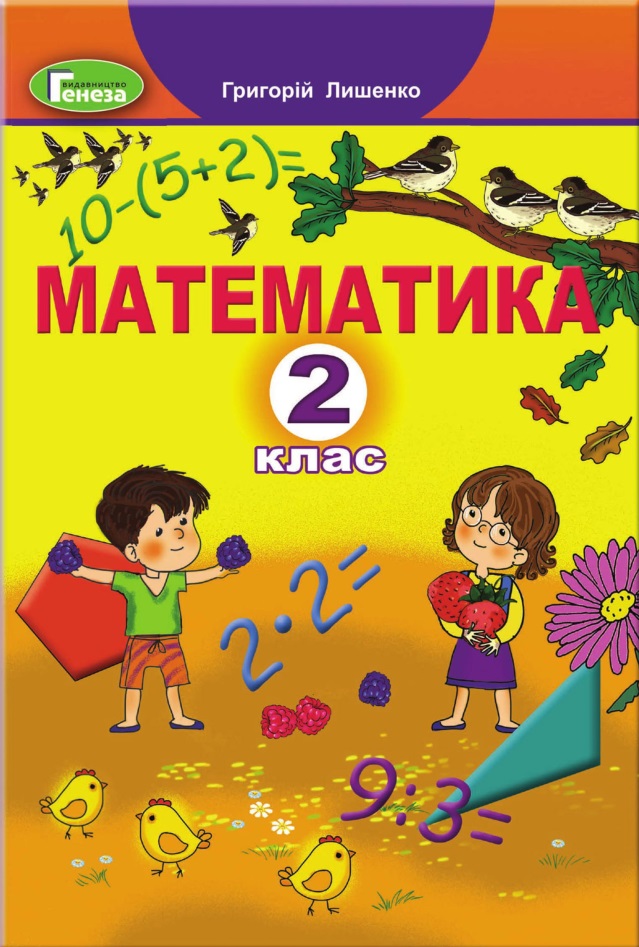 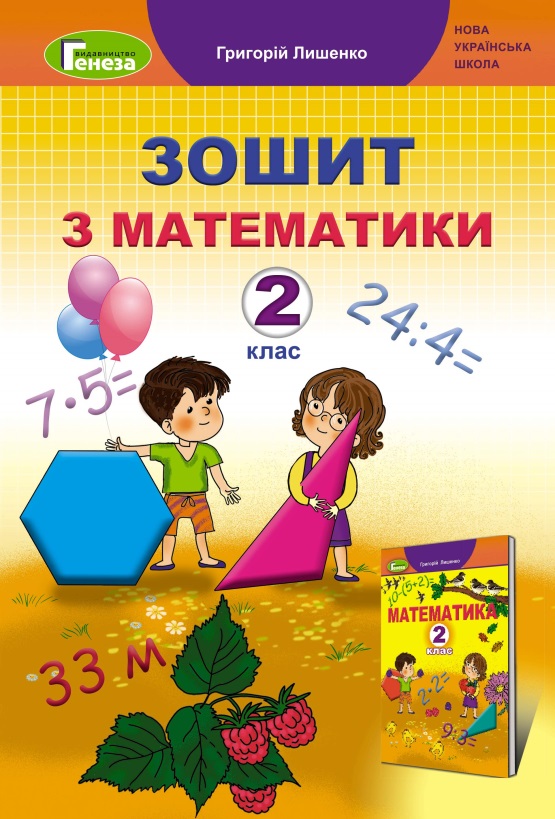 Київ «Генеза» 2020У посібнику, який є складовою навчально-методичного комплекту з математики для 2 класу НУШ, подано орієнтовні конспекти уроків відповідно до підручника автора Григорія Лишенка «Математика» підручник для 2 класу закладів загальної середньої освіти (Київ: Генеза, 2019). Окремо підготовлено презентації, на основі яких учителі можуть створювати власні за темами підручника. До навчально-методичного комплекту також входить «Зошит з математики для 2 класу» (64 с., авт. Г. Лишенко; Київ: Генеза, 2019).Для вчителів початкових класів, методистів, студентів ЗВПО та педколеджів, батьків.© Видавництво «Генеза», 2020І СЕМЕСТРУРОК 1Тема. НУМЕРАЦІЯ ЧИСЕЛ У МЕЖАХ 100. ТАБЛИЦІ ДОДАВАННЯ І ВІДНІМАННЯ В МЕЖАХ 10. ЗАДАЧІ НА ЗНАХОДЖЕННЯ СУМИ ТА ОСТАЧІ. (С. 4-5).Мета: повторити нумерацію чисел у межах 100; удосконалити обчислювальні навички, уміння розв'язувати прості задачі; розвивати кмітливість, мислення; виховувати інтерес до математики.Хід урокуI. ОРГАНІЗАЦІЙНИЙ МОМЕНТ.II. АКТУАЛІЗАЦІЯ ОПОРНИХ ЗНАНЬ.1. Ознайомлення з підручником «Математика».2. Гра «Лічи через 3».Торкнутися руками ніг, плеснути в долоні, сказати: «Три». Торкнутися руками ніг, плеснути в долоні, сказати: «Шість» і т. д.3. Повторення таблиць додавання і віднімання в межах 10.— Знайдіть вирази з однаковими значеннями.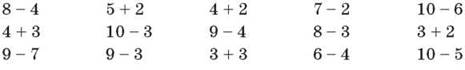 4. Гра «Розподіли».— Назвіть числа: 3, 13, 9, 1, 12, 10, 20, 7, 11, 15. Скільки серед них двоцифрових?  одноцифрових?5. Хвилинка каліграфії.— Запишіть всі числа шостого десятка. III. ПОВІДОМЛЕННЯ ТЕМИ І МЕТИ УРОКУ.— Сьогодні ми повторимо нумерацію чисел від 1 до 100. IV. ВИВЧЕННЯ НОВОГО МАТЕРІАЛУ.1. Робота за підручником (с. 4-5).Завдання1. Усне виконання.— Полічіть окремо дівчаток і хлопчиків на малюнку. Скільки всього дітей?Завдання 2. Усне виконання.— Назвіть числа на малюнку.Завдання 3. Письмове виконання.— Запишіть числа.Завдання 4. Обчислення кругових виразів.Завдання 5. Коментоване розв'язування.— Складіть задачі за малюнками на додавання і віднімання.Завдання 6.— Накресліть два відрізки.2. Фізкультхвилинка.V. УЗАГАЛЬНЕННЯ Й СИСТЕМАТИЗАЦІЯ ЗНАНЬ.1. Знайти значення виразів.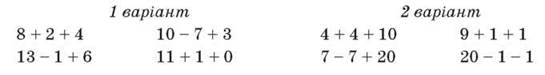 Перевірка:  1 варіант: 14, 18, 6, 12.	2 варіант: 18, 20, 11, 18.2. Математичний диктант.— Запишіть число:а) яке складається з 5 дес. 7 од.; (57)б) у якому 4 од. 6 дес.; (64)в) у якому в розряді десятків 3, в розряді одиниць — 5; (35)г) яке передує числу 19; (18)ґ) у якому кількість одиниць 5, а десятків — на 4 менше; (15)д) у якому 4 дес.; (40)е) найменше двоцифрове. (10)3. Офтальмологічна пауза.4. Розв'язування логічних задач.1) В одному кошику 8 яблук, а в іншому — наполовину менше. Чому дорівнює половина всіх яблук? ((8 + 4) : 2 = 6)2) Сашко, Олесь, Михайлик грали в шашки. Кожний із них зіграв 2 партії. Скільки всього партій було зіграно? (Сашко — Олесь, Сашко — Михайлик, Михайлик — Олесь, усього 3.)VI. ПІДБИТТЯ ПІДСУМКІВ. РЕФЛЕКСІЯ.— Що ми повторили сьогодні на уроці? Як називаються знаки для запису чисел? Скільки існує цифр?VII. ДОМАШНЄ ЗАВДАННЯ.С. 5, завдання 7, 8.УРОК 2Тема. ДЕСЯТКОВИЙ СКЛАД ДВОЦИФРОВИХ ЧИСЕЛ.  ДОДАВАННЯ І ВІДНІМАННЯ, ЗАСНОВАНЕ НА НУМЕРАЦІЇ ЧИСЕЛ В МЕЖАХ 100. ЗАДАЧІ НА ЗБІЛЬШЕННЯ (ЗМЕНШЕННЯ) ЧИСЛА НА КІЛЬКА ОДИНИЦЬ. ВИМІРЮВАННЯ ТА КРЕСЛЕННЯ ВІДРІЗКІВ. (С. 5-6) Мета: удосконалювати обчислювальні навички учнів у межах 100, уміння розв'язувати задачі і креслити відрізки; формувати уміння додавати і віднімати числа частинами; розвивати увагу, математичне мовлення; виховувати взаєморозуміння під час організації спільної діяльності.Хід урокуI. ОРГАНІЗАЦІЙНИЙ МОМЕНТ.II. АКТУАЛІЗАЦІЯ ОПОРНИХ ЗНАНЬ.1. Перевірка домашнього завдання (с. 5, завдання 7, 8).Учитель пропонує одному учню записати на дошці розв’язання задачі 7, а іншим — повідомити з місця значення виразів  завдання 8. 2. Усна лічба.1) Назвати усі числа від 20 до 40, від 53 до 69, від 78 до 100.2) Назвати числа: 27, 66, 30, 17, 9, 51, 78, 84.3) Продовжити лічбу: 100, 90, 80, ...4) Збільшити на 1 кожне з чисел: 11, 89, 43, 20, 52, 68, 99.5) Зменшити на 1 кожне з чисел: 21, 66, 10, 78, 30, 100, 17.3. Математичний диктант.1) Знайдіть суму чисел 20 і 8.2) Знайдіть суму чисел 15 і 4.3) Знайдіть різницю чисел 13 і 3.4) Запишіть число, яке йде за числом 45.5) До 12 додайте 7.6) Знайдіть різницю чисел 75 і 5.7) Запишіть, на скільки 49 більше 6.8) Запишіть, на скільки 1 менше 90.Відповіді: 28, 19, 10, 46, 19, 70, 43, 89.III. ПОВІДОМЛЕННЯ ТЕМИ І МЕТИ УРОКУ.— Сьогодні ми повторимо, як додавати і віднімати числа частинами.IV. ВИВЧЕННЯ НОВОГО МАТЕРІАЛУ.Робота за підручником (с. 5-6).Завдання 1. Письмове виконання.— Скільки десятків і одиниць у кожному числі?Завдання 2.  Учні пояснюють прийоми обчислень.Завдання 3. Колективне опрацювання.Фізкультхвилинка.Завдання 4. Учні  колективно розв’язують задачу. Записують розв’язання самостійно. Учитель перевіряє.Завдання 5. Письмове виконання завдання з коментуванням.— Яка довжина відрізка в сантиметрах? Запишіть її в дециметрах і сантиметрах. Накресліть  відрізок у зошиті.Завдання 6. Завдання з логічним навантаженнямV. УЗАГАЛЬНЕННЯ Й СИСТЕМАТИЗАЦІЯ ЗНАНЬ.1. Вправа «Порівняй».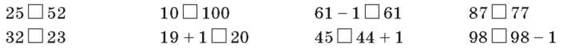 2. Самостійна робота.1) Знайдіть значення виразів.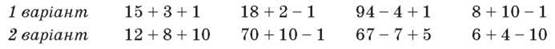 2) Запишіть число, в якому:1 варіант: 1 дес. 3 од. =                2 варіант:	1 дес. 9 од. =       5 дес. 0 од. =              		7 дес. 5 од. =       2 дес. 6 од. =              		9 дес. 1 од. =3. Офтальмологічна пауза.VI. ПІДБИТТЯ ПІДСУМКІВ. РЕФЛЕКСІЯ.— Як можна додавати і віднімати числа? Наведіть приклади.VII. ДОМАШНЄ ЗАВДАННЯ.С. 6, завдання 7, 8.УРОК 3.Тема. НАЗВИ ЧИСЕЛ ПРИ ДОДАВАННІ І ВІДНІМАННІ. ЧИСЛОВІ РІВНОСТІ  І НЕРІВНОСТІ.  ЗАДАЧІ НА РІЗНИЦЕВЕ ПОРІВНЯННЯ. (С. 6-7)Мета: повторити назви компонентів дій додавання і віднімання, таблиці додавання і віднімання; формувати вміння розв'язувати задачі на різницеве порівняння; виховувати уважність.Хід урокуI. ОРГАНІЗАЦІЙНИЙ МОМЕНТ.II. АКТУАЛІЗАЦІЯ ОПОРНИХ ЗНАНЬ.1. Перевірка домашнього завдання (с. 6, завдання7, 8).Завдання 7. Учні з місця пояснюють вибір дії і повідомляють відповідь.Завдання 8.  Діти називають спочатку вирази, значення яких є одноцифрове число, а потім називають вирази, значення яких є двоцифрове.2. Гра «День і ніч».— Коли я кажу «ніч», ви заплющуєте очі й починаєте обчислення. Коли я кажу «день», розплющуєте очі й називаєте відповідь.3 + 1 + 2 – 4 + 5 + 1 – 4 + 66 + 3 – 7 + 6 + 2 – 5 + 4 – 83. Гра «Істинне — хибне».— Які рівності істинні (правильні), а які — хибні (неправильні)?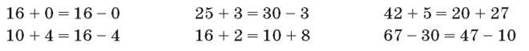 4. Хвилинка каліграфії.— Напишіть дев’ять шестірок, а сімок — на 3 менше.5. Математичний диктант.1) Збільшити на 4 числа: 32, 64, 20, 15.2) Зменшити на 5 числа: 17, 78, 55, 88.III. ПОВІДОМЛЕННЯ ТЕМИ І МЕТИ УРОКУ.— Сьогодні ми повторимо назви компонентів дій додавання і віднімання.IV. ВИВЧЕННЯ НОВОГО МАТЕРІАЛУ.Робота за підручником (с. 6-7).Завдання 1. Усне виконання.— Складіть задачі за малюнками на додавання і віднімання.Завдання 2. Повторення за таблицею компонентів дій додавання і віднімання.Завдання 3. Письмове виконання.Фізкультхвилинка.Завдання 4. Під час аналізу задачі на дошці потрібно зробити короткий запис. Пояснюючи, чому для відповіді на запитання потрібно від 18 відняти 10, слід згадати правило: «Щоб дізнатися, на скільки одне число більше або менше за інше, потрібно від більшого числа відняти менше».Завдання 5. — Накресліть відрізок.Завдання 6 з логічним навантаженням.V. УЗАГАЛЬНЕННЯ Й СИСТЕМАТИЗАЦІЯ ЗНАНЬ.1. Гра «Відновіть ланцюжки». 1) Доданок, ... , сума.2) ..., від’ємник, ... .2. Обчислити ланцюжок.У зошитах учні пишуть тільки відповідь.19 – 6 + 5 – 6 + 7 – 9 + 10 + 16 — Якщо ви одержали 36, то обчислили правильно.3. Офтальмологічна пауза.4. Самостійна робота.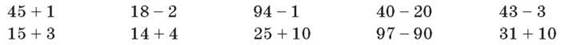 VI. ПІДБИТТЯ ПІДСУМКІВ. РЕФЛЕКСІЯ.— Як називаються числа при додаванні? Як називаються числа при відніманні?VII. ДОМАШНЄ ЗАВДАННЯ.С. 7, завдання 7, 8.УРОК 4. Тема. ПЕРЕСТАВНА ВЛАСТИВІСТЬ ДОДАВАННЯ. СКЛАДАННЯ Й РОЗВ’ЯЗУВАННЯ ЗАДАЧ ЗА КОРОТКИМИ ЗАПИСАМИ. (С. 7-8)Мета: узагальнити знання учнів про переставну властивість дії додавання;  розвивати спостережливість, кмітливість; виховувати пізнавальний інтерес.Хід урокуI. ОРГАНІЗАЦІЙНИЙ МОМЕНТ.Щоб урок пройшов немарно,Треба сісти рівно, гарноІ виконувати те,Про що мова зараз йде.II. АКТУАЛІЗАЦІЯ ОПОРНИХ ЗНАНЬ.1. Перевірка домашнього завдання (с. 7, завдання 7, 8).Завдання 8. Діти називають спочатку вирази, значення яких є числа шостого десятка, а потім називають вирази, значення яких є одноцифрове число.Завдання 7. Учні з місця повідомляють відповідь задачі.2. Ритмічна гра «Лічба через 5».Торкнутися руками ніг, торкнутися правою рукою лівого плеча, торкнутися лівою рукою правого плеча, плеснути в долоні — «п’ять» і т. д.3. Хвилинка каліграфії з логічним завданням.— Запишіть числа спочатку в порядку зростання, а потім — в порядку спадання.17, 52, 39, 40, 19, 62, 86.4. Математичний диктант.1) Запишіть числа, які при лічбі передують числам: 52, 100, 89, 11, 71, 38.2) Запишіть числа, які при лічбі йдуть за числами: 61, 90, 14, 10, 99, 22. III. ПОВІДОМЛЕННЯ ТЕМИ І МЕТИ УРОКУ.— Сьогодні ми повторимо переставну властивість дії додавання. IV. ВИВЧЕННЯ НОВОГО МАТЕРІАЛУ.Робота за підручником (с. 7-8).Завдання 1. Самостійне виконання. Один учень/учениця працює біля дошки.Завдання 3. Письмове  виконання.— Пригадайте, як можна додавати числа.Переставна властивість дії додавання: додавати числа можна в будь-якому порядку.Завдання 2. Усне виконання. Учні коментують, як виконали обчислення.Фізкультхвилинка.Завдання 5. Самостійне виконання завдання. Один учень працює біля дошки.Завдання 4. Учні порівнюють задачі та їх розв’язання за запитаннями вчителя:— Чим схожі задачі? Чим відрізняються? Чому перша задача розв’язується додаванням, а друга — відніманням?V. УЗАГАЛЬНЕННЯ Й СИСТЕМАТИЗАЦІЯ ЗНАНЬ.1. Обчислення зручним способом з коментуванням.7 + 5 + 3                        5 + 3 + 7 + 52 + 10 + 8                      4 + 1 + 6 + 92. Вправа «Продовжити твердження».— Доповніть твердження так, щоб вони стали істинними.1) Прямі перетинаються в ... .2) Через дві точки можна провести ... .3) Частина прямої, яка тільки з одного боку обмежена точкою, називається ... .4) Частина прямої, яка з обох боків обмежена точками, називається ... .3. Офтальмологічна пауза.VI. ПІДБИТТЯ ПІДСУМКІВ. РЕФЛЕКСІЯ.— Що нового ви дізналися на уроці? Сформулюйте переставну властивість дії додавання?VII. ДОМАШНЄ ЗАВДАННЯ.С. 8, завдання 7, 8.УРОК 5. Тема. ЗВ'ЯЗОК МІЖ ДОДАВАННЯМ І ВІДНІМАННЯМ. ПЕРЕВІРКА ДОДАВАННЯ ВІДНІМАННЯМ. ЗАДАЧІ НА ЗНАХОДЖЕННЯ НЕВІДОМОГО ДОДАНКА. (С. 8-9). ПОРІВНЯННЯ ЗАДАЧ З ОДНАКОВИМИ СЮЖЕТАМИ. ПОРІВНЯННЯ ВИРАЗІВ.Мета: повторити правило перевірки додавання відніманням; формувати вміння складати вирази на віднімання з виразів на додавання та їх результатів; розвивати уяву; виховувати інтерес до навчання.Хід урокуI. ОРГАНІЗАЦІЙНИЙ МОМЕНТ.II. АКТУАЛІЗАЦІЯ ОПОРНИХ ЗНАНЬ.1. Перевірка домашнього завдання (с. 8, завдання 7, 8).Завдання 7. Один учень біля дошки записує і пояснює розв’язання задачі.Завдання 8. Діти повідомляють по черзі з місця результати обчислень.2. Хвилинка каліграфії з логічним завданням.— Визначте закономірність у запису чисел і продовжте ряд.13	 2	 13	 5	 13	 8	 ?	 ?3. Математичний диктант.1) Запишіть цифрами числа: дванадцять, вісімдесят чотири, двадцять шість, п’ятдесят два.2) Запишіть «сусідів» числа 69.3) Запишіть суму чисел 23 і 36.4) Запишіть різницю чисел 99 і 6.5) Запишіть, на скільки число 18 більше від 15.6) Запишіть, на скільки число 81 менше від 94. III. ПОВІДОМЛЕННЯ ТЕМИ І МЕТИ УРОКУ.— Сьогодні ми повторимо, як перевірити додавання. IV. ВИВЧЕННЯ НОВОГО МАТЕРІАЛУ.1. Робота за підручником (с.8- 9).Завдання 2. Усне виконання.Завдання 1. Один учень/учениця працює біля дошки. Інші виконують самостійно.Завдання 4. Письмове  виконання.— Складіть, розв’яжіть і порівняйте задачі. 2. Фізкультхвилинка.Завдання 3. Учні розв’язують задачі. Далі відповідають на запитання вчителя:— Чим схожі задачі? Чим відрізняються?Завдання 5. Креслення відрізків.Завдання 6. Колективне виконання.V. УЗАГАЛЬНЕННЯ Й СИСТЕМАТИЗАЦІЯ ЗНАНЬ.1. «Математична естафета».Клас об’єднується у 3 команди. Для кожної команди на дошці записано вирази.6 + 2        		  5 + 4          			7 + 3До дошки виходять по одному учню/одній учениці одночасно від кожної команди. Їх завдання полягає в тому, щоб правильно і швидко знайти значення виразу, записати іншу рівність з цими числами і передати естафету наступному гравцеві. Учні у командах складають колонку рівностей виду: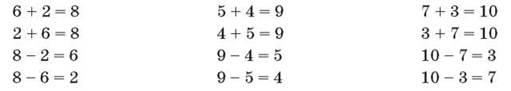 Гра триває доти, поки учні кожної команди не складуть усі вирази з цими числами. Перемагає команда, яка швидше за інших правильно складе колонку рівностей.2. Офтальмологічна пауза.3. Розв'язування логічних задач.1) З-під воріт видно 8 котячих лап. Скільки котів у дворі? (2)2) Із дупла виглядає 8 хвостів білок. Скільки білок у дуплі? (8)3) Яремі було 4 роки, коли народилася його сестра. Сьогодні у нього день народження. Він задмухав 9 свічок на святковому торті. Яка зараз різниця у віці між Яремою та його сестрою? (4) Скільки років сестрі? (5)VI. ПІДБИТТЯ ПІДСУМКІВ. РЕФЛЕКСІЯ.— Як знайти невідомий доданок?VII. ДОМАШНЄ ЗАВДАННЯ.С. 9, завдання 7, 8.УРОК 6. Тема. ЗНАХОДЖЕННЯ НЕВІДОМОГО ЗМЕНШУВАНОГО. ЗАДАЧІ НА ЗНАХОДЖЕННЯ НЕВІДОМОГО ЗМЕНШУВАНОГО. ДОДАВАННЯ І ВІДНІМАННЯ  ЧИСЕЛ В МЕЖАХ 100. (С. 10 – 11)Мета: навчити знаходити невідоме зменшуване; формувати вміння аналізувати задачі; розвивати логічне мислення, математичне мовлення учнів; виховувати пізнавальний інтерес.Хід урокуI. ОРГАНІЗАЦІЙНИЙ МОМЕНТ.II. АКТУАЛІЗАЦІЯ ОПОРНИХ ЗНАНЬ.1. Перевірка домашнього завдання (с. 9, завдання 7, 8).Учитель перевіряє домашнє завдання, обходить ряди парт.2. Робота з таблицею.— Прочитайте числа в таблиці. Яке число найменше? найбільше?3. Хвилинка каліграфії.— Випишіть числа четвертого десятка.34, 12, 43, 56, 44, 47, 50, 53, 41. III. ПОВІДОМЛЕННЯ ТЕМИ І МЕТИ УРОКУ.— Сьогодні ми будемо знаходити  невідоме зменшуване. IV. ВИВЧЕННЯ НОВОГО МАТЕРІАЛУ.1. Робота за підручником (с. 10-11).Завдання 2. Самостійне виконання. Один учень працює біля дошки.Завдання 1. Учні записують вирази та обчислюють їх значення. Один учень працює біля дошки.Завдання 3. Складання і розв’язування задач. Учитель пропонує учням порівняти і пояснити, чому задачі розв’язуються різними діями.2. Фізкультхвилинка.Завдання 4. Учні розв’язують задачі. Далі відповідають на запитання вчителя:— Чим схожі задачі? Чим відрізняються? Чому перша задача розв’язується відніманням, а друга — додаванням?Завдання 5 з логічним навантаженням.Завдання6. Робота в групах.V. УЗАГАЛЬНЕННЯ Й СИСТЕМАТИЗАЦІЯ ЗНАНЬ.1. Розв'язування задач.1) З одного боку вулиці 20 будинків, а з іншого — на 2 будинки більше. Скільки будинків на іншому боці вулиці? Скільки всього будинків на вулиці?2) Артем прочитав 15 сторінок книжки. Йому ще залишилося прочитати на 5 сторінок менше, ніж він уже прочитав. Скільки сторінок залишилося прочитати Артему? Скільки всього сторінок у цій книжці?2. Самостійна робота.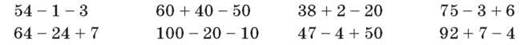  VI. ПІДБИТТЯ ПІДСУМКІВ. РЕФЛЕКСІЯ.— Чого навчалися на уроці? Як оцінюєте свою роботу? VII. ДОМАШНЄ ЗАВДАННЯ.С. 10-11, завдання 7, 8УРОК 7. Тема. ЗНАХОДЖЕННЯ НЕВІДОМОГО ВІД’ЄМНИКА. ЗАДАЧІ НА ЗНАХОДЖЕННЯ НЕВІДОМОГО ВІД’ЄМНИКА. ДОВЖИНА ЛАМАНОЇ. ДОДАВАННЯ І ВІДНІМАННЯ ЧИСЕЛ НА ОСНОВІ НУМЕРАЦІЇ. (С. 11-12)Мета: повторити знаходження невідомого від’ємника; розвивати логічне мислення; формувати потребу розв'язувати поставлені завдання швидко і правильно.Хід урокуI. ОРГАНІЗАЦІЙНИЙ МОМЕНТ.Пролунав уже дзвінок,Всіх покликав на урок.Тому дружно всі сідаємо,Працювати починаємо. II. АКТУАЛІЗАЦІЯ ОПОРНИХ ЗНАНЬ.1. Перевірка домашнього завдання (с. 11, завдання 7, 8).2. Обчислення кругових виразів.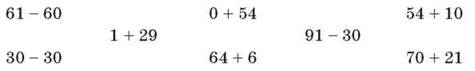 3. Усна лічба.— Додайте числа, використовуючи переставну властивість дії додавання.1 + 29 = 29 + 1 = ...10 + 38 = ...3 + 20 + 2 = 3 + 2 + 20 = ...1 + 40 + 9 = ...4. Вправа «Істинне — хибне».— Які нерівності істинні (правильні), а які — хибні (неправильні)?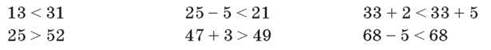 5. Хвилинка каліграфії.— Випишіть числа п’ятого десятка.34, 12, 43, 56, 44, 47, 50, 53, 41.6. Математичний диктант.1) Перший доданок 20, другий доданок 5, знайдіть суму.2) Запишіть число 40 у вигляді суми двох однакових доданків.3) Знайдіть суму найменшого та найбільшого одноцифрових чисел.4) Запишіть у вигляді суми розрядних доданків числа: 32, 17, 65, 97. III. ПОВІДОМЛЕННЯ ТЕМИ І МЕТИ УРОКУ.— Сьогодні ми повторимо способи додавання і віднімання двоцифрових чисел.IV. ВИВЧЕННЯ НОВОГО МАТЕРІАЛУ.Робота за підручником (с. 11-12).Завдання 1. Усне виконання. Читання правила.Завдання 2. Колективне опрацювання.— Знаходимо невідомий від’ємник.Завдання 3. Учні читають умову задачі, а потім переказують її за малюнком-схемою. Далі відповідають на запитання вчителя:— Якою дією розв’язується задача? Чому?Фізкультхвилинка.Завдання 4. Складання і розв’язування задачі про тата і сина.Завдання 5.Опрацювання в парі.Завдання 6. Креслення відрізків.V. УЗАГАЛЬНЕННЯ Й СИСТЕМАТИЗАЦІЯ ЗНАНЬ.1. Складання і розв'язування задач за схемами.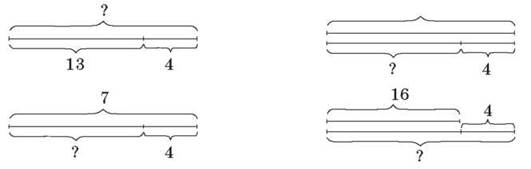 2. Обчислення виразів, у яких зменшуване — кругле число.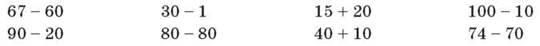 VI. ПІДБИТТЯ ПІДСУМКІВ. РЕФЛЕКСІЯ.— Які прийоми обчислень повторили на уроці? Чого навчалися? VII. ДОМАШНЄ ЗАВДАННЯ.С. 12, завдання 7, 8.УРОК 8Тема. ДОДАВАННЯ І ВІДНІМАННЯ ЧИСЕЛ ЧАСТИНАМИ. ПОРІВНЯННЯ ЗАДАЧ, СХЕМ ДО НИХ І РОЗВ’ЯЗАНЬ. (С. 12-13)Мета: формувати вміння розв'язувати задачі з використанням схем, додавати і віднімати числа частинами; вдосконалювати обчислювальні навички; розвивати логічне мислення, увагу; виховувати пізнавальний інтерес.Хід урокуI. ОРГАНІЗАЦІЙНИЙ МОМЕНТ.II. АКТУАЛІЗАЦІЯ ОПОРНИХ ЗНАНЬ.1. Перевірка домашнього завдання (с. 12, завдання 7, 8).2. Обчислення зручним способом.7 + 8 + 3 + 2                                  8 + 1 + 2 + 96 + 2 + 8 + 4                                  7 + 5 + 5 + 33. Складання і розв'язування задач за схемами.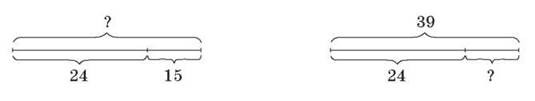 4. Хвилинка каліграфії з логічним завданням.— Визначте закономірність. Спишіть, продовживши ряд чисел.1, 3, 3, 1, 7, 9, 9, 7, 3, 4, 4, 3, 2, 5,□,□.III. ПОВІДОМЛЕННЯ ТЕМИ І МЕТИ УРОКУ.— Сьогодні ми повторимо додавання і віднімання  чисел частинами.IV. ВИВЧЕННЯ НОВОГО МАТЕРІАЛУ.Робота за підручником (с.12- 13).Завдання 1. Колективне опрацювання.Завдання 2. Обчислення за зразком.Завдання 3. Порівняння задач, схем до них і розв`язання.Завдання 4. Креслення  відрізка.Завдання 5 з логічним навантаженням.Фізкультхвилинка.V. УЗАГАЛЬНЕННЯ Й СИСТЕМАТИЗАЦІЯ ЗНАНЬ (див. додаток до уроку).  4. Розв'язування завдання з логічним навантаженням.— Що потрібно зробити, щоб будинки були за огорожею? (Потрібно намалювати огорожу на тлі будинків.)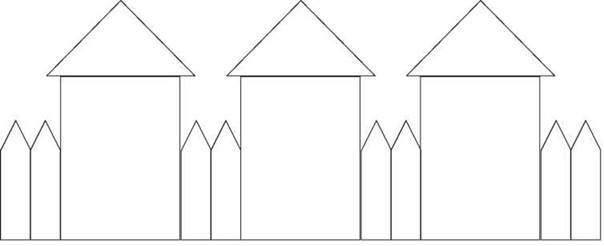 ﻿VI. ПІДБИТТЯ ПІДСУМКІВ. РЕФЛЕКСІЯ. VII. ДОМАШНЄ ЗАВДАННЯ.С. 13, завдання 6, 7.УРОК 9Тема. САМОСТІЙНА  РОБОТАМета: перевірити знання учнів за темою «Повторення вивченого у 1 класі», уміння розв'язувати прості задачі, знаходити значення виразів з буквеними даними, порівнювати вирази; розвивати мислення, пам'ять, увагу; виховувати культуру оформлення письмових робіт.Хід урокуI. ОРГАНІЗАЦІЙНИЙ МОМЕНТ.II. ПОЯСНЕННЯ ЗМІСТУ ЗАВДАНЬ САМОСТІЙНОЇ РОБОТИ ТА ЇЇ ВИКОНАННЯ.1 варіант1. Розв’язати задачу.Дві бригади проклали 40 м дороги. Перша бригада проклала 20 м. Скільки метрів дороги проклала друга бригада?2. Обчислити.51+29                75-10+20               14+16-535+15                41+32-10                35-25+403. Порівняти.33 □ 87                  18 □ 43          85□ 55 2 варіант1. Розв’язати задачу.Олена нанизала 26 намистин. З них 20 блакитних і кілька жовтих. Скільки жовтих намистин нанизала дівчинка?2. Обчислити.31+29                65-10+10               24+16-1035+10               31+22-10                30-25+303. Порівняти.13 □ 45                  15 □ 13              90 □  40 ІІІ. ПІДБИТТЯ ПІДСУМКІВ. РЕФЛЕКСІЯ.— Чи з усіма завданнями ви впоралися?﻿ТАБЛИЦІ ДОДАВАННЯ І ВІДНІМАННЯ ЧИСЕЛУРОК 10Тема. ТАБЛИЦІ ДОДАВАННЯ І ВІДНІМАННЯ ЧИСЛА 2. СКЛАДАННЯ І РОЗВ’ЯЗУВАННЯ ЗАДАЧ ТА ЇХ ПОРІВНЯННЯ. ВИМІРЮВАННЯ ТА КРЕСЛЕННЯ ВІДРІЗКІВ. (С. 14-15)Мета: ознайомити учнів з таблицями додавання і віднімання числа 2 ; розвивати вміння доповнювати одноцифрове число до 10; формувати вміння використовувати прийоми обчислень для розвитку навичок швидкої лічби; виховувати пізнавальний інтерес до вивчення математики.Хід урокуI. ОРГАНІЗАЦІЙНИЙ МОМЕНТ.II. АКТУАЛІЗАЦІЯ ОПОРНИХ ЗНАНЬ.1. Гра «Доповни до 10».— Кожне з чисел доповніть до 10.2. Робота над задачею.У десятилітрове відро налили 5 л води. Скільки літрів води треба долити, щоб відро стало повним?3. Гра «"Зайве" число».— У кожному рядку знайдіть «зайве» число.71       73         57          77          7910       80         33          90          304. Хвилинка каліграфії.— Установіть закономірність і запишіть числа, вставляючи пропущені.1, 3, 5,□,□, 11,□,□, □,□. III. ПОВІДОМЛЕННЯ ТЕМИ І МЕТИ УРОКУ.— Сьогодні ми ознайомимося з прийомами додавання і віднімання одноцифрових чисел, складемо таблиці додавання і віднімання числа 2. IV. ВИВЧЕННЯ НОВОГО МАТЕРІАЛУ.Робота за підручником (с. 14-15).Завдання 1. Коментоване виконання.Завдання 2. Колективне опрацювання.— Поясніть прийоми додавання і віднімання чисел. — Перевірте результати обчислень за таблицями.— Прочитайте таблицю додавання (віднімання) числа 2. Закрийте лінійкою значення виразів таблиці додавання (віднімання) числа 2 та розкажіть їх по пам’яті.Завдання 3. Обчислення виразів «ланцюжком». Один учень працює біля дошки, решта — у зошитах.Завдання 6. Креслення відрізка, на 2 см коротшого від даного.Фізкультхвилинка.Завдання 5. Фронтальне вивчення змісту задачі, а потім самостійне її опрацювання.Завдання 4. Усне виконання.Завдання 7 з логічним навантаженням. V. УЗАГАЛЬНЕННЯ Й СИСТЕМАТИЗАЦІЯ ЗНАНЬ.1. Запис виразів, значення яких більше за число 10.31 + 29                75 – 60 + 20                 54 + 16 – 5 45 + 17                41 + 22 – 10                 15 – 5 + 403. Офтальмологічна пауза.4. Розв'язування логічного завдання.— Накресліть два відрізки так, щоб один був довший, ніж другий, на 2 см, а сума їх довжин була 18 см. (8 см і 10 см)VІ. ПІДБИТТЯ ПІДСУМКІВ. РЕФЛЕКСІЯ.— Що нового дізналися на уроці? Розкажіть таблиці додавання і віднімання числа 2.VII. ДОМАШНЄ ЗАВДАННЯ.С. 15, завдання  8, 9.УРОК 11Тема. ТАБЛИЦІ ДОДАВАННЯ І ВІДНІМАННЯ ЧИСЛА 3. СКЛАДАННЯ І РОЗВ’ЯЗУВАННЯ ЗАДАЧ ТА ЇХ ПОРІВНЯННЯ. ПОРІВНЯННЯ ІМЕНОВАНИХ ЧИСЕЛ. (С. 15 -16)Мета: ознайомити учнів з таблицями додавання і віднімання числа 3; формувати вміння використовувати прийоми обчислень для розвитку навичок швидкої лічби; виховувати пізнавальний інтерес до вивчення математики.Хід урокуI. ОРГАНІЗАЦІЙНИЙ МОМЕНТ.II. АКТУАЛІЗАЦІЯ ОПОРНИХ ЗНАНЬ.1. Перевірка домашнього завдання (с. 15, завдання 8, 9).Запропонувати дітям повідомити по черзі з місця результати обчислень  завдання 8 та відповідь задачі завдання 9.2. Гра «Мовчанка».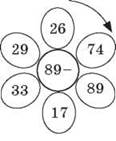 3. Розв’язування задачі.На озері плавало 15 качок і 2 лебеді. На скільки більше качок, ніж лебедів було на озері?4. Хвилинка каліграфії.— Спишіть числа, вставляючи пропущені.21, 22, □, □, □, 26, □, □, 29. III. ПОВІДОМЛЕННЯ ТЕМИ І МЕТИ УРОКУ.—  Сьогодні ви вивчатимете таблиці додавання і віднімання числа 3 та користуватиметеся ними при розв’язуванні задач та знаходженні значень виразів. IV. ВИВЧЕННЯ НОВОГО МАТЕРІАЛУ.Робота за підручником (с. 15-16).Завдання 1. Колективне опрацювання.— Перевірте результати обчислень за таблицями.— Прочитайте таблицю додавання (віднімання) числа 3, починаючи від найбільшого значення.Закрийте лінійкою значення виразів таблиці додавання (віднімання) числа 3 та розкажіть їх по пам’яті.Завдання 2. Обчислення кругових виразів. Учні «ланцюжком» записують вирази на дошці та знаходять їх значення.Завдання 3. Складання, розв’язування задач, їх порівняння.Завдання4. Креслення відрізка.Завдання 5. Порівняння чисел.Завдання 6 з логічним навантаженням.— Запишіть число 5 сімома однаковими цифрами, з’єднавши їх знаками дій. (1 + 1 + 1 + 1 + 1 + 1 - 1 = 5)Фізкультхвилинка.V. УЗАГАЛЬНЕННЯ Й СИСТЕМАТИЗАЦІЯ ЗНАНЬ.1. Гра «Плюс чи мінус?».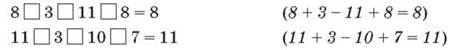 2. Офтальмологічна пауза.3. Робота над задачею.— Розв’яжіть пряму й обернену задачі. Складіть і розв’яжіть іншу обернену задачу.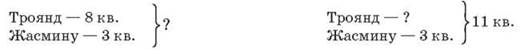 VІ. ПІДБИТТЯ ПІДСУМКІВ. РЕФЛЕКСІЯ.— Що нового дізналися на уроці? Розкажіть таблиці додавання і віднімання числа 3. VII. ДОМАШНЄ ЗАВДАННЯ.С. 16, завдання 7, 8.УРОК 12Тема. ТАБЛИЦІ ДОДАВАННЯ І ВІДНІМАННЯ ЧИСЛА 4. ЗАДАЧІ НА ЗМЕНШЕННЯ ЧИСЛА НА КІЛЬКА ОДИНИЦЬ. ПОРІВНЯННЯ  ВИРАЗІВ. ВИМІРЮВАННЯ ДОВЖИНИ ЛАМАНОЇ. (С. 16-17)Мета: ознайомити учнів з таблицями додавання і віднімання числа 4; розвивати вміння доповнювати одноцифрове число до 10; формувати вміння використовувати прийоми обчислень для розвитку навичок швидкої лічби; виховувати пізнавальний інтерес до вивчення математики.Хід урокуI. ОРГАНІЗАЦІЙНИЙ МОМЕНТ.II. АКТУАЛІЗАЦІЯ ОПОРНИХ ЗНАНЬ.1. Перевірка домашнього завдання (с. 16, завдання  7,8).2. Вправа «Продовжити твердження».— Доповніть твердження так, щоб вони стали істинними.1) Щоб знайти невідомий доданок, потрібно ... .2) Щоб знайти невідоме зменшуване, потрібно ... .3) Ламана — це сукупність поєднаних між собою ... .4) Довжина ламаної дорівнює ... .4. Хвилинка каліграфії.— Установіть закономірність і запишіть числа, вставляючи пропущені.15, 25,□, 45,□,□,□,□,□.III. ПОВІДОМЛЕННЯ ТЕМИ І МЕТИ УРОКУ.—  Сьогодні ви вчитимете таблиці додавання і віднімання числа 4.IV. ВИВЧЕННЯ НОВОГО МАТЕРІАЛУ.Робота за підручником (с. 16-17).Завдання 2. Колективне опрацювання.— Перевірте результати обчислень за таблицями.— Прочитайте таблицю додавання (віднімання) числа 4, починаючи від найбільшого значення.— Закрийте лінійкою значення виразів таблиці додавання (віднімання) числа 2 та розкажіть їх по пам’яті.Завдання 1. Усне виконання.Завдання 5. Розв’язування задачі.Фізкультхвилинка.Завдання 3. Учні «ланцюжком» коментують обчислення виразів. Завдання 4. Порівняння значень виразів.Завдання 6. Обчислення довжини ламаної.Завдання 7 з логічним навантаженням.5 + 5 – 5 + 5 = 10V. УЗАГАЛЬНЕННЯ Й СИСТЕМАТИЗАЦІЯ ЗНАНЬ.1. Гра «Математична кінцівка».8 + 4 = 8 + 2 + 2 = ...                           12 – 4 = 12 – 2 – 2 = ...7 + 4 = 7 + 3 + ...                                 11 – 4 = 11 – 1 – ...2. Порівняння значень виразів.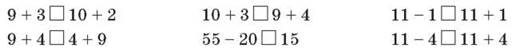 3. Офтальмологічна пауза.4. Розв'язування логічної задачі.У сім’ї 5 дочок. Кожна з дочок має одного брата. Скільки у сім’ї хлопчиків? (1 хлопчик.)VІ. ПІДБИТТЯ ПІДСУМКІВ. РЕФЛЕКСІЯ.— Що нового дізналися на уроці? Розкажіть таблиці додавання і віднімання числа 4. VII. ДОМАШНЄ ЗАВДАННЯ.С. 17, завдання 8, 9УРОК 13Тема.  ЛАТИНСЬКИЙ АЛФАВІТ. ПОРІВНЯННЯ ЗАДАЧ НА ЗМЕНШЕННЯ ЧИСЛА НА КІЛЬКА ОДИНИЦЬ І РІЗНИЦЕВЕ ПОРІВНЯННЯ. ПОЗНАЧЕННЯ ГЕОМЕТРИЧНИХ ФІГУР БУКВАМИ. (С. 17-18)Мета: ознайомити учнів з буквами латинського алфавіту; розвивати вміння розв'язувати задачі вивчених видів і порівнювати їх; виховувати акуратність.Хід урокуI. ОРГАНІЗАЦІЙНИЙ МОМЕНТ.II. АКТУАЛІЗАЦІЯ ОПОРНИХ ЗНАНЬ.1. Перевірка домашнього завдання (с. 17, завдання 8,9).2. Хвилинка каліграфії.— Установіть закономірність і спишіть числа, вставляючи пропущені.100	 ...	 80	 ...	 ...	 50	 ...	 30	 ...	 ... . III. ПОВІДОМЛЕННЯ ТЕМИ І МЕТИ УРОКУ.— Сьогодні ми ознайомимося з буквами латинського алфавіту. IV. ВИВЧЕННЯ НОВОГО МАТЕРІАЛУ.Робота за підручником (с. 17-18).Завдання 1. Робота в парі.Завдання 2. Колективне опрацювання.— Числа, величини, геометричні фігури в математиці позначають буквами латинського алфавіту. Прочитайте назви букв, що вживаються найчастіше.Завдання 3. Колективне опрацювання.— Точки на малюнках позначають великими буквами латинського алфавіту. Назвіть точки, які лежать вище від прямої; нижче від прямої.Фізкультхвилинка.Завдання 4. Усне виконання завдання «ланцюжком».Завдання 5 з логічним навантаженням.Завдання 6. Розв’язування і порівняння задач.— Чим схожі задачі? Чим відрізняються? V. УЗАГАЛЬНЕННЯ Й СИСТЕМАТИЗАЦІЯ ЗНАНЬ.1. Робота над задачею.У книжці 50 сторінок. Скільки сторінок прочитав Сергійко, якщо йому залишилося прочитати ще 15 сторінок?2. Офтальмологічна пауза.3. Розв'язування логічної задачі.Над річкою летіли птахи: голуб, ведмідь, вовк, 3 синиці, 1 стриж та 5 вугрів. Скільки птахів? Відповідайте швидко! (5) VІ. ПІДБИТТЯ ПІДСУМКІВ. РЕФЛЕКСІЯ.— Що нового дізналися на уроці? Чого навчилися? VII. ДОМАШНЄ ЗАВДАННЯ.С. 18, завдання 7, 8УРОК 14Тема.  ВИРАЗИ  ЗІ ЗМІННОЮ. СКЛАДАННЯ І РОЗВ’ЯЗУВАННЯ ЗАДАЧ ЗА МАЛЮНКАМИ І КОРОТКИМИ ЗАПИСАМИ.        (С. 18-19)Мета: ознайомити учнів з виразами  зі змінною ; вчити позначати змінну буквою; розвивати вміння розв'язувати задачі вивчених видів і порівнювати їх; виховувати акуратність.Хід урокуI. ОРГАНІЗАЦІЙНИЙ МОМЕНТ.II. АКТУАЛІЗАЦІЯ ОПОРНИХ ЗНАНЬ.Перевірка домашнього завдання (с. 18, завдання 7, 8).III. ПОВІДОМЛЕННЯ ТЕМИ І МЕТИ УРОКУ.— Сьогодні на уроці ви ознайомитеся з виразами зі змінною.IV. ВИВЧЕННЯ НОВОГО МАТЕРІАЛУ.Робота за підручником (с. 18-19).Завдання 1. Колективне виконання.Завдання 2. Колективне опрацювання.— Розгляньте вирази. Який доданок сталий? Який доданок змінюється?— Позначимо другий доданок буквою а. Складемо вираз: 8 + а. Якщо а = 1, то 8 + а = 8 + 1 = 9.— Знайдіть суму 8 + а, якщо а = 3, 4, 2 (усно).Завдання 3. Колективне виконання. Один учень біля дошки виконує з поясненням.Завдання 4.Колективне виконання завдання.Один учень біля дошки виконує з поясненням.Фізкультхвилинка.Завдання 5. Колективне виконання.Завдання 6 з логічним навантаженням.V. УЗАГАЛЬНЕННЯ Й СИСТЕМАТИЗАЦІЯ ЗНАНЬ.1. Робота над задачею.У книжці 60 сторінок. Скільки сторінок прочитав Андрійко, якщо йому залишилося прочитати ще 30 сторінок?2. Офтальмологічна пауза. VІ. ПІДБИТТЯ ПІДСУМКІВ. РЕФЛЕКСІЯ.— Що нового дізналися на уроці? Чого навчилися? VII. ДОМАШНЄ ЗАВДАННЯ.С. 19, завдання 7, 8.УРОК 15Тема. ТАБЛИЦІ ДОДАВАННЯ І ВІДНІМАННЯ ЧИСЛА 5. ЗАДАЧІ З ДВОМА ЗАПИТАННЯМИ. ПІДГОТОВКА ДО РОЗВ`ЯЗУВАННЯ ЗАДАЧ НА 2 ДІЇ. (С. 19-20)Мета: ознайомити учнів з таблицями додавання і віднімання числа 5; формувати вміння використовувати прийоми обчислень для розвитку навичок швидкої лічби; виховувати пізнавальний інтерес до вивчення математики.Хід урокуI. ОРГАНІЗАЦІЙНИЙ МОМЕНТ.II. АКТУАЛІЗАЦІЯ ОПОРНИХ ЗНАНЬ.1. Перевірка домашнього завдання (с. 19, завдання 7,8).2. Гра «Ланцюжок».3. Хвилинка каліграфії.Установи закономірність і запиши числа, вставляючи пропущені.2, 22, 3, 33, 4, ..., ..., 55, ..., ...,7, ..., ..., 88, ..., 99. III. ПОВІДОМЛЕННЯ ТЕМИ І МЕТИ УРОКУ.—  Сьогодні на уроці ви складатимете таблиці додавання і віднімання числа 5. IV. ВИВЧЕННЯ НОВОГО МАТЕРІАЛУ.Робота за підручником (с. 19-20).Завдання 2. Колективне опрацювання.— За записами поясніть додавання і віднімання чисел з переходом через розряд.— Перевірте результати обчислень за таблицями.— Прочитайте таблицю додавання (віднімання) числа 5, починаючи від найбільшого (найменшого) результату.до найменшого (найбільшого).— Закрийте лінійкою у таблиці додавання та віднімання числа 5 результати та розкажіть їх по пам’яті.Завдання 1. Опрацювання першої таблиці з коментуванням, другої — самостійно.Завдання 3. Усне виконання. Учні «ланцюжком» обчислюють вирази і розшифровують слово.Завдання 4. Колективне опрацювання.Після колективного ознайомлення зі змістом задачі учні, скориставшись схемою, за умовою спочатку знаходять відповідь на перше запитання, а потім — на друге.Завдання 5. — Накресліть 2 трикутники.Завдання 6 з логічним навантаженням.Фізкультхвилинка. V. УЗАГАЛЬНЕННЯ Й СИСТЕМАТИЗАЦІЯ ЗНАНЬ.1. Гра «Математичні кінцівки».8 + 5 = 8 + 2 + 3  7 + 5 = 7 + 3 + ...       6 + 5 = 6 + 4 + ...12 – 5 = 12 – 2 – 3 …11 – 5 = 11 – 1 – 2  ...      13 – 5 = 13 – 3 – ...2. Знаходження значення виразів зі змінною.1) 2 + b, якщо b = 3, 5, 6, 9.2)а + 3, якщо а = 10, 9, 8, 7.3. Офтальмологічна пауза.VI. ПІДБИТТЯ ПІДСУМКІВ. РЕФЛЕКСІЯ.— Що нового дізналися на уроці? Розкажіть таблицю додавання і віднімання числа 5.VII. ДОМАШНЄ ЗАВДАННЯ.С. 20, завдання 7, 8.УРОК 16Тема.  ВПРАВИ І ЗАДАЧІ НА ЗАСВОЄННЯ ТАБЛИЦЬ ДОДАВАННЯ І ВІДНІМАННЯ. СКЛАДАННЯ  І РОЗВ’ЯЗУВАННЯ ЗАДАЧ. (С. 21-22)Мета: закріпити знання вивчених таблиць додавання і віднімання; розвивати вміння розв'язувати задачі; формувати вміння використовувати прийоми обчислень для розвитку навичок швидкої лічби; виховувати уважність.Хід урокуI. ОРГАНІЗАЦІЙНИЙ МОМЕНТ.II. АКТУАЛІЗАЦІЯ ОПОРНИХ ЗНАНЬ.1. Перевірка домашнього завдання (с. 20, завдання 7; 8).2. Усні обчислення за таблицею.3. Хвилинка каліграфії.— Установіть закономірність і запишіть числа, вставляючи пропущені.3; 13; 4; 14; ...; ...; ...; ...; ...; ...; 8; 18; ...; ....4. Математичний диктант.1) До суми чисел 8 і 4 додати 13.2) Число 9 збільшити на 4 і додати 70.3) Число 11 зменшити на 3 і додати 31.III. ПОВІДОМЛЕННЯ ТЕМИ І МЕТИ УРОКУ.— Сьогодні на уроці ми повторимо таблиці додавання і віднімання чисел 2-5 з переходом через десяток.IV. ВИВЧЕННЯ НОВОГО МАТЕРІАЛУ.Робота за підручником (с. 21-22)Завдання 1. Усне виконання.Завдання 2. Складання задачі за малюнком.Завдання 3. Розв’язування задачі.Фізкультхвилинка.Завдання 4. Самостійне виконання.Завдання 5. Робота в групі. V. УЗАГАЛЬНЕННЯ Й СИСТЕМАТИЗАЦІЯ ЗНАНЬ.1. Усні обчислення.— Запишіть вирази, значенням яких є двоцифрове число.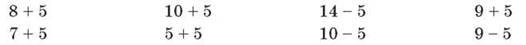 2. Знаходження значень виразів зі змінною.— Знайдіть значення виразу 13 – а, якщо а = 4; 5; 10; b + 5, якщо b = 7; 8; 10.3. Розв'язування задач.У Тетянки було декілька наліпок. Після того як вона подарувала брату 5 наліпок, у неї залишилося 9. Скільки наліпок було у Тетянки?На дошці подано короткий запис задачі.Було — ?Подарувала — 5 н.Залишилося — 9 н.Учитель звертає увагу, що було це, і скільки подарувала, і скільки залишилося разом.4. Офтальмологічна пауза.5. Розв'язування логічних задач.1) Скільки двоцифрових чисел можна записати за допомогою цифр 1; 5; 7? Увага! Цифри у числі не повторювати. (15; 17; 51; 71; 57; 75)2) У сім’ї 7 дочок. Кожна з дочок має одного брата. Скільки у цій сім’ї хлопчиків? (1 хлопчик) VІ. ПІДБИТТЯ ПІДСУМКІВ. РЕФЛЕКСІЯ.— Чого навчалися на уроці? Як оцінюєте свою роботу? VII. ДОМАШНЄ ЗАВДАННЯ.С. 21-22, завдання 6, 7.УРОК 17Тема. ТАБЛИЦІ ДОДАВАННЯ І ВІДНІМАННЯ ЧИСЛА 6. ЗАДАЧІ НА ЗНАХОДЖЕННЯ НЕВІДОМОГО ДОДАНКА. ПОДІЛ ТРИКУТНИКІВ НА ЧАСТИНИ ДВОМА ВІДРІЗКАМИ. (С. 22-23)Мета: ознайомити учнів з таблицями додавання і віднімання числа 6 з переходом через десяток; розвивати вміння розв'язувати прості задачі; формувати вміння використовувати прийоми обчислень для розвитку навичок швидкої лічби; виховувати пізнавальний інтерес до вивчення математики.Хід урокуI. ОРГАНІЗАЦІЙНИЙ МОМЕНТ.II. АКТУАЛІЗАЦІЯ ОПОРНИХ ЗНАНЬ.1. Перевірка домашнього завдання (с. 21-22, завдання 6; 7).2. Вправа «Знайди доданок».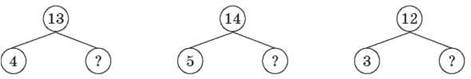 3. Хвилинка каліграфії.— Установіть закономірність і запишіть числа, вставляючи пропущені.10; 8; 6; 4; □.1; 4; 7; 10; 13; 16; □.4. Математичний диктант.1) Зменшіть число 12 на 4.2) Чому дорівнює сума чисел 8 і 5?3) Збільшіть число 7 на 5.4) Знайдіть різницю чисел 13 і 5.III. ПОВІДОМЛЕННЯ ТЕМИ І МЕТИ УРОКУ.— Сьогодні на уроці ми складатимемо таблиці додавання і віднімання числа 6.IV. ВИВЧЕННЯ НОВОГО МАТЕРІАЛУ.Робота за підручником (с. 22-23).Завдання 1. Усне обчислення.Завдання 3. Колективне опрацювання матеріалу.— За записами поясніть додавання і віднімання чисел з переходом через розряд.— Перевірте результати обчислень за таблицями.— Прочитайте таблицю додавання (віднімання) числа 6, починаючи від найбільшого (найменшого) результату до найменшого (найбільшого).— Прочитайте тільки результати таблиці.— Затуліть лінійкою у таблиці додавання (віднімання) числа 6 результати та розкажіть їх по пам’яті.Завдання 2. Самостійне виконання.Завдання 4. Розв’язування задачі.Фізкультхвилинка.Завдання 5.  Усне виконання.Завдання 6. Учні «ланцюжком» називають вираз та його значення.Завдання 7. Робота в групі.V. УЗАГАЛЬНЕННЯ Й СИСТЕМАТИЗАЦІЯ ЗНАНЬ.1. Гра «Математичні кінцівки».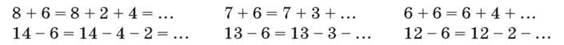 2. Знаходження значень виразів зі змінною.— Знайдіть значення виразу:1) b – 6, якщо b = 14; 12; 10;2) 6 + а, якщо а = 6; 5; 10.3. Офтальмологічна пауза.4. Самостійна робота.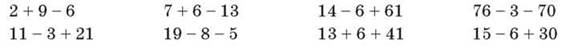 VІ. ПІДБИТТЯ ПІДСУМКІВ. РЕФЛЕКСІЯ.— Що нового дізналися на уроці? Розкажіть таблиці додавання і віднімання числа 6. VII. ДОМАШНЄ ЗАВДАННЯ.С. 23, завдання 8, 9.УРОК 18Тема.  ДУЖКИ. ПОРЯДОК ДІЙ У ВИРАЗАХ З ДУЖКАМИ. ПОРІВНЯННЯ ЗАДАЧ НА ЗНАХОДЖЕННЯ СУМИ І ЗНАХОДЖЕННЯ НЕВІДОМОГО ДОДАНКА. ПОРІВНЯННЯ ВИРАЗІВ. (С. 23-24)Мета: ознайомити учнів з дужками, порядком дій у виразах з дужками; розвивати вміння розв'язувати задачі вивчених видів і порівнювати їх; виховувати акуратність.Хід урокуI. ОРГАНІЗАЦІЙНИЙ МОМЕНТ.II. АКТУАЛІЗАЦІЯ ОПОРНИХ ЗНАНЬ.1. Перевірка домашнього завдання (с. 23, завдання 8,9).2. Обчислення кругових виразів.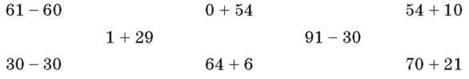 III. ПОВІДОМЛЕННЯ ТЕМИ І МЕТИ УРОКУ.— Сьогодні на уроці ви ознайомитеся з дужками. IV. ВИВЧЕННЯ НОВОГО МАТЕРІАЛУ.Робота за підручником (с. 23-24).Завдання 1. Колективне виконання.Завдання 2. Колективне опрацювання матеріалу.Завдання 3.  Виконання завдання «ланцюжком» біля дошки.Завдання 4. Розв’язування задач та їх порівняння.Завдання 6. Робота в групі.Завдання 5 з логічним навантаженням.Фізкультхвилинка.V. УЗАГАЛЬНЕННЯ Й СИСТЕМАТИЗАЦІЯ ЗНАНЬ.1. Вправа «Які числа пропущено?».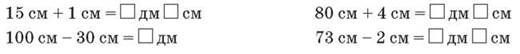 2. Офтальмологічна пауза.VІ. ПІДБИТТЯ ПІДСУМКІВ. РЕФЛЕКСІЯ.— Що нового дізналися на уроці? Чого навчилися? VII. ДОМАШНЄ ЗАВДАННЯ.С. 24, завдання 7; 8.УРОК 19Тема. ТАБЛИЦІ ДОДАВАННЯ І ВІДНІМАННЯ ЧИСЛА 7. РОЗВ’ЯЗУВАННЯ ЗАДАЧ З ПОНЯТТЯМ «СТІЛЬКИ Ж». СКЛАДАННЯ ЗАДАЧ ЗА МАЛЮНКАМИ І КОРОТКИМИ ЗАПИСАМИ. (С. 25-26)Мета: ознайомити учнів з таблицями додавання і віднімання числа 7 з переходом через десяток; розвивати вміння складати й розв'язувати задачі за короткими записами, знаходити невідомий доданок; формувати вміння використовувати прийоми обчислень для розвитку навичок швидкої лічби; виховувати пізнавальний інтерес до вивчення математики.Хід урокуI. ОРГАНІЗАЦІЙНИЙ МОМЕНТ.Пролунав уже дзвінок —Починається урок.Встаньте, діти, не лініться,Усі дружно посміхніться. II. АКТУАЛІЗАЦІЯ ОПОРНИХ ЗНАНЬ.1. Перевірка домашнього завдання (с. 24, завдання 7, 8).2. Обчислення кругових виразів.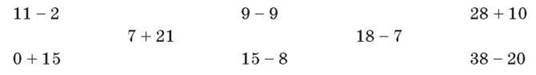 3. Хвилинка каліграфії.— Установіть закономірність. Спишіть, продовживши ряд чисел.1) 13, 2, 13, 5, 13, 8, ?, ?.2) 12, 7, 13, 7, 14, 7, ?, ?.3) 15, 2, 15, 14, 3, 14, 13, 4, 13, ?, ?, ?.4. Математичний диктант.1) Запишіть число, у якому 7 дес. і 3 од.2) Запишіть найменше двоцифрове число.3) Запишіть найбільше двоцифрове число.4) Запишіть суму чисел 8 і 5; 9 і 3.5) Запишіть різницю чисел 12 і 5; 11 і 4.6) Збільшіть 5 на 30.7) Зменшіть 64 на 30.III. ПОВІДОМЛЕННЯ ТЕМИ І МЕТИ УРОКУ.— Сьогодні на уроці ми складемо таблиці додавання і віднімання числа 7. IV. ВИВЧЕННЯ НОВОГО МАТЕРІАЛУ.Робота за підручником (с. 25-26).Завдання 2. Колективне опрацювання матеріалу.— За записами поясніть додавання і віднімання чисел з переходом через розряд.— Перевірте результати обчислень за таблицями.— Прочитайте таблицю додавання (віднімання) числа 7, починаючи від найбільшого (найменшого) результату до найменшого (найбільшого) значення.— Прочитайте тільки результати таблиці.— Затуліть лінійкою у таблиці додавання (віднімання) числа 7 результати та назвіть їх по пам’яті.Завдання 1. Усне обчислення.Завдання 5. Учні складають задачі за короткими записами  і розв’язують їх. Один учень працює біля дошки.Завдання 3. Розв’язування задачі з додатковим завданням.Завдання 4. Обчислення виразів в парах. Учні коментують, як виконали обчислення.Завдання 6 з логічним навантаженням.Фізкультхвилинка.V. УЗАГАЛЬНЕННЯ Й СИСТЕМАТИЗАЦІЯ ЗНАНЬ (див. додаток до уроку).1. Гра «Цікаві доданки».— Кожне з чисел запишіть у вигляді суми розрядних доданків так, щоб одним із доданків було число 7.10; 11; 12; 13; 14; 15; 16; 17.2. Складання та розв'язування задач за схемами.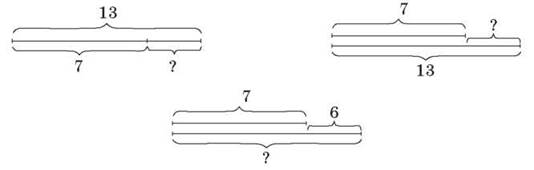 3. Офтальмологічна пауза.VІ. ПІДБИТТЯ ПІДСУМКІВ. РЕФЛЕКСІЯ.— Чого навчалися на уроці? Розкажіть таблицю додавання і віднімання числа 7. VII. ДОМАШНЄ ЗАВДАННЯ.С. 26, завдання 7,8.УРОК 20Тема. ЗАДАЧІ НА 2 ДІЇ. СХЕМИ МІРКУВАНЬ ПОШУКУ ПЛАНУ РОЗВ’ЯЗУВАННЯ ЗАДАЧ. ПОРІВНЯННЯ ВИРАЗІВ З ІМЕНОВАНИМИ ЧИСЛАМИ. (С. 26- 27)Мета: ознайомити учнів із задачами на дві дії; закріпити вміння розв’язувати прості задачі, знаходити значення виразів з буквеними даними; розвивати спостережливість, уміння міркувати, порівнювати; виховувати інтерес до математики.Хід урокуI. ОРГАНІЗАЦІЙНИЙ МОМЕНТ. СТВОРЕННЯ ВІДПОВІДНОЇ ЕМОЦІЙНОЇ АТМОСФЕРИ. ПЕРЕВІРКА ГОТОВНОСТІ УЧНІВ ДО УРОКУ. II. АКТУАЛІЗАЦІЯ ОПОРНИХ ЗНАНЬ.1. Перевірка домашнього завдання (с. 26, завдання7,8).2. Гра «Математична естафета».13 – 8 =516 – 8 =811 – 8 =34 + 8 =125 + 8 =137 + 8 =159 + 4 =1317 – 7 =1011 – 5 =613 – 6 =77 + 7=1412 – 6 =615 – 8 =712 – 8=4 9 + 8=17 3. Хвилинка каліграфії із завданням.— Відновіть числа! □+ 5 = 14	□ + 7 = 12 	□ + 8 = 16 	□ – 9 = 5 	□ – 5 = 6 	□ – 8 = 4III. ПОВІДОМЛЕННЯ ТЕМИ І МЕТИ УРОКУ.— Сьогодні на уроці ми будемо вчитися розв’язувати задачі на дві дії.IV. ВИВЧЕННЯ НОВОГО МАТЕРІАЛУ.Робота за підручником (с. 26-27).Завдання 1. Учні коментують, як виконали обчислення. Завдання 2. Складання схем до виразів.Завдання 3. Ознайомлення з задачами на дві дії. Пам’ятка розв’язування складеної задачі1) Читаю задачу (спочатку всі діти читають мовчки, а потім один учень — уголос). 2) Називаю умову (що відоме). 3) Називаю запитання (що потрібно дізнатися). 4) Пояснюю (відразу відповісти на запитання задачі не можна, оскільки не знаю...). 5) Складаю план розв’язання (першою дією дізнаюся..., другою дією дізнаюся...). 6) Розв’язую. 7) Називаю відповідь. Завдання 4. Побудова відрізків.Завдання 5. Порівняння  виразів з буквеними даними.Фізкультхвилинка.V. УЗАГАЛЬНЕННЯ Й СИСТЕМАТИЗАЦІЯ ЗНАНЬ.1. Гра «Математичні кінцівки».8 + 8 = 8 + 2 + 6 = ... 		7 + 8 = 7 + 3 + ...6 + 8 = 6 + 4 + ... 		16 - 8 = 16 – 6 – 2 = ...15 – 8 = 15 – 5 – ... 		14 – 8 = 14 – 4 – ... 2. Вправа «Плюс чи мінус?».9□ 5□ 9 = 13   (9 – 5 + 9 = 13) 		9□ 5 □ 9 = 5   (9 + 5 – 9 = 5) 3. Геометричний матеріал.Довжина однієї ланки ламаної 6 см, другої — 5 см, а третьої — 8 см. Накресліть ламану і знайдіть її довжину.4. Офтальмологічна пауза.5. Розв’язування логічної задачі.До Новорічного свята учні виготовили 10 червоних гірлянд і 6 зелених. Яких гірлянд учні виготовили більше: червоних чи зелених? (Червоних.) VІ. ПІДБИТТЯ ПІДСУМКІВ. РЕФЛЕКСІЯ.— Що нового дізналися на уроці? Пригадайте пам’ятку розв’язування задачі на дві дії.VII. ДОМАШНЄ ЗАВДАННЯ.С. 27, завдання 6,7.УРОК 21Тема. ТАБЛИЦІ ДОДАВАННЯ І ВІДНІМАННЯ ЧИСЛА 8. ЗАДАЧІ, ЩО МІСТЯТЬ ЗМЕНШЕННЯ ЧИСЛА НА КІЛЬКА ОДИНИЦЬ І ЗНАХОДЖЕННЯ СУМИ. ПОБУДОВА ЛАМАНОЇ ЛІНІЇ. (С. 27-28)Мета: ознайомити учнів з таблицями додавання і віднімання числа 8 з переходом через десяток; виховувати пізнавальний інтерес до вивчення математики.Хід урокуI. ОРГАНІЗАЦІЙНИЙ МОМЕНТ.II. АКТУАЛІЗАЦІЯ ОПОРНИХ ЗНАНЬ.1. Перевірка домашнього завдання (с. 27, завдання 6,7).2. Вправа «Істинне — хибне».Якщо твердження істинне, учні піднімають великий палець руки вгору, якщо хибне — вниз і називають правильну відповідь.1) Сума чисел 50 і 9 дорівнює 49.2) Різниця чисел 27 і 7 дорівнює 20.3) 63 зменшити на 60 дістанемо 6.4) Від 45 відняти 5 дістанемо 20.5) 60 збільшити на 7 дістанемо 47.6) При відніманні числа 30 від 39 дістанемо 0.7) Кут — це геометрична фігура.8) В одній годині 60 хвилин.4. Хвилинка каліграфії.— Установіть закономірність і запишіть числа, вставляючи пропущені.11, 9, 7, 5,□,□. III. ПОВІДОМЛЕННЯ ТЕМИ І МЕТИ УРОКУ— Сьогодні на уроці ми складемо таблиці додавання і віднімання числа 8. IV. ВИВЧЕННЯ НОВОГО МАТЕРІАЛУ.Робота за підручником (с. 27-28).Завдання 2. Колективне опрацювання матеріалу.— За записами поясніть додавання і віднімання чисел з переходом через розряд.— Перевірте результати обчислень за таблицями.— Прочитайте таблицю додавання (віднімання) числа 8, починаючи від найбільшого (найменшого) до найменшого (найбільшого) результату.— Затуліть лінійкою у таблиці додавання (віднімання) числа 8 результати та розкажіть їх по пам’яті.Завдання 1. Учні «ланцюжком» читають вирази та обчислюють їх значення.Завдання 3. Учні коментують, як виконали обчислення.Завдання 4. Розв’язування задачі.Фізкультхвилинка.Завдання 5.— Знайдіть довжину ламаної.Завдання 6 з логічним навантаженням.V. УЗАГАЛЬНЕННЯ Й СИСТЕМАТИЗАЦІЯ ЗНАНЬ.1. Вправа «Порівняй!».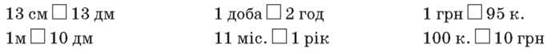 2. Офтальмологічна пауза.3. Розв'язування логічних задач.1) У семи братів по одній сестрі. Скільки всього дітей у родині? (8)2) Якщо курка стоїть на одній нозі, то її маса — 2 кг. Якою буде маса курки, якщо вона стоятиме на двох ногах?VІ. ПІДБИТТЯ ПІДСУМКІВ. РЕФЛЕКСІЯ.— Що нового дізналися на уроці? Розкажіть таблиці додавання і віднімання числа 8.VII. ДОМАШНЄ ЗАВДАННЯ.С. 28, завдання 7, 8.Урок 22Тема.  ТАБЛИЦІ ДОДАВАННЯ І ВІДНІМАННЯ ЧИСЛА 9. РОЗВ’ЯЗУВАННЯ ЗАДАЧ НА 2 ДІЇ. (С.28- 30)Мета: ознайомити учнів з таблицями додавання і віднімання числа 9 з переходом через десяток; удосконалювати обчислювальні навички; формувати вміння аналізувати задачі; розвивати логічне мислення, математичне мовлення, формувати потребу розв'язувати поставлені завдання швидко і правильно, навички роботи в парі і групі; виховувати навчальну активність.Хід урокуI. ОРГАНІЗАЦІЙНИЙ МОМЕНТ.II. АКТУАЛІЗАЦІЯ ОПОРНИХ ЗНАНЬ.1. Перевірка домашнього завдання (с. 28, завдання 7, 8).2. Гра «"Зайве" число».— У кожному рядку знайдіть «зайве» число.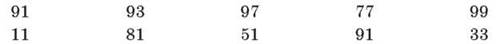 3. Хвилинка каліграфії.— Установіть закономірність і запишіть числа, вставляючи пропущені.10, 8, 11, 9, 12, 10, 13, ?, ?.III. ПОВІДОМЛЕННЯ ТЕМИ І МЕТИ УРОКУ.— Сьогодні на уроці ми складемо таблиці додавання і віднімання числа 9. IV. ВИВЧЕННЯ НОВОГО МАТЕРІАЛУ.Робота за підручником (с. 28-30).Завдання 2. Колективне опрацювання матеріалу.— За записами поясніть додавання і віднімання чисел з переходом через розряд.— Перевірте результати обчислень за таблицями.— Прочитайте таблицю додавання (віднімання) числа 9, починаючи від найбільшого (найменшого) до найменшого (найбільшого) результату.— Затуліть лінійкою у таблиці додавання (віднімання) числа 9 результати та розкажіть їх по пам’яті.Завдання 1. Учні пояснюють, як виконати обчислення.Завдання 3. Обчислення кругових виразів.Завдання 5. Колективне опрацювання матеріалу.Які фігури не є многокутниками? Що зображено на дошці? (Многокутники.) Назвіть кожний многокутник і покажіть його межі. (Учні виходять до дошки й указкою показують межі кожного многокутника. Проводять по сторонах многокутника так, щоб лінія, яку опише кінець указки, являла замкнену ламану.)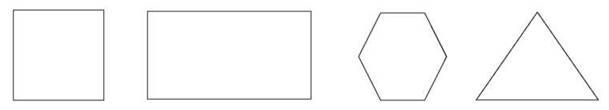 Завдання 4. Розв’язування задачі.Завдання 6 з логічним навантаженням.Фізкультхвилинка.Руки на лікоть поставте спочатку,Вліво і вправо качніть плічми.Ви дотяглися рукою до п’ятки?Якщо дістали, усе в порядку.Руки на пояс, голову вище!Раз — нахил, два — ще нижче.Ноги на п’ятки, потім на носок,Плеснемо в долоні — продовжимо урок!V. УЗАГАЛЬНЕННЯ Й СИСТЕМАТИЗАЦІЯ ЗНАНЬ.1. Робота над задачею.Скільки літрів води можна долити в бутель місткістю 19 л, якщо в ньому вже є: 10 л, 5 л, 7 л, 11 л?2. Офтальмологічна пауза.3. Розв'язування логічної задачі.Дід, баба, онучка, собачка, кішка та мишка тягнули ріпку. Скільки рук тягнули ріпку? (6)VІ. ПІДБИТТЯ ПІДСУМКІВ. РЕФЛЕКСІЯ— Що нового дізналися на уроці? Що таке периметр? Як знайти периметр многокутника?VII. ДОМАШНЄ ЗАВДАННЯ.С. 30, завдання  7, 8.Урок 23Тема. ПЕРИМЕТР МНОГОКУТНИКА. РОЗШИРЕННЯ ЗАДАЧІ ЧЕРЕЗ ЧИСЛОВЕ ДАНЕ. ВПРАВИ НА ЗАСВОЄННЯ  ТАБЛИЦЬ ДОДАВАННЯ І ВІДНІМАННЯ. (С.30-31)Мета: ознайомити учнів з поняттям «периметр» многокутника та його обчисленням; розвивати вміння міркувати, абстрагуватися від конкретного змісту завдання; виховувати спостережливість, допитливість.Хід урокуI. ОРГАНІЗАЦІЙНИЙ МОМЕНТ.II. АКТУАЛІЗАЦІЯ ОПОРНИХ ЗНАНЬ.1. Перевірка домашнього завдання (с.30, завдання 7,8).2. Гра «Хто складе більше виразів?». За структурними записами на дошці учні усно складають вирази й обчислюють їхні значення, а вчитель записує рівності на дошці. З'ясовують, що за цими структурними записами можна скласти 12 виразів.Зразок. 14 – 7 + 6 = 13   14 – 7 + 9 = 16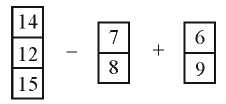 3. Завдання для опитування.1) Як знайти значення виразів 18 – 9; 5 + 7; 14 – 7?2) Сумою яких розрядних доданків можна замінити число 29? Число 51? Число 15?3) Сума двох чисел дорівнює 14. Одне з них дорівнює 8. Знайдіть інше число.4) Чому дорівнює зменшуване, якщо від'ємник дорівнює 6, а різниця — 4?IIІ. Вивчення нового матеріалу.1. Робота з підручником (с.30-31).Завдання 3. Опрацювання нового матеріалу.Завдання1. Робота в групі.Завдання 2. Самостійне виконання. Перевірка вчителем.Фізкультхвилинка.Завдання4. Розв’язування задач.Завдання5. Виконання завдання з логічним навантаженням. Після виконання завдання учитель пропонує кільком учням з місця повідомити результати. (2 + 2 – 2 + 2 + 2 + 2 = 8)VІ. УЗАГАЛЬНЕННЯ Й СИСТЕМАТИЗАЦІЯ ЗНАНЬ.1.Самостійна робота.V. ПІДБИТТЯ ПІДСУМКІВ. РЕФЛЕКСІЯ.— Чому дорівнює периметр чотирикутника?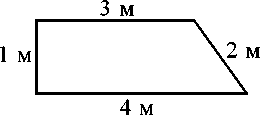 VI. ДОМАШНЄ ЗАВДАННЯ.С. 31, завдання 6, 7.Урок 24Тема. РОЗВ’ЯЗУВАННЯ ЗАДАЧ ДВОМА СПОСОБАМИ. ПЕРИМЕТР ТРИКУТНИКА. ПОРІВНЯННЯ ВИРАЗІВ. (С.31-32)Мета: ознайомити учнів із розв'язуванням задач двома способами; навчати знаходити периметр трикутника; удосконалювати обчислювальні навички, вміння порівнювати вирази; розвивати логічне мислення; виховувати бажання допомагати одне одному.Хід урокуI. ОРГАНІЗАЦІЙНИЙ МОМЕНТ.II. АКТУАЛІЗАЦІЯ ОПОРНИХ ЗНАНЬ.1. Перевірка домашнього завдання (с. 31, завдання6,7).Завдання 6.— Прочитайте розв’язання задачі.Завдання 7.— Прочитайте кругові вирази з їх значенням.2. Геометричний матеріал.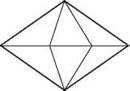 — Скільки трикутників сховалося в цій фігурі? (12 трикутників.)3. Гра «Не помилися!».— Пропоную вам упорядкувати трикутники за допомогою чисел, що є числовими значеннями їх периметрів. Заповніть таблицю.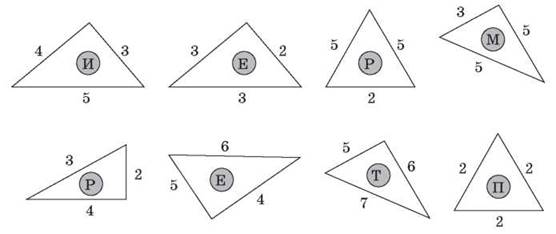 Сума довжин сторін— Яке слово отримали? (Периметр.)— Отже, що таке периметр трикутника? (Це сума довжин усіх сторін трикутника.)4. Хвилинка каліграфії.— Установіть закономірність і запишіть числа, вставляючи пропущені.3, 6, 9, 12, ?, ?. III. ПОВІДОМЛЕННЯ ТЕМИ І МЕТИ УРОКУ.— Сьогодні на уроці ви будете вчитися розв’язувати задачі двома способами, знаходити периметр трикутника.IV. ВИВЧЕННЯ НОВОГО МАТЕРІАЛУ.Робота за підручником (с. 31-32).Завдання 1. Коментоване розв'язування.Завдання 4. Учні вимірюють довжини сторін кожного трикутника, один учень біля дошки пояснює, як обчислити периметр.— Периметр якого трикутника більший і на скільки?Фізкультхвилинка.Завдання 2. Після колективного ознайомлення зі змістом задачі сильніші учні, скориставшись планом, самостійно записують її розв’язання двома способами у зошити. Решта учнів разом з учителем розглядають план розв’язання і визначають дії.Завдання 3. Колективне розв'язування задачі. Учні пояснюють розв’язання кожним способом.Завдання5*. Учні пояснюють, як знайти в кожному ряді «зайве» число.Завдання 6. Порівняння значень виразів.V. УЗАГАЛЬНЕННЯ Й СИСТЕМАТИЗАЦІЯ ЗНАНЬ.1. Знаходження значень виразів.— Обчисліть, користуючись таблицею на с. 37.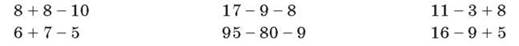 2. Робота над задачею.У спортивній залі було 9 волейбольних м’ячів і 8 баскетбольних. Для гри діти взяли5 волейбольних м’ячів. Скільки м’ячів залишилось у спортивній залі?— Оберіть розв’язання.I спосіб1) Скільки залишилося волейбольних м’ячів? (9 - 5 = 4 (м).)2) Скільки м’ячів залишилось у спортивному залі? (8 + 4 = 12 (м).)II спосіб— Складіть план розв’язання.1) 9 + 8 = 17 (м) (Скільки було м’ячів у спортивній залі?)2) 17 - 5 = 12 (м) (Скільки м’ячів залишилось у спортивній залі?)Відповідь: 12 м’ячів залишилось у спортивній залі.3. Офтальмологічна пауза.4. Розв'язування логічної задачі.Троє людей чекали потяг 3 год. Скільки часу чекала потяг кожна людина? (3) VІ. ПІДБИТТЯ ПІДСУМКІВ. РЕФЛЕКСІЯ.— Чого навчалися на уроці? Як знайти периметр трикутника? VII. ДОМАШНЄ ЗАВДАННЯС. 32, завдання 7, 8.Урок 25Тема. ВПРАВИ І ЗАДАЧІ НА ЗАСВОЄННЯ ТАБЛИЦЬ ДОДАВАННЯ І ВІДНІМАННЯ. ПЕРИМЕТР МНОГОКУТНИКІВ. (С. 33-34)Мета: узагальнити знання таблиць додавання і віднімання чисел; формувати вміння розв'язувати задачі за планом; виховувати пізнавальний інтерес до вивчення математики.Хід урокуI. ОРГАНІЗАЦІЙНИЙ МОМЕНТ.II. АКТУАЛІЗАЦІЯ ОПОРНИХ ЗНАНЬ.1. Перевірка домашнього завдання (с. 32, завдання 7,8).Завдання 7. Один учень записує на дошці розв’язання задачі.Завдання8. Інші учні читають з місця виписані вирази.2. Гра «Утвори істинні висловлювання».1) Якщо від суми відняти один із доданків, то... .2) Якщо від зменшуваного відняти різницю, то ... .3) Якщо до від’ємника додати різницю, то... .3. Знаходження значень виразів зі змінною.1) 17 –а, якщо а = 8, 7, 10.2)с + 12, якщо с = 6, 11, 12.4. Хвилинка каліграфії.— Установіть закономірність і запишіть числа, вставляючи пропущені.987; 876; 765; ...; ...; ...; ...5. Математичний диктант.1) Знайдіть різницю чисел 27 і 15.2) Знайдіть суму чисел 32 і 45.3) Зменшуване 29, від’ємник 17, знайдіть різницю.4) Число 32 збільшіть на 7.5) Перший доданок 13, другий доданок 25, знайдіть суму.6) Число 36 зменшіть на 6.7) У кошику було 48 яблук, з нього взяли 20 яблук. Скільки яблук залишилося?8) У відрі було 48 помідорів, у нього поклали ще 20 помідорів. Скільки стало помідорів у кошику?9) В одній коробці 48 кг цукерок, а в іншій — 21 кг. Скільки кілограмів цукерок у двох коробках?10) У Марійки 40 іграшок, а в Сашка — на 5 іграшок більше. Скільки іграшок у Сашка? III. ПОВІДОМЛЕННЯ ТЕМИ І МЕТИ УРОКУ.—  Сьогодні на уроці ми узагальнимо ваші знання про таблиці додавання і віднімання чисел. IV. ВИВЧЕННЯ НОВОГО МАТЕРІАЛУ.Робота за підручником (с. 33-34).Завдання 1. Письмове  виконання завдання.Завдання 2. Учні складають задачу за схемою і розв’язують її .Завдання 3. Коментоване розв'язування завдання. Порівняння задач.Завдання 4. Виконання завдання.—Знайдіть периметр фігур.Завдання 5*. Один учень працює біля дошки. Розглядаються різні випадки.Фізкультхвилинка.V. УЗАГАЛЬНЕННЯ Й СИСТЕМАТИЗАЦІЯ ЗНАНЬ.1. Гра «Перевір!».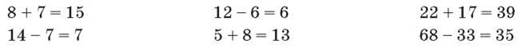 2. Робота над задачами.1) Олег поклав у коробку 8 олівців і їх стало 15. Скільки олівців було у коробці спочатку?2) У паркінгу було 17 автомобілів. 5 автомобілів виїхало, а 7 — заїхало. Скільки автомобілів стало у паркінгу?3. Офтальмологічна пауза.4. Розв'язування логічної задачі.Стрічку розрізали в чотирьох місцях. Скільки частин одержали? (5) VІ. ПІДБИТТЯ ПІДСУМКІВ. РЕФЛЕКСІЯ.— Чого навчалися на уроці? З яким настроєм завершуєте урок? VII. ДОМАШНЄ ЗАВДАННЯ.С. 33-34, завдання 6,7.Урок 26Тема. КОНТРОЛЬНА РОБОТАМета: перевірити знання учнів за темою «Таблиці додавання і віднімання чисел», розвивати мислення, пам'ять; виховувати культуру оформлення письмових робіт.Хід урокуI. ОРГАНІЗАЦІЙНИЙ МОМЕНТ.II. ВИКОНАННЯ КОНТРОЛЬНОЇРОБОТИ.1. Математичний диктант (для обох варіантів).1) Збільшіть 25 на 15.2) Зменшіть 54 на 12.3) Знайдіть суму чисел 9 і 6.4) Зменшуване — 83, від’ємник — 50, знайдіть різницю.5) На скільки число 19 більше, ніж 7.6) Скільки хвилин в одній годині?7) На скільки сантиметрів 1 м більше, ніж 1 см?8) На скільки 2 к. менше, ніж одна гривня?9) Записати вираз і знайти його значення:а) До 43 додати різницю чисел 20 і 20.б) Від 80 відняти суму чисел 25 і 5.2. Офтальмологічна пауза.3. Розв'язати задачу.1 варіант. Тато  купив 15 мандаринів, а апельсинів — на 4 менше. Скільки апельсинів купив тато?2 варіант. Мама спекла 18 пиріжків з сиром, а з капустою — на 6 пиріжків менше. Скільки пиріжків з капустою спекла мама?3. Обчислити.4. Розв'язати геометричну задачу.1 варіант. Накресли два відрізки. Довжина першого — 5 см, а другого — на 4 см менша.2 варіант. Накресли два відрізки. Довжина першого — 7 см, а другого — на 2 см більша.5. Додаткове завдання.Від числа 77 відняли задумане число і отримали 44. Знайди задумане число.IІІ. ПІДБИТТЯ ПІДСУМКІВ. РЕФЛЕКСІЯ.Урок 27Тема. АНАЛІЗ КОНТРОЛЬНОЇ РОБОТИ.ПРЯМІ І НЕПРЯМІ КУТИ. ДОДАВАННЯ І ВІДНІМАННЯ ДВОЦИФРОВИХ ЧИСЕЛ НА ОСНОВІ НУМЕРАЦІЇ. (С.34-35)Мета: ознайомити учнів з поняттям «прямий кут»; сформувати практичні навички визначення прямого кута за допомогою косинця і без нього; продовжити роботу по вдосконаленню техніки усної лічби; формувати навички аналізу задач, умінь розв'язувати задачі на знаходження третього доданка; розвивати логічне мислення, увагу, пам'ять, просторову уяву; виховувати спостережливість і допитливість.Хід урокуI. ОРГАНІЗАЦІЙНИЙ МОМЕНТ.II. АКТУАЛІЗАЦІЯ ОПОРНИХ ЗНАНЬ.1. Перевірка домашнього завдання (с. 34, завдання 6,7).Учні з місця повідомляють умову та розв’язання задачі (завдання 6) та коментують обчислення виразів (завдання7).2. Геометричний матеріал.— Яка фігура не є многокутником?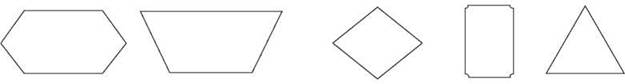 3. Гра «Віконечка».— Які числа пропущено?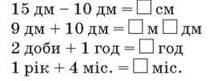 4. Хвилинка каліграфії.— Установіть закономірність і запишіть числа, вставляючи пропущені.11, 22, 33, ... , ... , ... , ... , ... , ... . III. ПОВІДОМЛЕННЯ ТЕМИ І МЕТИ УРОКУ.— Сьогодні на уроці ви дізнаєтеся, які існують кути. IV. ВИВЧЕННЯ НОВОГО МАТЕРІАЛУ.Робота за підручником (с. 34-35).Завдання 1. Учні коментують, як виконали обчислення.Завдання 3. Практична робота в парах.— Візьміть паперовий круг і згорніть його так, як на малюнку. Порівняйте одержаний кут із кутом сусіда за партою. Такі кути називають прямими.Завдання 4. Колективне опрацювання матеріалу.Завдання 5. Самостійне виконання завдання. Один учень працює біля дошки.Завдання2. Учні записують коротку умову і пояснюють числові дані задачі.1) Чи можна відразу дати відповідь на запитання задачі? Що невідомо?2) Як знайти, скільки лип налічили діти?3) Про що можна дізнатися потім? Як про це дізнатися?4) Чи знайдено відповідь на запитання задачі?Завдання 6 з логічним навантаженням.Фізкультхвилинка.На стінах у класі розвішено картки із зображенням вивчених геометричних фігур. Учитель називає фігуру, діти знаходять її очима.V. УЗАГАЛЬНЕННЯ Й СИСТЕМАТИЗАЦІЯ ЗНАНЬ.1. Робота над задачею.Мама дала дітям 16 абрикосів, 4 сливи і 2 цукерки. Скільки всього фруктів мама даладітям? Скільки дітей було у мами?— Які числові дані в задачі «зайві»?— На яке запитання не можна відповісти? Чому?2. Офтальмологічна пауза.3. Розв'язування логічної задачі.• На дереві сиділи 4 пташки. До них прилетіло ще 2 пташки. Кіт підкрався й схопив одну пташку. Скільки пташок залишилося на гілці? (Жодної.)VІ. ПІДБИТТЯ ПІДСУМКІВ. РЕФЛЕКСІЯ.— Що нового дізналися на уроці? Які види кутів запам’ятали?VII. ДОМАШНЄ ЗАВДАННЯ.С. 35, завдання 7, 8.УРОК 28Тема. ПРЯМОКУТНИК. ЗАДАЧІ НА 2 ДІЇ. СКЛАДАННЯ ЗАДАЧ ЗА ВИРАЗОМ. ПОРІВНЯННЯ ІМЕНОВАНИХ ЧИСЕЛ. ОБЧИСЛЕННЯ ВИРАЗІВ ЗІ ЗМІННОЮ. (С. 35 -36)Мета: розширити знання учнів про прямокутник; поглибити знання про календар; формувати вміння знаходити числові значення буквених виразів; розвивати кмітливість; виховувати бажання надавати допомогу у складній ситуації.Хід урокуI. ОРГАНІЗАЦІЙНИЙ МОМЕНТ.II. АКТУАЛІЗАЦІЯ ОПОРНИХ ЗНАНЬ.1. Перевірка домашнього завдання (с.35, завдання7,8).2. Усні обчислення. Гра «Сходинки».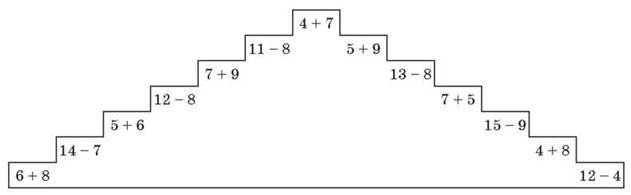 3. Хвилинка каліграфії.— Установіть закономірність і запишіть числа, вставляючи пропущені. 1, 10, 2, 20, 3, ... .4. Геометричний матеріал.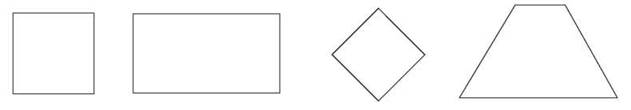 — Які фігури зображено?— Скільки кутів у кожному чотирикутнику?— Назвіть фігури, у яких усі кути прямі.III. ПОВІДОМЛЕННЯ ТЕМИ І МЕТИ УРОКУ.— Сьогодні на уроці ви більше дізнаєтесь про прямокутник.IV. ВИВЧЕННЯ НОВОГО МАТЕРІАЛУ.1. Робота за підручником (с.35-36).Завдання 1. Колективне опрацювання матеріалу.— Скільки прямих кутів у кожному чотирикутнику? Чотирикутник, у якого всі кути прямі,— це прямокутник. Давайте виміряємо довжину сторін прямокутників. Що ви про них скажете? (Протилежні сторони прямокутника рівні.) Виміряйте і запишіть довжину сторін прямокутників. Знайдіть периметр кожного прямокутника.Завдання 4. Фронтальне вивчення змісту задачі. Під час відтворення змісту учні на дошці зображують умову задачі. Після цього учні працюють самостійно.Завдання 2. Письмове виконання.Завдання 3. Порівняння виразів.Завдання5. Обчислення виразів зі змінною.Завдання 6 з логічним навантаженням.Фізкультхвилинка.V. УЗАГАЛЬНЕННЯ Й СИСТЕМАТИЗАЦІЯ ЗНАНЬ.1. Обчислення.37 – (7 + 5) 16 – (8 + 5) 32 – (3 + 9) 24 – (7 + 4)2. Офтальмологічна пауза.3. Розв'язування логічної задачі.Запишіть суму п’яти непарних чисел, якщо ця сума дорівнює 25. (1 + 3 + + 5 + 7 + 9 = 25)VІ. ПІДБИТТЯ ПІДСУМКІВ. РЕФЛЕКСІЯ.— Що нового дізналися на уроці? Як оцінюєте свою роботу?VII. ДОМАШНЄ ЗАВДАННЯ.С. 36, завдання7, 8.УРОК 29Тема. ДОВЖИНА І ШИРИНА ПРЯМОКУТНИКА. КВАДРАТ. СКЛАДЕНІ ЗАДАЧІ З КІЛЬКОМА ЗАПИТАННЯМИ. (С. 36- 37)Мета: навчити учнів розрізняти квадрат за істотними ознаками; вчити обчислювати периметр квадрата; розвивати пізнавальну активність, уміння спостерігати і порівнювати, робити висновки, висловлювати власну думку; виховувати культуру розумової праці.Хід урокуI. ОРГАНІЗАЦІЙНИЙ МОМЕНТ.II. АКТУАЛІЗАЦІЯ ОПОРНИХ ЗНАНЬ.1. Перевірка домашнього завдання (с. 36, завдання 7,8).2. Хвилинка каліграфії.— Установіть закономірність і запишіть числа, вставляючи пропущені.36,□,□, 15,□,□, 24,□,□.III. ПОВІДОМЛЕННЯ ТЕМИ І МЕТИ УРОКУ.— Сьогодні на уроці ви дізнаєтеся, як знайти периметр квадрата.IV. ВИВЧЕННЯ НОВОГО МАТЕРІАЛУ.1. Робота за підручником (с. 36-37).Завдання 3. Колективне опрацювання матеріалу.— Знайдіть прямокутники, в яких усі сторони рівні.— Прямокутник, у якого всі сторони рівні,— це квадрат.— Розкажіть про квадрат. (У квадрата чотири вершини, чотири сторони, чотири кути.)— Скільки кутів і сторін у квадрата? (По чотири.)Завдання 4. Учні будують у зошиті квадрат зі стороною 3 см. Знаходять його периметр. Учитель звертає увагу, що периметр квадрата обчислюється так: Р = а + а + а + а.Завдання 1. Коментоване обчислення виразів. Учитель звертає увагу на те, яким чином виконуються обчислення.Завдання 2. Усне виконання.Завдання 5. Розв’язування задачі з кількома запитаннями.Завдання 6 з логічним навантаженням.Фізкультхвилинка.V. УЗАГАЛЬНЕННЯ Й СИСТЕМАТИЗАЦІЯ ЗНАНЬ.1. Гра «Істинне — хибне».— Які твердження правильні?1) Будь-який квадрат — це прямокутник.2) Будь-який прямокутник — це квадрат.3) Будь-який чотирикутник — це багатокутник. (Правильні — перше і третє твердження.)2. Офтальмологічна пауза.3. Знаходження значень виразів зі змінною.— Знайдіть значення виразів.1) 17 – (b – 4), якщо b = 11, 12, 10.2) 24 – (а + 2), якщо а = 2, 10, 12.VІ. ПІДБИТТЯ ПІДСУМКІВ. РЕФЛЕКСІЯ.— Чого навчалися на уроці? Яке завдання було найцікавішим? VII. ДОМАШНЄ ЗАВДАННЯ.С. 37, завдання 7, 8.УРОК 30Тема. ДОДАВАННЯ ДВОЦИФРОВИХ ЧИСЕЛ БЕЗ ПЕРЕХОДУ ЧЕРЕЗ РОЗРЯД (ЗАГАЛЬНИЙ ВИПАДОК). ТЕРМОМЕТР. ЗАДАЧІ, ЩО МІСТЯТЬ ЗБІЛЬШЕННЯ І ЗМЕНШЕННЯ ЧИСЛА НА КІЛЬКА ОДИНИЦЬ. (С 38- 39)Мета: формувати ключові компетентності: 1) соціальну:  продуктивно співпрацювати з різними партнерами в групі та команді; 2) загальнокультурну: усвідомлювати роль науки в житті людини; 3) предметну: закріплювати вміння додавати двоцифрові числа без переходу через десяток, розв’язувати та складати задачі, що містять відношення «на… більше», «на…менше», закріплювати навички додавання і віднімання в межах 100; розвивати логічне мислення, увагу і спостережливість; формувати товариські стосунки між дітьми, розуміння важливості взаємодопомоги.Хід урокуI. ОРГАНІЗАЦІЙНИЙ МОМЕНТ.1. Ранкові вітання.— Всі сідаймо тихо, діти.Домовляймось не шуміти. На уроці не дрімати, а знання мерщій хапати.Щоб не було в нас мороки.Всі готові до уроку?2. Психологічна настанова.— Я рада вас бачити. Я передаю частинку свого тепла і гарного настрою вам, а ви передайте його один одному. Нас чекає сьогодні  незвичайний урок, тому спробуємо закріпити успіх (потисли один одному руки).3. Вправа «Мікрофон» — продовжити речення.— Починається урок … (математики)— На уроці сидітиму … (тихо)— Буду слухати … (вчителя, своїх товаришів)— Уважно … (лічитиму)— Старанно … (розв’яжу задачу)ІІ. МОТИВАЦІЯ НАВЧАЛЬНОЇ  ДІЯЛЬНОСТІ.— Зараз у нас урок математики. А яким би ви хотіли, щоб він був?                  навчальним	веселим	цікавим	             дружнім                                                           казковимIIІ. АКТУАЛІЗАЦІЯ ОПОРНИХ ЗНАНЬ.1. Усна лічба.1 + 7 + 10 – 5 + 35 – 14 + 20 – 10 + 7 – 3 + 7 – 5 – 4 + 9 + 112. Хвилинка каліграфії.— Якого числа не вистачає? (8). Напишіть у зошиті рядок цифри 8.IV. ПОВІДОМЛЕННЯ ТЕМИ УРОКУ.— Сьогодні на уроці ви будете додавати і віднімати двоцифрові числа без переходу через розряд, складатимете і розв’язуватимете задачі.V. ВИВЧЕННЯ НОВОГО МАТЕРІАЛУ.Робота з підручником (с. 38- 39).Завдання 3. Пояснити спосіб додавання: до десятків додають десятки, до одиниць додають одиниці.32  +   24 = 5630 + 20 + 2 + 4 = 56Завдання 1. Записати числа у вигляді розрядних доданків.Завдання 5. Робота в парах. Обчислити по 1 виразу з сусідом /сусідкою по парті. Пара, яка виконала завдання піднімає руки вгору. Завдання 2. Обчислення виразів.Фізкультхвилинка.Завдання 4. Усне виконання.Завдання 6. Розв’язання задачі. Ознайомлення з термометром.Завдання 7 з логічним навантаженням.VІ. ПІДБИТТЯ ПІДСУМКІВ. РЕФЛЕКСІЯ.1. Гра «Відповідай відверто».  — Якщо «так» — плесніть руками, якщо «ні», — мовчіть.1) Я гарно працював на уроці. 2) Мені сподобався урок.3) Я вмію складати задачі.4) Мені цікаво було працювати в групах.2. Гра «Мікрофон».Я знаю … .Я вмію … .Я ціную … . VII. ДОМАШНЄ ЗАВДАННЯ.С. 39, завдання 8, 9.УРОК 31Тема. ДОДАВАННЯ ДВОЦИФРОВИХ ЧИСЕЛ ВИДУ 54 + 30, 54 + 3. СКЛАДАННЯ ЗАДАЧІ НА 2 ДІЇ ЗА КОРОТКИМИ ЗАПИСАМИ. ПОРІВНЯННЯ ДОВЖИНИ ВІДРІЗКІВ. (С. 39-40)Мета: ознайомити із правилом додавання двоцифрових чисел виду 54 + 30, 54 + 3; закріпити вміння розв'язувати задачі на дві дії; формувати навички та вміння учнів вимірювати та порівнювати довжини відрізків; розвивати логічне мислення, увагу, пам’ять, творчі здібності учнів; виховувати бажання вивчати математику.Хід урокуI. ОРГАНІЗАЦІЙНИЙ МОМЕНТ.Створення позитивного психологічного клімату класу.Пролунав уже дзвінок,Починається урок!На уроці не куняй —Математику вивчай! ІІ. МОТИВАЦІЯ НАВЧАЛЬНОЇ  ДІЯЛЬНОСТІ.IIІ. АКТУАЛІЗАЦІЯ ОПОРНИХ ЗНАНЬ.1. Усна лічба.— Полічіть десятками від 10 до 100.2. Математичний диктант.11    5     25   19    30   44    16   24   IV. ПОВІДОМЛЕННЯ ТЕМИ УРОКУ.V. ВИВЧЕННЯ НОВОГО МАТЕРІАЛУ.— Давайте пригадаємо правила додавання  двоцифрових чисел без переходу через розряд? (При додаванні двоцифрових чисел десятки додають до десятків, одиниці – до одиниць.)Робота з підручником с. 39.Завдання 1. Один учень працює біля дошки, а інші — в зошитах.50 + 3 + 20 = 53 + 20 = 7340 + 15 + 2 = 55 + 2 = 5760 + 3 + 10 + 6 = (60 + 10) + (3 + 6) = 79Завдання 2. Додавання частинами. Один учень працює біля дошки, а інші — в зошитах.54 + 30 = (50 + 4) + 30 = 50 + 30 + 4 = 80 + 4 = 845 дес. 4 од. + 3 дес. = (5 дес. + 3 дес.) + 4 од. = 8 дес. 4 од.54 + 3 = (50 + 4) + 3 = 50 + (4 + 3) = 50 + 7 = 575 дес. 4 од. + 3 од. = 5 дес. + (4 од. + 3 од.) = 5 дес. 7 од.20 + 54 = 20 + (50 + 4) = 20 + 50 + 4 = 70 + 4 = 742 дес. + 5 дес. 4 од. = (2 дес. + 5 дес.) + 4 од. = 7 дес. 4 од.Завдання 3. Самостійне виконання в зошитах.60 + 34 = 60 + (30 + 4) = 60 + 30 + 4 = 90 + 4 = 9456 + 30 = 50 + 30 + 6 = 80 + 6 = 8685 + 4 = 80 + 9 = 8960 + 25 = 68 + 5 = 85Завдання 4. Один учень працює біля дошки, а інші — в зошитах.1) У кіоск завезли 45 кг кавунів, а динь — на 5 кг менше. Скільки всього кілограмів кавунів і динь завезли в кіоск?Кавуни — 45 кгДині — ?, на 5 кг меншеВсього — ?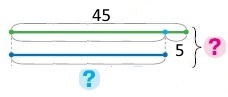 Вираз   45 + (45 – 5) 2) У кіоск завезли 60 кг гарбузів, а кабачків — на 2 кг більше. Скільки всього кілограмів гарбузів і кабачків завезли у кіоск?Гарбузів — 60 кгКабачків — ?, на 2 кг більшеВсього — ?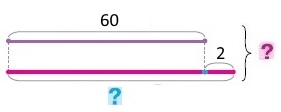 Вираз   60 + (60 + 2)� Якщо замінити числа 5 і 2 на 10, тоді будемо мати круглі числа.45 + (45 – 10) = 45 + 35 = 8060 + (60 + 10) = 130Фізкультхвилинка.Завдання 5. Усне виконання.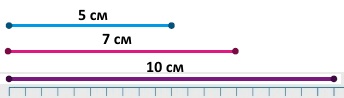 5 < 7  —   синій відрізок менший, ніж червоний відрізок.7 > 5  —   червоний відрізок більший, ніж синій відрізок.   5 < 10 —  синій відрізок менший, ніж чорний відрізок.10 > 5 —  чорний відрізок більший, ніж синій відрізок.7 < 10 —  червоний відрізок менший, ніж чорний відрізок.10 > 7 —  чорний відрізок більший, ніж червоний відрізок.Завдання 6 з логічним навантаженням. Міркуємо так:Червоні  	Зелені 		Всього 	Спосіб1          		 6        		 7        		 12           		5         		7        		 23          		 4         		7         		34          		 3         		7        		 45          		 2         		7        		 56          		 1         		7         		 6Відповідь: 6 способів.Завдання 7 з логічним навантаженням. Міркуємо так:1 спосіб:   8 – 5 + 3 = 6  — відром набрати 8 л води. Каструлею забрати 5 л води. Банкою долити 3 л води.2 спосіб:   8 + 3 – 5 = 6  — відром набрати 8 л води. Банкою долити 3 л води. Каструлею забрати 5 л води.VІ. ПІДБИТТЯ ПІДСУМКІВ. РЕФЛЕКСІЯ. VII. ДОМАШНЄ ЗАВДАННЯ.С. 40, завдання 8, 9.УРОК 33Тема. ВІДНІМАННЯ ДВОЦИФРОВИХ ЧИСЕЛ БЕЗ ПЕРЕХОДУ ЧЕРЕЗ РОЗРЯД (ЗАГАЛЬНИЙ ВИПАДОК). РОЗВ’ЯЗУВАННЯ ЗАДАЧ ДВОМА СПОСОБАМИ. (С. 41-42)Мета: узагальнювати та систематизувати способи додавання й віднімання чисел у межах 10, 20, 100; вправляти в знаходженні значень виразів, що містять дужки; розвивати вміння розв'язувати  складені задачі; виховувати уважність, старанність.Хід урокуІ. ОРГАНІЗАЦІЙНИЙ МОМЕНТ.Клас готовий працювати:Додавати й віднімати,Числа й вирази рівняти,Вчасно руку піднімати,Щоб складну задачу розв’язати?II. КОНТРОЛЬ, КОРЕКЦІЯ І ЗАКРІПЛЕННЯ ЗНАНЬ. 1. Гра «Весела лічба».— Назвіть по порядку всі числа.14	 8	 12 	 4	10	 13	 1 	15	52	 16	  18 2. Усна лічба.— Яке сьогодні число місяця? А яке число було вчора? позавчора? Яке число буде завтра? післязавтра?— Дівчинка читає книгу на сторінці 70. Назвіть номери попередньої і наступної сторінок.— Покажіть цифрами числа: вісімнадцять, тридцять дев’ять, п’ятдесят шість, сорок два, сімдесят чотири.3. Хвилинка каліграфії з логічним завданням.— Числа 35; 28; 75; 19; 93; 87 запишіть у порядку спадання.4. Математичний диктант. 1) 3 збільшити на 9; 10 зменшити на 5. 2) Перший доданок — 1, другий доданок — 9. Запишіть суму. 3) 2 додати 6 відняти 9; 10 відняти 7 додати 0.III. РОЗВИТОК МАТЕМАТИЧНИХ ЗНАНЬ.1. Узагальнення способів віднімання двоцифрових чисел без переходу через десяток.— А чи можна застосувати порозрядний спосіб обчислення для віднімання двоцифрових чисел без переходу через розряд? Перевірте!     35 – 14 = 30 + 5 – 10 – 4 = 20 + 1 = 21      /\       /\ 30 + 5 10 + 4Учні самостійно пояснюють обчислення, складають пам’ятку.Пам'ятка:1. Замінюю зменшуване сумою десятків і одиниць.2. Замінюю від’ємник сумою десятків і одиниць.3. Віднімаю десятки.4. Віднімаю одиниці.5. Складаю отримані суми.Наприклад:       35 – 14 = 30 + 5 – 10 – 4 = 20 + 1 = 21       /\      /\30 + 5 10 + 4— Знайдіть різницю чисел 47 і 34. Як можна міркувати? (34 можна представити у вигляді суми розрядних доданків: 30 і 4. Спочатку віднімемо від 47 число 30, буде 17, а потім від 17 віднімемо 4, буде 13.)— Отже, у чому полягає спосіб обчислення частинами? (Щоб додати чи відняти число частинами, треба: 1) це число представити у вигляді суми зручних або розрядних доданків; 2) по черзі додати чи відняти ці доданки.)2. Фізкультхвилинка. Ми учились, ми трудились і, напевно, вже стомились. Тож, давайте, для розрядки зробим кілька вправ зарядки. Раз! — підняли руки вгору. Два! — нагнулися додолу. Три! — повернулись вправо, вліво. На «чотири» — раз присіли. Похитали головою ще й притупнули ногою. Пальчиками повертіли і за парти тихо сіли.3. Робота з підручником (с. 41-42).Завдання 1. Усне виконання.Завдання 2.Обчислення виразів.Завдання 3.Розв’язуємо задачу Завдання 4. Розв’язування задачі 2 способами. Завдання 5 . Порівняння виразів. Завдання 6 з логічним навантаженням.V. ПІДБИТТЯ ПІДСУМКІВ. РЕФЛЕКСІЯ.— Який спосіб віднімання двоцифрових чисел ми повторили? Чим характеризується спосіб порозрядного віднімання? Які задачі ми розв’язували? Що спільного в усіх складених задачах на знаходження остачі?ІV. ДОМАШНЄ ЗАВДАННЯ.С. 42, завдання 7,8УРОК 34Тема. ВІДНІМАННЯ ВИДУ 69 – 40 І 69 – 4. ТВОРЧА РОБОТА З ЗАДАЧАМИ. СКЛАДАННЯ ЧИСЛОВИХ НЕРІВНОСТЕЙ ЗА ГЕОМЕТРИЧНИМ МАТЕРІАЛОМ. (С. 42-43)Мета: ознайомити учнів із відніманням виду 69 – 40 і 69 – 4, вчити складати числові нерівності за геометричним матеріалом; удосконалювати обчислювальні навички, розвивати вміння творчо працювати над задачами; виховувати бажання допомагати одне одному.Обладнання:  мультимедійний комплект.Хід урокуI. ОРГАНІЗАЦІЙНИЙ МОМЕНТ.ІІ. АКТУАЛІЗАЦІЯ ОПОРНИХ ЗНАНЬ.1. Перевірка домашнього завдання (с. 42-43).2. Гра «Математична естафета».13 – 8 =516 – 8 =811 – 8 =34 + 8 =125 + 8 =137 + 8 =159 + 4 =1317 – 7 =1011 – 5 =613 – 6 =77 + 7=14 12 – 6 =615 – 8 =712 – 8=4 9 + 8=17 ІІІ. МОТИВАЦІЯ НАВЧАЛЬНОЇ ДІЯЛЬНОСТІ.1. Каліграфічна хвилинка.— Напишіть каліграфічно число 65.2. Рухлива вправа.ІV. ВИВЧЕННЯ НОВОГО МАТЕРІАЛУ.Робота з підручником. Завдання 1. Пояснення обчислень.Завдання 2. Обчислення виразів.Завдання 3. Розв’язання задачі.Фізкультхвилинка.V. Закріплення вивченого матеріалу.Завдання 4. Складання задачі про асфальтоукладачів за малюнком та схемою.Завдання 5. Складання нерівностей про число трикутників  і чотирикутників на малюнках.Завдання 6 з логічним навантаженнямVІ. ПІДБИТТЯ ПІДСУМКІВ. РЕФЛЕКСІЯ.— Який спосіб віднімання двоцифрових чисел ми повторили? Які задачі ми розв’язували?VІІ. ДОМАШНЄ ЗАВДАННЯ.С.43, завдання 7, 8.УРОК 35ДОДАВАННЯ І ВІДНІМАННЯ ДВОЦИФРОВИХ ЧИСЕЛ З ПЕРЕХОДОМ ЧЕРЕЗ РОЗРЯДТема. ДОДАВАННЯ ДВОЦИФРОВИХ ЧИСЕЛ З ПЕРЕХОДОМ ЧЕРЕЗ РОЗРЯД  (ЗАГАЛЬНИЙ ВИПАДОК). СКЛАДАННЯ І РОЗВ’ЯЗУВАННЯ ЗАДАЧ. (С. 44-45) Мета: ознайомити учнів із загальним випадком усного додавання двоцифрових чисел з переходом через десяток; формувати вміння розв'язувати задачі; розвивати математичну грамотну мову; виховувати інтерес до математики.Хід урокуI. ОРГАНІЗАЦІЙНИЙ МОМЕНТ. II. АКТУАЛІЗАЦІЯ ОПОРНИХ ЗНАНЬ.1. Усна лічба.В нашому класі два Івана,     Дві Тетяни, два Степана,       Три Катрусі, три Поліни,Вісім Львів, чотири Ніни,П’ять Ірин і дві Наталі,І всього один Віталій.Скільки усіх ви налічили?(Усього учнів: 2 + 2 + 2 + 3 + 3 + 8 + 4 + 5 + 2 + 1 = 32.)2. Математичний диктант.1) На скільки потрібно збільшити число 32, щоб дістати 75?2) Запишіть число, в якому 4 десятки і 8 одиниць. Зменшіть його на 2 десятки.3) Зменшуване — 2 десятки, від’ємник — 7 одиниць. Знайдіть різницю.4) Перший доданок 23, другий — 34. Знайдіть суму.5) Знайдіть різницю чисел 57 і 35.6) Збільшіть 17 на 3.7) Сума двох доданків дорівнює 90. Перший доданок — 40. Чому дорівнює другий доданок?8) Яке число менше 15 на 7?9) Яке число потрібно додати до 38, щоб отримати суму чисел 10 і 30?3. Хвилинка каліграфії.— Установіть закономірність і запишіть числа, вставляючи пропущені.2	 4	 6	 8	 10	 12	 14	 ... III. ПОВІДОМЛЕННЯ ТЕМИ І МЕТИ УРОКУ.— Сьогодні на уроці ви ознайомитеся з прийомами додавання двоцифрових чисел з переходом через десяток. IV. ВИВЧЕННЯ НОВОГО МАТЕРІАЛУ.Робота за підручником (с. 44-45).Завдання 1. Коментоване виконання.Завдання 2. Письмове виконання.Завдання 3. Письмове виконання. Один учень працює біля дошки.Завдання 4. Колективне розв’язування задачі.Завдання 5. Письмове виконання завдання з коментуванням.Завдання 7 з логічним навантаженням.Завдання 6. Робота в парі.Фізкультхвилинка.V. УЗАГАЛЬНЕННЯ Й СИСТЕМАТИЗАЦІЯ ЗНАНЬ.1. Складання й обчислення виразів.1) 74 зменшіть на суму чисел 8 і 4;2) 30 збільшіть на суму чисел 9 і 8;3) суму чисел 7 і 9 збільш на 52;4) суму чисел 51 і 11 збільш на 7.2. Робота над задачею.На озері плавало 17 качок, качурів — на 8 менше, ніж качок, а каченят — на 5 більше, ніж качурів. Скільки каченят плавало на озері?3. Офтальмологічна пауза.4. Розв'язування логічних задач.1) У дівчинки стільки сестер, скільки братів. А її брат сказав, що у нього 3 сестри. Скільки дітей в сім’ї? (2 брати і 3 сестер. Усього 5 дітей.)2) Рік тому Саші було 6 років. Скільки років йому буде через 3 роки? (10 років.)3) Порівняйте 4 рядки чисел. Знайдіть і закресліть «зайвий» рядок. Чим ряди схожі? Чим відрізняється «зайвий»?Підказка. Яке число додається до попереднього числа кожного рядка?(«Зайвий» рядок — третій, тому що до кожного попереднього числа додається число 1, а не 3.)VІ. ПІДБИТТЯ ПІДСУМКІВ. РЕФЛЕКСІЯ.— З якими прийомами додавання ознайомилися на уроці? Як оцінюєте свою роботу?VII. ДОМАШНЄ ЗАВДАННЯ.С. 44-45, завдання 8, 9.УРОК 36Тема. ДОДАВАННЯ ВИДУ 76 + 4,  48 + 6, 17 + 23. РОЗВ’ЯЗУВАННЯ СКЛАДЕНИХ ЗАДАЧ. (С. 45 – 46)Мета: вправляти в усному додаванні виду 76 + 4; розвивати вміння розв’язувати задачі на дві дії; розвивати мислення; виховувати охайність, самостійність.Хід урокуІ. ОРГАНІЗАЦІЙНИЙ МОМЕНТ.	ІІ. МОТИВАЦІЯ НАВЧАЛЬНОЇ ДІЯЛЬНОСТІ. ІІІ. ПОВІДОМЛЕННЯ ТЕМИ І МЕТИ УРОКУ. — Сьогоді на уроці ми будемо розв’язувати задачі на дві дії, вправлятися в усному додаванні виду 76+4. Домовляємося не шуміти, руку гарно піднімати, на уроці не дрімати, а знання мерщій хапати. ІV. АКТУАЛІЗАЦІЯ ОПОРНИХ ЗНАНЬ. 1. Хвилинка каліграфії.— Щоб цифри правильно писати, хвилинку каліграфії треба почати. Напишіть число 23 каліграфічно у зошитах. 2. Фронтальне опитування.Метод «Незакінчені речення». Нам знадобляться всі знання, що ми отримали раніше.1) Ми знаємо такі арифметичні дії … (додавання, віднімання). 2) Числа при додаванні називаються … (доданок, доданок, сума). 3) Невідомий доданок шукаю так … (від суми віднімаю відомий доданок). 4) Від перестановки доданків … (сума не змінюється). 5) Щоб знайти суму, треба … (+)6) Щоб знайти різницю, треба … (–)7) Збільшити на — це … (+)8) Зменшити на — це … (-)9) Щоб знайти периметр, треба … (всі сторони додати)3. Математичний диктант.1) Знайти суму чисел 70 і 5. (75)2) Знайти різницю чисел 100 і 50. (50)3) Записати число, в якому 4 дес. і 3 од. (43)4) Записати цифрами число дев’яносто шість.5) Число 38 збільшити на 3. (41)6) Число 21 зменшити на 2. (19)7) Записати, скільки лап у 3 вовків. (12)Самоперевірка. V. ВИВЧЕННЯ НОВОГО МАТЕРІАЛУ.Завдання 1. Пояснення вчителя.Завдання 2. Колективна робота.Перевірка VІ. РОЗВИТОК МАТЕМАТИЧНИХ ЗНАНЬ.Завдання 3. Розв’язування задачі.— Скільки метрів траншеї прокопав екскаватор? (96 м)— Скільки метрів труб уклав трубоукладальник? (42 м)— Про що запитується в задачі? Давайте, зробимо короткий запис. На скільки дій задача? Чому? Учні самостійно записують розв’язання задачі. Вчитель допомагає слабшим учням.Фізкультхвилинка.Завдання 6. Відновлення рівностей. Завдання 5 з логічним навантаженням.VІІ. ПІДБИТТЯ ПІДСУМКІВ. РЕФЛЕКСІЯ.Гра «Так – ні».55 + 7 = 61		48 + 2 = 5073 + 6 = 80		38 + 3 = 4099 + 1 = 100		22 + 8 = 20VIІI. ДОМАШНЄ ЗАВДАННЯ. С. 46, завдання 7, 8.УРОК   37Тема. ПОРОЗРЯДНЕ І ПОСТУПОВЕ ДОДАВАННЯ ДВОЦИФРОВИХ ЧИСЕЛ З ПЕРЕХОДОМ ЧЕРЕЗ РОЗРЯД. СКЛАДАННЯ  ЗАДАЧ ЗА КОРОТКИМ ЗАПИСОМ У ТАБЛИЧНІЙ ФОРМІ.  КРЕСЛЕННЯ ПРЯМОКУТНИКА. (С. 46-47)Мета: вчити порозрядно і поступово додавати двоцифрові числа з переходом через розряд; удосконалювати вміння креслити прямокутники, розвивати вміння складати задачі за коротким записом у табличній формі; виховувати бажання допомагати одне одному.Обладнання:  презентація, підручник.Хід урокуІ. ОРГАНІЗАЦІЙНИЙ МОМЕНТ.	ІІ. АКТУАЛІЗАЦІЯ ОПОРНИХ ЗНАНЬ.Гра «Знайди "зайве"».— У кожному рядку знайдіть «зайве» число.71       73         57          77          7910       80         33          90          30ІІІ. МОТИВАЦІЯ НАВЧАЛЬНОЇ ДІЯЛЬНОСТІ.Каліграфічна хвилинка. IV. ВИВЧЕННЯ НОВОГО МАТЕРІАЛУ.Робота з підручником. Завдання 1. Пояснення обчислень.Завдання 2. Розглядання  записів.Завдання 3. Обчислення виразів.Завдання 4. Розв’язання задачі.Фізкультхвилинка.V. УЗАГАЛЬНЕННЯ Й СИСТЕМАТИЗАЦІЯ ЗНАНЬ.Завдання 5.  Складання задачі про завезення в супермаркет фруктів за коротким записом.Завдання 6. Креслення прямокутника. Знаходження його периметра.VІ. ПІДБИТТЯ ПІДСУМКІВ. РЕФЛЕКСІЯ.Завдання 7 з логічним навантаженнням.VII. ДОМАШНЄ ЗАВДАННЯ.С. 47, завдання 8, 9.УРОК 38Тема. ВЛАСТИВІСТЬ ВІДНІМАННЯ ЧИСЛА ВІД СУМИ. РОЗВ’ЯЗУВАННЯ ЗАДАЧІ ТРЬОМА СПОСОБАМИ. ПОБУДОВА КВАДРАТА І ПРЯМОКУТНИКА. (С. 47-48)Мета: пояснити учням прийоми віднімання числа від суми; вчити розв'язувати задачі різними способами; розвивати пізнавальний інтерес; виховувати почуття відповідальності.Хід урокуI. ОРГАНІЗАЦІЙНИЙ МОМЕНТ.II. АКТУАЛІЗАЦІЯ ОПОРНИХ ЗНАНЬ.1. Перевірка домашнього завдання (с. 47, завдання 8, 9)Завдання 8. Учні читають вирази і їх значення.Завдання 9. Один учень записує розв’язання задачі на дошці.2. Гра «Відгадай число».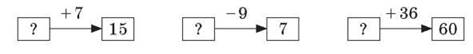 3. Складання задачі за коротким записом, розв'язування різними способами.Було — 44 і 9Продали — 13Залишилося — ?4. Хвилинка каліграфії.— Установіть закономірність і запишіть числа, вставляючи пропущені.4	 4	 44	 44	 4	 ... III. ПОВІДОМЛЕННЯ ТЕМИ І МЕТИ УРОКУ.— Сьогодні на уроці ви дізнаєтеся, як віднімати число від суми.IV. ВИВЧЕННЯ НОВОГО МАТЕРІАЛУ.Робота за підручником (с. 47-48).Завдання 1. Колективне виконання.Завдання 2. Колективне опрацювання матеріалу.— Розгляньте малюнки й поясніть, як від суми чисел 5 і 3 можна відняти число 2. Зробіть висновок.1-й спосіб: (5 + 3) – 2 = 8 – 2 = 62-й спосіб: (5 + 3) – 2 = (5 – 2) + 3 = 63-й спосіб: (5 + 3) – 2 = 5 + (3 – 2) = 6Висновок. Щоб відняти число від суми, можна, якщо можливо, відняти число від одного доданка і різницю додати до іншого доданка.Завдання 3. Учні «ланцюжком» обчислюють значення виразів різними способами. Один учень працює біля дошки, решта — у зошитах.Завдання 5. Учні «ланцюжком» обчислюють значення виразів різними способами. Один учень працює біля дошки, решта — у зошитах.Завдання 6. Учні будують квадрат зі стороною 2 см та інший прямокутник з таким самим периметром.Р = 2 + 2 + 2 + 2 = 8 (см); 8 : 2 = 4 (см) — півпериметра.                                                                          Отже, сторони прямокутника: 1 см і 3 см.Фізкультхвилинка.V. УЗАГАЛЬНЕННЯ Й СИСТЕМАТИЗАЦІЯ ЗНАНЬ.1.Робота над задачею.Завдання 4.2. Обчислення виразів.(8 + 7) – 8        (12 + 3) – 5       (6 + 22) – 6      (44 + 15) – 5 3. Офтальмологічна пауза.4. Розв'язування логічної задачі.Три хлопчики — Кирило, Мишко і Дмитрик — з’їли апельсин, грушу і мандарин. Коли їх запитали: «Хто що їв»?, вони пожартували і відповіли:Кирило: «Мишко з’їв апельсин, а Дмитрик — грушу».Мишко: «Кирило з’їв апельсин і Дмитрик — апельсин».Потім Дмитрик додав, що в першій і другій відповідях одна частина правильна, а друга — ні. Що з’їв кожен з хлопчиків?Відповідь. Кирило з’їв апельсин, Мишко — мандарин, а Дмитрик — грушу. VІ. ПІДБИТТЯ ПІДСУМКІВ. РЕФЛЕКСІЯ.— З якими прийомами обчислень ознайомилися на уроці? Оцініть свою роботу. VII. ДОМАШНЄ ЗАВДАННЯ.С. 48, завдання 7, 8.УРОК 39Тема. ВІДНІМАННЯ ВИДУ 40 – 8. СКЛАДАННЯ ЗАДАЧ ЗА ВИРАЗОМ. ЗАМІНА ЗАПИТАННЯ В ЗАДАЧІ. (С. 48-49)Мета: ознайомити учнів з прийомами віднімання виду 40 – 8; удосконалювати обчислювальні навички, вміння розв'язувати задачі; розвивати пізнавальний інтерес, уміння робити висновки, засновані на виконаних діях; виховувати почуття колективізму, відповідальності.Хід урокуI. ОРГАНІЗАЦІЙНИЙ МОМЕНТ.II. АКТУАЛІЗАЦІЯ ОПОРНИХ ЗНАНЬ.1. Перевірка домашнього завдання (с.  48, завдання 7, 8).2. Усна лічба.1) Гра «Відгадай вираз».Вираз записаний на дошці, закритий карткою з його значенням. Діти відгадують, називаючи різні вирази з цим значенням.60 =30 =2) Заміна чисел — круглих десятків сумою за зразком.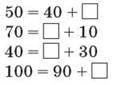 3) Складання «ланцюжків».70 — це 10 і 60100 — це 10 і 9060 — це 10 і 503. Хвилинка каліграфії.— Установіть закономірність і запишіть числа, вставляючи пропущені.1	 3	 7	 13	 21	 ...	 ...	…— Щоб продовжити ряд, потрібно встановити закономірність, за якою отримано кожне наступне число в цьому ряді. Назвіть ці числа. (1, 3, 7, 13, 21) Скільки ще чисел потрібно записати в цьому ряді? (3) Як змінюються числа в цьому ряді? (Зростають.) Давайте дізнаємося, на скільки одиниць збільшено кожне наступне число порівняно з попереднім. На скільки одиниць збільшено друге число порівняно з першим? (На 2.) Третє число порівняно з другим? (На 4.) Запишіть, на скільки одиниць збільшено четверте число порівняно з третім і п’яте число — порівняно з четвертим. (Четверте — на 6, п’яте — на 8.) Запишіть у ряд числа, які показують, на скільки збільшували кожне наступне число. (На 2, 4, 6, 8) Хто здогадався, яке наступне число буде в цьому ряді? (10) Що воно показує? (Число, яке йде за числом 21, буде на 10 більше; це число 31.) Назвіть два числа, які йдуть за числом 31. (43 і 57) Як отримали 43? (31 + 12); 57? (43 + 14).III. ПОВІДОМЛЕННЯ ТЕМИ І МЕТИ УРОКУ.— Сьогодні на уроці ви ознайомитеся з прийомами обчислень для випадків віднімання виду 40 – 8.IV. ВИВЧЕННЯ НОВОГО МАТЕРІАЛУ.1. Робота за підручником (с. 48, 49).Завдання 1. Усне виконання завдання.Завдання 3.  Усне виконання завдання.Завдання 2. Колективне опрацювання матеріалу.— Розгляньте записи та малюнок, прочитайте пояснення.40 – 8 = 3210 - 8 = 2                           30 + 2 = 32— Від числа 40 треба відняти 8. 40 — це 4 десятки. Візьмемо 1 десяток. Це 10 одиниць. Від 10 віднімемо 8, залишиться 2 од. До 3 дес. додати 2 од., буде 32. Яку властивість використали?Правило1. Кругле число розклади на доданки, один з яких дорівнює 10.2. Від десяти відніми одиниці.3. Отриманий результат додай до десятків, що залишилися.Завдання 4. Учні за допомогою шкали лінійки знаходять різниці.Завдання 7 з логічним навантаженням. Один учень біля дошки розв’язує і пояснює.Завдання 5. Роз’язування задачі.Завдання 6. Складання і розв’язування задачі.Фізкультхвилинка.V. УЗАГАЛЬНЕННЯ Й СИСТЕМАТИЗАЦІЯ ЗНАНЬ.1. Гра «Математичні кінцівки».20 – 5 = (10 + 10) – 5 = 10 – 5 + 10 = ...50 – 7 = (40 + 10) – 7 = ...70 – 3 = ...60 – 9 = ...2. Самостійна робота.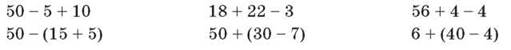 3. Офтальмологічна пауза.4. Розв'язування логічної задачі.Дві дівчинки йшли з школи додому, а їм назустріч йшли три хлопчики. Скільки всього дітей йшли додому? (2 дівчинки)VІ. ПІДБИТТЯ ПІДСУМКІВ. РЕФЛЕКСІЯ.— З якими прийомами обчислень ознайомилися на уроці? Оцініть свою роботу.VII. ДОМАШНЄ ЗАВДАННЯ.С. 49, завдання 8, 9.УРОК 40Тема. ВІДНІМАННЯ ВИДУ 65 – 7. ЗНАХОДЖЕННЯ ЗНАЧЕНЬ ВИРАЗІВ ЗІ ЗМІННОЮ. РОЗВ’ЯЗУВАННЯ ЗАДАЧ НА 2 ДІЇ РІЗНИХ ВИДІВ. (С. 49-50)Мета: ознайомити учнів з різними способами віднімання виду 53 – 8; формувати вміння творчо працювати над задачею; розвивати математичне мовлення; виховувати акуратність, розуміння необхідності економно витрачати час.Хід урокуI. ОРГАНІЗАЦІЙНИЙ МОМЕНТ.II. АКТУАЛІЗАЦІЯ ОПОРНИХ ЗНАНЬ.1. Перевірка домашнього завдання (с. 49, завдання 8, 9).2. Робота за таблицею.3. Хвилинка каліграфії.— Назвіть «зайве» число й обґрунтуйте свій вибір.13	 52	 64 	22 	28  4. Математичний диктант.— Запишіть вирази та обчисліть їх значення, пояснивши способи обчислень.1) Від 7 десятків відніміть 7 одиниць.2) Зменшуване 50, від’ємник 5. Знайдіть різницю.3) Перший доданок 63, другий 9. Обчисліть суму.4) Знайдіть різницю чисел 82 і 40. III. ПОВІДОМЛЕННЯ ТЕМИ І МЕТИ УРОКУ.— Сьогодні на уроці ви ознайомитеся з різними способами віднімання виду 65 – 7. IV. ВИВЧЕННЯ НОВОГО МАТЕРІАЛУ.Робота за підручником (с. 49-50).Завдання 2. Колективне опрацювання матеріалу.— За записами поясніть, як знайшли різницю 65 – 7.  Від 65 потрібно відняти 7. Щоб знайти значення цього виразу, потрібно від 65 відняти 5 одиниць і від отриманого числа — інші 2 одиниці.Або: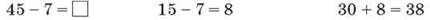 Учні розглядають два способи знаходження різниці, але перевага надається першому способу.Правило1. Одноцифрове число розклади на зручні доданки.2. Від двоцифрового числа одноцифрове віднімай частинами.Завдання 5. Ознайомившись з умовою задачі, учні складають короткий запис та самостійно розв’язують.Завдання 3. Учні з місця складають вирази та знаходять їх значення.Завдання 1. Цікаві  трикутники.Завдання 4. Розв’язування задачі. Після колективного ознайомлення зі змістом задачі складається план розв’язування. Сильніші учні, скориставшись планом, самостійно записують її розв’язання у зошити. Решта учнів разом з учителем розглядають план розв’язання і визначають дії.Завдання 6 з логічним нававнтаженням. Один учень біля дошки пояснює.Фізкультхвилинка. V. УЗАГАЛЬНЕННЯ Й СИСТЕМАТИЗАЦІЯ ЗНАНЬ.1. Гра «Математичні кінцівки».24 – 5 = 24 – (4 + 1) = (24 – 4) – 1 = ...76 – 9 = 76 – (6 + 3) = ...52 – 6 = ...97 – 8 = ...2. Робота над задачею.У змаганнях з бігу на короткі дистанції брали участь команди жінок та чоловіків. У команді чоловіків було 13 бігунів, а в команді жінок — на 5 бігунів менше. Скільки всього спортсменів брали участь у змаганнях?3. Офтальмологічна пауза.4. Розв'язування логічних задач.1) Чебурашка, крокодил Гена і Шапокляк чекали потяг 3 год. Скільки годин чекав потяг кожен з них? (3 години.)2) У відрі 9 л води. Чи вистачить цієї води, щоб наповнити 5 дволітрових банок? (Не вистачить.) VІ. ПІДБИТТЯ ПІДСУМКІВ. РЕФЛЕКСІЯ.— З якими прийомами обчислень ознайомилися на уроці? Оцініть свою роботу. VII. ДОМАШНЄ ЗАВДАННЯ.С. 50, завдання 7, 8.УРОК  41Тема. ВЛАСТИВІСТЬ ВІДНІМАННЯ СУМИ ВІД ЧИСЛА. РОЗВ’ЯЗУВАННЯ ЗАДАЧ РІЗНИМИ СПОСОБАМИ. (С. 51 – 52)Мета: пояснити спосіб віднімання суми від числа; повторити і закріпити вивчений матеріал за темою «Додавання і віднімання двоцифрових чисел»; удосконалювати навички усних обчислень у межах 100; розвивати логічне мислення, увагу, пам'ять; виховувати почуття колективізму.Хід урокуI. ОРГАНІЗАЦІЙНИЙ МОМЕНТ.II. АКТУАЛІЗАЦІЯ ОПОРНИХ ЗНАНЬ.1. Перевірка домашнього завдання (с. 51, завдання 7, 8).2. Хвилинка каліграфії.— Установіть закономірність і запишіть числа, вставляючи пропущені.5	 10	 15	 20	 25	 ...3. Математичний диктант.1) Від 45 відніміть суму чисел 9 і 3.2) Число 56 збільшіть на різницю чисел 19 і 4.3) Суму чисел 37 і 7 зменшіть на 23.4) Число 85 зменшіть на різницю чисел 34 і 20.III. ПОВІДОМЛЕННЯ ТЕМИ І МЕТИ УРОКУ.— Сьогодні на уроці ви дізнаєтеся, як віднімати суму від числа.IV. ВИВЧЕННЯ НОВОГО МАТЕРІАЛУ.Робота за підручником (с. 51-52).Завдання 1. Письмове виконання завдання.Завдання 3. Виконання завдання. Під час перевірки учні записують на дошці різні способи розв’язання задачі і роблять висновок.Висновок. Щоб відняти суму від числа, можна послідовно віднімати від числа кожний доданок.Завдання 2. Учні коментують, як виконати обчислення різними способами.Завдання 4. Колективне опрацювання матеріалу.— Поясніть віднімання чисел частинами. Визначте, яку властивість віднімання використано.Завдання 5. Ознайомившись з умовою задачі, учні складають її короткий запис та самостійно розв’язують.Завдання 6*. Учні креслять у зошиті 2 прямокутники і в них проводять 2 відрізки, щоб утворилися: 1) 2 трикутники; 2) 2 п’ятикутники; 3) 2 трикутники і шестикутник. Один учень біля дошки пояснює.Фізкультхвилинка.V. УЗАГАЛЬНЕННЯ Й СИСТЕМАТИЗАЦІЯ ЗНАНЬ.Тестування 1 варіантОберіть правильну відповідь.1. 46 + 35 = [  ]а) 71;    	б) 81;    в) 82;    г) 72.2. 80 – 8 = [  ]а) 62;    	б) 82;    в) 72;    г) 88.3. 93 – 5 = [  ]а) 88;    	б) 98;    в) 90;    г) 87.4. 62 – 48 = [  ]а) 44;    	б) 34;    в) 24;    г) 14.5. 80 – (44 + 27) = [  ]а) 71;    	б) 9;      	в) 19;    	г) 63.6. На скільки число 86 більше, ніж число 48?а) на 39;	б) на 46;	в) на 48;	г) на 38.7. Яке число «сховалося» у віконці? [  ] – 26 = 38а) 12;              б) 64;              в) 22;		г) 54.8. Якщо а = 57, то а – 38 = [  ]а) 29;              б) 20;             в) 19;               г) 39.9. На ваги поставили два мішки картоплі по 48 кг в кожному. Скільки кілограмів показали ваги?а) 48 кг;         б) 50 кг;	в) 96 кг;          г) 98 кг.10. Якщо Петрик до обіду прочитав 28 сторінок  книжки, а після обіду — на 4 сторінки більше, то за день він прочитав:а) 32 сторінки;       б) 36 сторінок;	в) 60 сторінок;           г) 62 сторінки.11. У їдальню завезли 16 кг яблук і два ящики груш, по 17 кг в кожному. Скільки всього кілограмів фруктів привезли до їдальні? Який з виразів відповідає розв’язанню задачі?а) 16 + 17;	б) 16 + (17 + 17);	в) 17 + 17;         г) 16 + 2 + 17.12. У першому потязі 38 вагонів, у другому — на 7 більше, а в третьому — на 12 менше, ніж в другому. Скільки вагонів у третьому потязі?а) 45;      	б) 33;      	в) 26;      	г) 31.2 варіантОберіть правильну відповідь.1. 58 + 36 = [  ]а) 88;      	б) 64;     	 в) 94;      	г) 86.2. 90 – 9 = [  ]а) 99;      	б) 91;     	 в) 81;      	г) 89.3. 72 – 7 = [  ]а) 2;       	б) 79;      	в) 65;      	г) 64.4. 93 – 56 = [  ]а) 37;      	б) 47;      	в) 57;      	г) 27.5. 24 + (90 – 61) = [  ]а) 31;      	б) 29;      	в) 53;      	г) 7.6. На скільки число 38 менше від числа 76?а) на 18; 	б) на 48; 	в) на 38; 	г) на 46.7. Яке число «сховалося» у віконці? [  ] - 24 = 49а) 25;      	б) 73;      	в) 63;      	г) 74.8. Якщо а = 87, то а – 48 = [  ]а) 39;      	б) 40;      	в) 29;      	г) 49.9. Є дві діжки місткістю по 39 л кожна. Скільки літрів води поміститься в цих діжках?а) 41 л;   	б) 78 л;   	в) 39 л;   	г) 80 л.10. Якщо Миколка виростив за літо 48 кролів, а його брат — на 12 кролів менше, то обидва хлопчики виростили:а) 36 кролів;   б) 60 кролів;	в) 84 кролів;   	г) 86 кролів.11. У більшій коробці було 18 м’ячів, а в двох менших коробках — по 16 м’ячів у кожній. Скільки всього м’ячів було  в коробках? Який з виразів відповідає розв’язанню задачі?а) 18 + 16;      	б) 18 – 16 + 16;		в) 18 + (16 + 16);	г) 18 + 2 + 16.12. За перший тиждень майстер відремонтував 26 годинників, за другий — на 9 більше, ніж за перший, а за третій — на 12 менше, ніж за другий. Скільки годинників відремонтував майстер за третій тиждень?а) 35;      	б) 23;      	в) 14;      	г) 38. VІ. ПІДБИТТЯ ПІДСУМКІВ. РЕФЛЕКСІЯ.— Чи з усіма завданнями тесту вдалося впоратися? Як оцінюєте виконання тестування? VII. ДОМАШНЄ ЗАВДАННЯ.С. 52, завдання 7, 8.УРОК 42Тема. ВІДНІМАННЯ ВИДУ 65 – 37. СКЛАДАННЯ ЗАДАЧ ЗА МАЛЮНКАМИ. (С. 52- 53)Мета: ознайомити учнів із загальним випадком усного віднімання двоцифрових чисел з переходом через десяток; формувати вміння розв'язувати задачі; розвивати логічне мислення; виховувати культуру поведінки.Хід урокуI. ОРГАНІЗАЦІЙНИЙ МОМЕНТ.II. АКТУАЛІЗАЦІЯ ОПОРНИХ ЗНАНЬ.1. Перевірка домашнього завдання (с. 52, завдання 7, 8).2. Обчислення кругових виразів.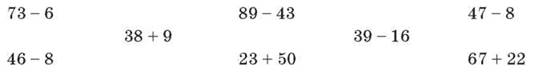 3. Складання та розв'язування задачі за схемою.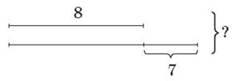 4. Гра «Віконечка».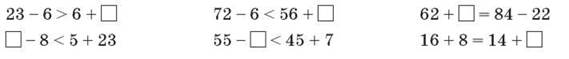 5. Хвилинка каліграфії.—    Розгадайте правило, за яким складений ряд чисел. Запишіть ще 4 числа.19	 23	 27	 31	... III. ПОВІДОМЛЕННЯ ТЕМИ І МЕТИ УРОКУ.— Сьогодні на уроці ви дізнаєтеся прийоми віднімання двоцифрових чисел.Робота за підручником (с. 52-53).Завдання 1. Коментоване обчислення виразів.Завдання 2. Колективне опрацювання матеріалу.— Розгляньте записи і поясніть обчислення різними способами.Завдання 3. Обчислення виразів. Учні з допомогою вчителя пояснюють спосіб обчислення.Завдання 4. Учні коментують, як виконали обчислення.— Скільки в кілограмів меду пасічник відправив до дитячого будинку?Завдання 6 з логічним навантаженням. Ознайомившись з умовою задачі, учні складають її короткий запис та самостійно розв’язують.Завдання 5. Усне виконання.— Розгляньте малюнок і дайте відповіді на питання:1) На скільки літрів води менше в пляшці, ніж у бідоні?2) Скільки всього літрів води в цих посудинах?Фізкультхвилинка. ІV. УЗАГАЛЬНЕННЯ Й СИСТЕМАТИЗАЦІЯ ЗНАНЬ.1. Самостійна робота.35 – 28    56 – 38    26 – 19    85 – 16    43 – 25 2. Виконання дій з іменованими числами.37 см – 29 см  1 дм 42 см – 37 см1 м – 3 дм       4 дм – 34 см55 хв – 26 хв1 год + 15 хв3. Робота над задачею.Столяр ремонтував перші 2 дні по 15 стільців, а третього відремонтував — 9 стільців. На скільки менше стільців відремонтував столяр за третій день, ніж за перші 2 дні?— Як ви розумієте слова «2 дні по 15 стільців»?— Що треба дізнатися спочатку? Якою дією? Чому?— Яку дію треба обрати для відповіді на запитання задачі?4. Офтальмологічна пауза.V. ПІДБИТТЯ ПІДСУМКІВ. РЕФЛЕКСІЯ.— З якими прийомами обчислень ознайомилися на уроці? Оцініть свою роботу.VI. ДОМАШНЄ ЗАВДАННЯ.С. 53, завдання 7, 8.УРОК 43Тема. ВІДНІМАННЯ ВИДУ 60 – 37. СКЛАДАННЯ ЗАДАЧ ЗА КОРОТКИМ ЗАПИСОМ, МАЛЮНКОМ І ВИРАЗОМ. (С. 53 -54)Мета: навчати учнів прийомів обчислень випадків виду 60 – 37; вдосконалювати обчислювальні навички, пов'язані з прийомами обчислень різного виду; розвивати логічне мислення; формувати вміння грамотно й аргументовано обґрунтовувати власні дії; виховувати допитливість.Хід урокуI. ОРГАНІЗАЦІЙНИЙ МОМЕНТ.II. АКТУАЛІЗАЦІЯ ОПОРНИХ ЗНАНЬ.1. Перевірка домашнього завдання (с. 53, завдання 7, 8).2. Гра «Швидка лічба».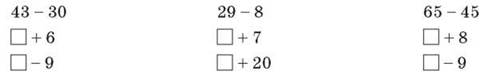 3. Гра «Віконечка».— Уставте такі числа, щоб рівності стали істинними.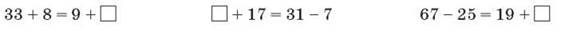 4. Порівняння іменованих чисел.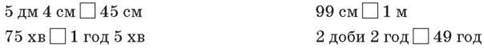 5. Хвилинка каліграфії.— На скільки можна збільшити кожне число, щоб у ньому змінилася тільки цифра, що позначає одиниці, а цифра, що позначає десятки, залишилася тою самою: 38; 57; 68; 29? Запишіть ці числа. (39; 58; 59; 69)III. ПОВІДОМЛЕННЯ ТЕМИ І МЕТИ УРОКУ.— Сьогодні на уроці ви дізнаєтеся, як виконувати віднімання виду 60 – 37.IV. ВИВЧЕННЯ НОВОГО МАТЕРІАЛУ.Робота за підручником (с. 53-54).Завдання 1. Коментоване обчислення виразів. Учитель звертає увагу на те, скільки всього одиниць відняли у кожному виразі і як.Завдання 2. Колективне опрацювання матеріалу.— Розгляньте записи та поясніть обчислення.Прийом обчислень для випадків виду 60 – 37 досить складний і вимагає особливої уваги. На відміну від попередніх прийомів, коли віднімали з однієї частини зменшуваного і потрібно було не забути додати іншу частину, в новому прийомі потрібно відняти обидві частини — і десятки, і одиниці.Завдання 3. Письмове виконання з коментуванням.Завдання 4. Ознайомившись з умовою задачі, учні складають її короткий запис та самостійно розв’язують.Завдання 5. Сильніші учні, скориставшись планом, самостійно записують розв’язання задачі у зошити. Решта учнів разом з учителем розглядають план розв’язання і визначають дії.Завдання 6. Відновлення рівностей.Завдання 7 з логічним навантаженням.Фізкультхвилинка.V. УЗАГАЛЬНЕННЯ Й СИСТЕМАТИЗАЦІЯ ЗНАНЬ.1. Обчислення з поясненням.50 – 24           70 – 36            80 – 55           100 – 78 2. Самостійна робота.1 варіант53 – (20 + 23)    25 + 8 + 12       97 – (48 + 40)2 варіант60 – (11 + 20)    50 – (20 + 23)    90 – (45 + 20)3. Офтальмологічна пауза.4. Розв'язування логічних задач. 1) У дівчинки стільки сестер, скільки братів. А її брат сказав, що в нього 3 сестри. Скільки дітей у сім’ї? (2 + 2 + 1 = 5)2) Швидкість лисиці більша, ніж швидкість черепахи. Швидкість лисиці менша, ніж швидкість оленя. Хто з них найшвидший? (Олень)VІ. ПІДБИТТЯ ПІДСУМКІВ. РЕФЛЕКСІЯ.— З якими прийомами обчислень ознайомилися на уроці? Оцініть свою роботу.VII. ДОМАШНЄ ЗАВДАННЯ.С. 54, завдання 8, 9УРОК 44Тема. Додавання і віднімання двоцифрових чисел. Розв’язування задач. (С. 55)Мета: закріпити навички додавання і віднімання двоцифрових чисел, вміння розв'язувати задачі на дві дії; розвивати математичне мовлення; виховувати інтерес до математики.Хід урокуI. ОРГАНІЗАЦІЙНИЙ МОМЕНТ.II. АКТУАЛІЗАЦІЯ ОПОРНИХ ЗНАНЬ.1. Перевірка домашнього завдання (с. 54, завдання 8, 9).2. Творча робота над задачами.1) Складіть такі запитання до умови задачі, щоб її розв’язанням були подані вирази.На водяних ліліях сиділо 26 метеликів і кілька бабок. Коли 7 бабок полетіло, то їх залишилося 5. 7 + 5                   26 + (7 + 5)        26 – (7 + 5)2) Добери числові дані та розв’яжи задачу.У кошику було [  ] кг яблук і [  ] кг груш. Використали [  ] кг фруктів. Скільки фруктів залишилося?4. Порівняння значення виразу і числа.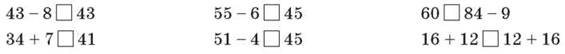 5. Хвилинка каліграфії.— Установіть закономірність і запишіть числа, вставляючи пропущені.2	 4	 6	 8	 10	 ...III. ПОВІДОМЛЕННЯ ТЕМИ І МЕТИ УРОКУ.— Сьогодні на уроці ми закріпимо навички додавання і віднімання двоцифрових чисел.IV. ВИВЧЕННЯ НОВОГО МАТЕРІАЛУ.Робота за підручником (с. 55).Завдання 1. Усне обчислення виразів.Завдання 2. Самостійне розв’язування задачі.Завдання 3. Учні з допомогою вчителя виконують завдання.Завдання 4. Письмове виконання. Один учень біля дошки.Завдання 5 з логічним навантаженням. Один учень біля дошки пояснює.  (99 – 49 = 50)Завдання 6 з логічним навантаженням.Фізкультхвилинка. V. УЗАГАЛЬНЕННЯ Й СИСТЕМАТИЗАЦІЯ ЗНАНЬ.1. Гра «Віконечка».— Уставте такі числа, щоб рівності стали істинними.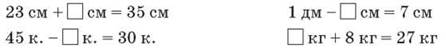 2. Робота над задачею.У Остапа було 25 комп’ютерних ігор. Це на 18 ігор менше, ніж у Богдана. У Іллі було на 4 гри менше, ніж у Богдана. Скільки комп’ютерних ігор було в Іллі?3. Офтальмологічна пауза.VI. ПІДБИТТЯ ПІДСУМКІВ. РЕФЛЕКСІЯ.— Чого навчалися на уроці? Яке завдання було складним? VII. ДОМАШНЄ ЗАВДАННЯ.С. 55, завдання 7, 8. УРОК 45Тема. ДОДАВАННЯ І ВІДНІМАННЯ ДВОЦИФРОВИХ ЧИСЕЛ. СКЛАДАННЯ І РОЗВ’ЯЗУВАННЯ ЗАДАЧ. ПОБУДОВА ПРЯМОКУТНИКА І ЗНАХОДЖЕННЯ ПЕРИМЕТРУ КВАДРАТА. (С. 56)Мета: удосконалювати навички додавання і віднімання двоцифрових чисел; закріпити вміння розв'язувати задачі на дві дії; розвивати математичне мовлення; виховувати інтерес до математики, самостійність.Хід урокуI. ОРГАНІЗАЦІЙНИЙ МОМЕНТ.II. АКТУАЛІЗАЦІЯ ОПОРНИХ ЗНАНЬ.1. Перевірка домашнього завдання (с. 55, завдання 7, 8).2. Гра «Ланцюжок».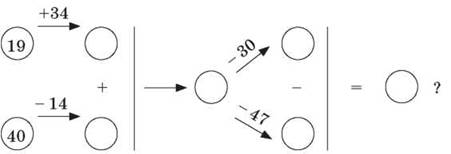 3. Математичний диктант.1) Зменшуване 50, від’ємник 38. Знайдіть різницю.2) На скільки 78 > 60?3) Яке число додали до 21 та отримали 22?4) Збільшіть 10 на 9.5) Знайдіть різницю чисел 81 і 66.6) На скільки 32 < 33?7) Перший доданок 19, другий доданок 14. Знайдіть суму.8) Скільки треба відняти від 47, щоб одержати 35?9) Від 61 відніміть 46.10) Зменшіть 92 на 82.11) До якого числа додали 32 та отримали 36?12) На скільки треба зменшити 70, щоб вийшло 69?Перевірка.4. Хвилинка каліграфії.— Назвіть «зайве» число й обґрунтуйте свій вибір.21   22   23   24   28III. ПОВІДОМЛЕННЯ ТЕМИ І МЕТИ УРОКУ.— Сьогодні на уроці ви перевірите навички додавання і віднімання двоцифрових чисел.IV. ВИВЧЕННЯ НОВОГО МАТЕРІАЛУ.1. Робота за підручником (с. 56).Завдання 1. Самостійне виконання.Завдання 2. Складання задачі за коротким записом.Завдання 3 з логічним навантаженням.Завдання 5 з логічним навантаженням.Завдання 4. Учні будують прямокутник, який можна відрізком поділити на 2 квадрати. Один учень біля дошки пояснює.Фізкультхвилинка. V. УЗАГАЛЬНЕННЯ Й СИСТЕМАТИЗАЦІЯ ЗНАНЬ.Самостійна робота.1 варіант1. Біля школи учні посадили 24 кущі шипшини, жасмину — на 8 кущів менше, а бузку — на 15 кущів більше, ніж жасмину. Скільки кущів бузку посадили учні?2. Обчислити.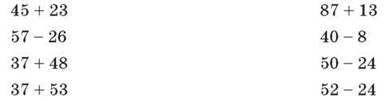 3. Уставити потрібні числа.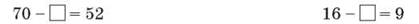 4. Скласти вирази та знайти їх значення.1) Суму чисел 57 і 20 зменшити на 35.2) Різницю чисел 47 і 19 збільшити на 6.3) Число 26 збільшити на різницю чисел 30 і 4.4) Число 60 зменшити на суму чисел 27 і 7.2 варіант1. Бригада робітників заготовила 47 машин березових дров, соснових — на 9 машин більше, осикових — на 18 машин більше, ніж соснових. Скільки машин осикових дров заготовили робітники?2. Розв’язати приклади.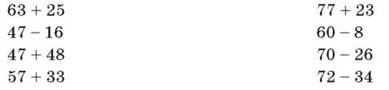 3. Уставити потрібні числа.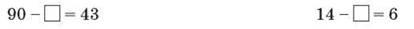 4. Скласти вирази та знайти їх значення.1) Суму чисел 35 і 40 зменшити на 12.2) Різницю чисел 64 і 16 збільшити на 9.3) Число 37 збільшити на різницю чисел 40 і 3.4) Число 80 зменшити на суму чисел 34 і 4. VI. ПІДБИТТЯ ПІДСУМКІВ. РЕФЛЕКСІЯ.— Чи з усіма завданнями вдалося впоратися?  Яке з них здалося складним? VII. ДОМАШНЄ ЗАВДАННЯ.С. 56, завдання 6, 7.УРОК 46Тема. КОНТРОЛЬНА РОБОТАМета: перевірити знання учнів за темою «Додавання і віднімання двоцифрових чисел»; розвивати пам'ять, мислення; виховувати культуру оформлення письмових робіт.Хід урокуI. ОРГАНІЗАЦІЙНИЙ МОМЕНТ. II. КОНТРОЛЬНА РОБОТА.1. Математичний диктант (для обох варіантів).1) Число 70 зменшити на різницю 15 і 8.2) Суму чисел 36 і 28 зменшити на 5.3) Різницю чисел 63 і 7 збільшити на 9.4) Число 19 збільшити на суму 27 і 16.5) На скільки число 100 більше суми 30 і 53.6) Суму чисел 32 і 29 зменшити на різницю цих же чисел.1 варіант2. Задача.У першому класі 34 дитини, в другому — на 6 дітей менше, ніж в першому, а в третьому — на 9 більше, ніж у другому. Скільки дітей у третьому класі?3. Обчислити.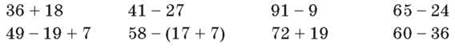 4. Порівняти.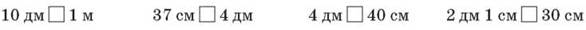 Додаткове завдання.Глибина шахти 92 м. Щоб дістатися дна, з’єднали два троси завдовжки 47 і 49 м. Скільки метрів троса виявилися зайвими?2 варіант2. Задача.3 першого вулика взяли 23 кг меду, з другого — на 6 кг більше, ніж з першого, а з третього — на 12 кг менше, ніж з другого. Скільки меду взяли з третього вулика?3. Обчислити.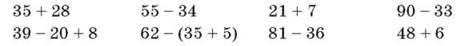 4. Порівняти.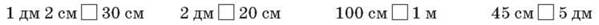 Додаткове завдання.Глибина колодязя 40 м. Щоб дістатися води, з’єднали два ланцюги завдовжки 18 і 13 м. Скільки метрів ланцюга не вистачило?Шкала оцінювання1 завдання — 3 бали: 0, 5 бала за вираз.2 завдання — 2,5 бали: 1 бал за хід розв’язання; 0,5 бала за правильність обчислень (по 0, 5 бала за дію); 0,5 бала за пояснення.3 завдання — 2,5 бали: по 0,25 бала за дію.4 завдання — 2 бали: по 0,5 бала за нерівність.Додаткове завдання — 2 бали.Фізкультхвилинка.ІІІ. ПІДБИТТЯ ПІДСУМКІВ. РЕФЛЕКСІЯ.УРОК 47ТАБЛИЧНЕ МНОЖЕННЯ І ДІЛЕННЯТема. АНАЛІЗ КОНТРОЛЬНОЇ РОБОТИ. МНОЖЕННЯ, ЗНАК МНОЖЕННЯ, ЗАМІНА ВИРАЗІВ НА ДОДАВАННЯ ВИРАЗАМИ НА МНОЖЕННЯ І ВИРАЗІВ НА МНОЖЕННЯ — ВИРАЗАМИ НА ДОДАВАННЯ. (С. 57- 58)Мета: дати поняття про множення як суму однакових доданків; закріпити обчислювальні прийоми додавання і віднімання, вміння розв'язувати задачі; розвивати логічне мислення, увагу; виховувати акуратність, дисциплінованість.Хід урокуI. ОРГАНІЗАЦІЙНИЙ МОМЕНТ.II. АКТУАЛІЗАЦІЯ ОПОРНИХ ЗНАНЬ.1. Загальна характеристика результатів виконання контрольної роботи.2. Аналіз допущених помилок, виконання відповідних завдань.III. ПОВІДОМЛЕННЯ ТЕМИ І МЕТИ УРОКУ.— Сьогодні на уроці ви дізнаєтеся про дію множення. IV. ВИВЧЕННЯ НОВОГО МАТЕРІАЛУ.Робота за підручником (с. 57-58).Завдання 2. Колективне опрацювання матеріалу.— Скільки всього троянд? (3 + 3 + 3 + 3 = 12) Які доданки в цій сумі? (Однакові.) Скільки їх? (4) Якщо всі доданки в сумі однакові, то додавання можна замінити іншою дією — множенням. Додавання однакових доданків називають множенням. Суму однакових доданків 3 + 3 + 3 + 3 записують так: 3 · 4 = 12. Крапка (·) — знак множення. Перше число в цьому записі (3) показує, яке число брали доданком, а друге число (4) показує, скільки однакових доданків було в сумі. Записи на множення читають так: «Три помножити на чотири, дорівнює дванадцяти», або: «По 3 взяти 4 рази, дорівнює 12».Завдання 3. Коментоване обчислення виразів.— Які доданки в сумі? Скільки їх? Як вираз на додавання можна замінити? Який доданок брали? Скільки разів по ... брали?Висновок:— У яких випадках можна замінювати вираз на додавання виразом на множення? Що показує у виразі на множення кожне число? (Перше число — число, яке беремо доданком, друге число — число, яке показує, скільки однакових доданків.)Завдання 4. Учні пояснюють, як замінити множення додаванням, працюють у зошитах.— Поясніть, що означає перше число в цьому записі? (Яке число береться доданком.) Що означає друге число? (Скільки разів береться доданком перше число.) Щоб обчислити результат, замінимо вираз на множення 6 · 4 виразом на додавання. — Що означає число 6? (6 береться доданком.) Що означає число 4? (4 рази береться доданком число 9.) Який вираз на додавання можна записати? (6 + 6 + 6 + 6)Завдання 1. Коментоване розв'язування.Завдання 5. Ознайомившись з умовою задачі, учні складають короткий запис та самостійно її розв’язують. Завдання 6 з логічним навантаженням.Фізкультхвилинка.V. УЗАГАЛЬНЕННЯ Й СИСТЕМАТИЗАЦІЯ ЗНАНЬ (див. додаток до уроку).1. Гра «Заміни!».— Замініть, де це можливо, дію додавання множенням, а дію множення додаванням.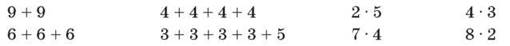 2. Робота над задачею.Дві білки знайшли по 2 горішки. Скільки всього горішків вони знайшли? Розв’язання запишіть спочатку дією додавання, а потім — множення.3. Офтальмологічна пауза.4. Розв'язування логічних завдань.1) На скільки одиниць більше найбільше двоцифрове число, ніж найбільше одноцифрове число? (99 – 9 = 90)2) На галявині гралися зайці. Усього у них 18 вух. 4 зайці сховалися. Скільки зайців залишилося? (5) Скільки в них лап? (20)3) На прямій лінії 5 точок. Відстань між кожними двома сусідніми точками 1 см. Яка відстань між крайніми точками? (20 см)VІ. ПІДБИТТЯ ПІДСУМКІВ. РЕФЛЕКСІЯ.— Що нового дізналися на уроці?  Чого навчилися? VII. ДОМАШНЄ ЗАВДАННЯ.С. 58, завдання 7, 8.УРОК 48Тема. НАЗВИ ЧИСЕЛ ПРИ МНОЖЕННІ. ЗАДАЧІ НА МНОЖЕННЯ. (С. 59 – 60) Мета: ознайомити з назвами чисел при множенні; формувати вміння читати вирази на множення; закріплювати обчислювальні прийоми додавання і віднімання; розвивати вміння розв'язувати задачі на множення; розвивати логічне мислення; виховувати акуратність.Хід урокуI. ОРГАНІЗАЦІЙНИЙ МОМЕНТ.II. АКТУАЛІЗАЦІЯ ОПОРНИХ ЗНАНЬ.1. Перевірка домашнього завдання (с. 58, завдання 7, 8).2. Усна лічба.1) Магічні квадрати.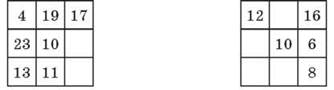 2) Гра «Віконечка».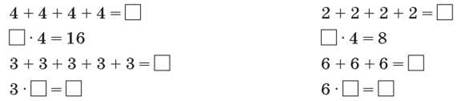 3. Хвилинка каліграфії.1) Зменшіть на 25 кожне з чисел: 50; 30; 60; 80.2) Збільшіть на 15 кожне з чисел: 15; 25; 35; 45. III. ПОВІДОМЛЕННЯ ТЕМИ І МЕТИ УРОКУ.— Сьогодні на уроці ви дізнаєтеся, як називаються числа при множенні. IV. ВИВЧЕННЯ НОВОГО МАТЕРІАЛУ.Робота за підручником (с. 59-60).Завдання 1. Усне виконання.Завдання 2. Колективне опрацювання матеріалу.— Прочитайте назви чисел при множенні. Числа, які множать, називаються множниками (9 — перший множник, 3 — другий множник); результат множення називається добутком (27 — добуток); вираз 9 · 3 також називають добутком чисел 9 і 3.Висновок: якщо між числами стоїть знак множення (·), то такий запис називається добутком.9 · 3 = 279 · 3 — добуток;9 — перший множник;3 — другий множник;27 — значення добутку, або добуток.Завдання 3. Школярі згадують, як називаються числа при множенні. Називають числа в рівностях. Знаходять добутки.— Рівність 4 · 3 = 12 можна прочитати по-різному:1) по 4 взяти 3 рази буде 12;2) 4 помножити на 3 дорівнює 12;3) добуток чисел 4 і 3 дорівнює 12;4) перший множник 4, другий множник 3, добуток 12.Завдання 4. Складання й розв’язування задач.Завдання 6*. Колективне виконання завдання.Завдання 5. Креслення квадрата.Фізкультхвилинка.V. УЗАГАЛЬНЕННЯ Й СИСТЕМАТИЗАЦІЯ ЗНАНЬ.1. Робота над задачею.Скільки гривень у 5 монетах по 5 грн? Скільки гривень у 5 монетах по 2 грн? Запишіть розв’язання додаванням і множенням.2. Виконання дій за зразком.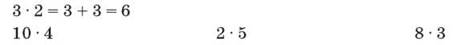 — Яке число повторюється? Скільки разів?3. Складання та розв'язування задач.1) З’їли — 7 і 15			2) Було — 32         Залишилося — 8    			    Залишилося — 6 і 8    Було — ?               			    З’їли — ?4. Офтальмологічна пауза.﻿VІ. ПІДБИТТЯ ПІДСУМКІВ. РЕФЛЕКСІЯ.— Що нового дізналися на уроці?  Чого навчилися? VII. ДОМАШНЄ ЗАВДАННЯ.С. 59, завдання 7, 8.УРОК 49Тема. ТАБЛИЦЯ МНОЖЕННЯ ЧИСЛА 2. ЗАДАЧІ НА МНОЖЕННЯ. ПОБУДОВА ЛАМАНОЇ ТА ОБЧИСЛЕННЯ ЇЇ ДОВЖИНИ.               (С. 60- 61)Мета: ознайомити учнів з таблицею множення числа 2 і її практичним застосуванням; формувати вміння розв'язувати задачі на множення; розвивати логічне мислення; виховувати загальну культуру.Хід урокуI. ОРГАНІЗАЦІЙНИЙ МОМЕНТ.II. АКТУАЛІЗАЦІЯ ОПОРНИХ ЗНАНЬ.1. Перевірка домашнього завдання (с. 60, завдання 7, 8).2. Усна лічба.1) У шкільній їдальні використали 7 банок томатного соку, по 3 л кожна. Скільки літрів томатного соку використали в їдольні?2) Порівняйте.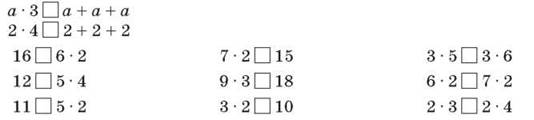 3) Тиждень має 5 робочих днів і 2 вихідні. Скільки робочих днів мають 2 тижні? А скільки вихідних?3. Хвилинка каліграфії з логічним завданням.— Яке число «зайве»?14; 21; 27; 28; 35; 42; 49. III. ПОВІДОМЛЕННЯ ТЕМИ І МЕТИ УРОКУ.— Сьогодні на уроці ви складете і вивчите таблицю множення числа 2. IV. ВИВЧЕННЯ НОВОГО МАТЕРІАЛУ.Робота за підручником (с. 60-61).Завдання 1. Усне виконання. Завдання 2. Колективне опрацювання матеріалу.— Знаходити добуток додаванням незручно. Потрібно скласти і вивчити таблицю множення числа 2. Прочитайте таблицю. Що цікавого ви помітили? Як можна одержати значення наступного виразу з попереднього?Завдання 3. Порівняння виразів.Завдання 5. Колективне розв’язування задачі. Аналіз умови задачі, запис скороченої умови.Завдання 4. Задача розв’язується самостійно, після аналізу.Фізкультхвилинка. V. УЗАГАЛЬНЕННЯ Й СИСТЕМАТИЗАЦІЯ ЗНАНЬ.1. Розв'язування задач на множення.1) Скільки крил у чотирьох гусок? Скільки крил у семи гусок?2) На одну дитячу сукню потрібно 2 м ситцю. Скільки метрів ситцю знадобиться на 8 таких суконь? На шість суконь? На дев’ять суконь?3) Маса курки 2 кг. Яка маса шести таких курок?4) Сторона квадрата дорівнює 2 см. Знайдіть периметр квадрата зручним способом.5) Периметр квадрата зі стороною а можна знайти так: Р = а · 4.6) Сторони рівностороннього трикутника дорівнюють по 2 см. Знайди його периметр зручним способом.7) У зоомагазині в 6 клітках було по 2 кролики. Скільки всього кроликів було в зоомагазині?2. Офтальмологічна пауза.3. Розв'язування логічних завдань.1) Дві бригади садили горох. Перша бригада посадила 4 грядки гороху, а друга — стільки і ще півстільки. Яка бригада стала переможцем? (Друга)2) Один віслюк ніс 10 кг цукру, а другий — 10 кг вати. У кого вантаж був важчий? (Однаково)3) Два батька і два сини розділили між собою 3 апельсина так, що кожному дісталося по апельсину. Як це могло статися? (Дід, батько, син) VІ. ПІДБИТТЯ ПІДСУМКІВ. РЕФЛЕКСІЯ.— Що нового дізналися на уроці? Розкажіть таблицю множення числа 2. VII. ДОМАШНЄ ЗАВДАННЯ.С. 61, завдання 6, 7.УРОК 50Тема. СКЛАДАННЯ І РОЗВ’ЯЗУВАННЯ ПРОСТИХ ЗАДАЧ НА МНОЖЕННЯ. (С. 61-62)Мета: закріплювати обчислювальні навички, знання таблиці множення числа 2; формувати вміння порівнювати вирази, які містять табличні випадки множення числа 2; закріплювати навички розв'язування задач; розвивати логічне мислення; підвищувати інтерес до предмета.Хід урокуI. ОРГАНІЗАЦІЙНИЙ МОМЕНТ.II. АКТУАЛІЗАЦІЯ ОПОРНИХ ЗНАНЬ.1. Перевірка домашнього завдання (с. 61, завдання 6, 7).2. Усна лічба.1) Гра «Ланцюжок».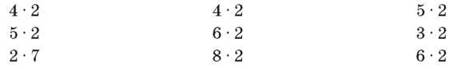 2) Обчисліть другий вираз кожної колонки, використовуючи значення першого виразу.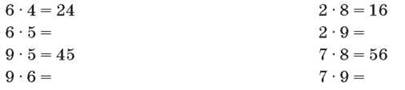 3) Кругові вирази.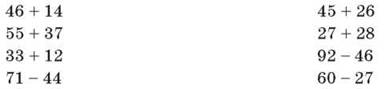 4) Гра «Склади рівності».Скласти вирази на табличне множення числа 2 зі значеннями: 6; 8; 12; 18; 16. 3. Хвилинка каліграфії.— Яке число «зайве»?5; 10; 11; 15; 20; 25; 30; 35.III. ПОВІДОМЛЕННЯ ТЕМИ І МЕТИ УРОКУ.— Сьогодні на уроці ми закріпимо знання таблиці множення числа 2. IV. ВИВЧЕННЯ НОВОГО МАТЕРІАЛУ.Робота за підручником (с. 61-62).Завдання 1. Розв’язування задачі.Завдання 2. Колективне виконання.Завдання 3. Учні розв’язують задачі усно.Завдання 5. Письмове виконання завдання з коментуванням.Завдання 4. Задача розв’язується самостійно, після аналізу. Завдання 6. Колективне виконання задачіЗавдання 7 з логічним навантаженням.Фізкультхвилинка.V. УЗАГАЛЬНЕННЯ Й СИСТЕМАТИЗАЦІЯ ЗНАНЬ.1. Розв'язування задач за малюнками.1) Оля помила чашки і поставила їх на полицю у 3 ряди, по 5 чашок в кожному. Скільки чашок помила Оля?2) Олег помив блюдця і поставив їх на полицю у 5 рядів, по 3 блюдця в кожний. Скільки блюдець помив Олег?2. Гра «Порівняй, не обчислюючи».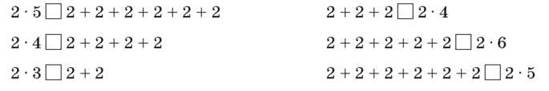 Під час виконання завдання учні мають дати відповідь, не обчислюючи значень цих виразів. Наприклад: 2 · 5 > 2 + 2 + 2 + 2 + 2 + 2, тому що 2 · 5 — це сума п’яти двійок, а праворуч дана сума шести двійок.3. Робота над задачею.У двох бочках 90 л води. Для поливу клумби з першої бочки використали 38 л води, а з другої — на 5 л більше.Що дізнаєтеся, виконавши дії:38 + 5 = ?38 + (38 + 5) = ?90 – 38 – (38 + 5) = ?4. Обчислення виразів.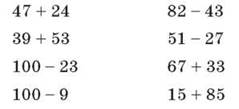 1) Яке найбільше число дістали під час обчислень?2) Назвіть число, у якому 9 десятків і 2 одиниці.3) Назвіть число, у якому число десятків дорівнює числу одиниць.4) Назвіть число, у якому число десятків на 2 менше, ніж число одиниць.5. Офтальмологічна пауза. VІ. ПІДБИТТЯ ПІДСУМКІВ. РЕФЛЕКСІЯ.— Чого навчалися на уроці? Як оцінюєте свою роботу? VII. ДОМАШНЄ ЗАВДАННЯ.С. 62, завдання 8, 9.УРОК 55Тема. ВПРАВИ І ЗАДАЧІ НА ЗАСВОЄННЯ ТАБЛИЦІ МНОЖЕННЯ ЧИСЛА 2. ОБЧИСЛЕННЯ ВИРАЗІВ НА ДІЇ РІЗНИХ СТУПЕНІВ. (С. 62 – 64)Мета: вдосконалювати обчислювальні навички, вміння розв'язувати прості і складені задачі на множення; закріплювати прийоми множення числа 2, вміння знаходити значення виразів на дії різних ступенів; виховувати інтерес до предмета.Хід урокуI. ОРГАНІЗАЦІЙНИЙ МОМЕНТ.II. АКТУАЛІЗАЦІЯ ОПОРНИХ ЗНАНЬ.1. Перевірка домашнього завдання (с. 62, завдання 8, 9).2. Усна лічба.1) Знайдіть значення виразів.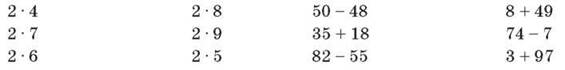 2) Робота з таблицею.3) Робота над задачею.На один чоловічий костюм потрібно 3 м тканини. Скільки тканини знадобиться на два такі костюми? на три такі костюми? на п’ять?3. Хвилинка каліграфії з логічним завданням.— Повторимо склад числа!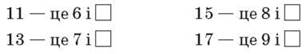 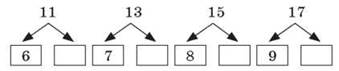 — Подивіться на числа верхнього ряду. Яку закономірність побачили? (Кожне наступне число збільшується на 2.) Запишіть ще 3 числа.11	 …	 13	 … 	15 	… 	17— Подивіться на картки нижнього ряду. Яку закономірність побачили? Запишіть ще 3 числа.6	…	7	…	8	…	94. Математичний диктант.1) Знайдіть добуток, якщо перший множник 2, другий — 5.2) Знайдіть добуток чисел 2 і 7.3) Помножте 2 на 9. III. ПОВІДОМЛЕННЯ ТЕМИ І МЕТИ УРОКУ.— Сьогодні на уроці ви дізнаєтеся, як знаходити значення виразів на дії різних ступенів. IV. ВИВЧЕННЯ НОВОГО МАТЕРІАЛУ.Робота за підручником (с. 62-64).Завдання 1. Учні «ланцюжком» обчислюють вирази.Завдання 2. Колективне опрацювання завдання.Завдання 3. Обчислення з коментуванням.Завдання 5. Колективне розв'язування задачі. Завдання 4. Запис виразів за зразком.Завдання 6. Складання задачі за малюнком, її план розв’язання.Завдання 7 з логічним навантаженням.Фізкультхвилинка.V. УЗАГАЛЬНЕННЯ Й СИСТЕМАТИЗАЦІЯ ЗНАНЬ.1. Робота над задачею.Змій Горинич охороняє замок 2 роки, і щороку приносять йому по 5 відер води. Скільки відер води він випив1)  Скільки років Змій Горинич охороняє замок?2)  По скільки відер йому приносять?3) Що треба дізнатися?4) Якою дією? (Множенням)5) А іншою дією можна?6) Яка дія раціональніша?7) Сумою яких доданків можна замінити множення?8) Запишіть коротку умову задачі і розв’язання самостійно.Один учень розв’язує біля дошки, інші — самостійно.2. Самостійне розв'язування із взаємоперевіркою.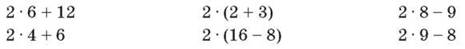 3. Офтальмологічна пауза.4. Розв'язування логічної задачі.За столом сидять дві мами, два тата, три сини, одна дочка, два онуки, бабуся і дідусь. Скільки осіб сидять за столом? (6)VІ. ПІДБИТТЯ ПІДСУМКІВ. РЕФЛЕКСІЯ.— Чого навчалися на уроці? Оцініть свою роботу. VII. ДОМАШНЄ ЗАВДАННЯ.С. 63, завдання 8, 9.УРОК 52Тема. СКЛАДЕНІ ЗАДАЧІ НА ДІЇ РІЗНИХ СТУПЕНІВ. ПОРІВНЯННЯ ВИРАЗІВ НА ДІЇ РІЗНОГО СТУПЕНЯ. ДОВЖИНА ЛАМАНОЇ З ОДНАКОВИМИ ЛАНКАМИ. (С. 64-65)Мета: вдосконалювати обчислювальні навички, вміння розв'язувати прості і складені задачі на множення; закріплювати табличні випадки множення числа 2, вміння порівнювати числові вирази, знаходити значення виразів; розвивати логічне мислення; виховувати пізнавальний інтерес.Хід урокуI. ОРГАНІЗАЦІЙНИЙ МОМЕНТ.II. АКТУАЛІЗАЦІЯ ОПОРНИХ ЗНАНЬ.1. Перевірка домашнього завдання (с. 64, завдання 8, 9).2. Гра «Відповідай, не позіхай».1) Скільки днів в одному тижні? у двох? у трьох? у чотирьох? у п’яти?2) Скільки місяців у році? у двох? у трьох? у чотирьох? у п’яти?3) Скільки ніг у бджоли? у двох бджіл? у трьох бджіл? у чотирьох бджіл?4) Скільки ніг у павука? у двох павуків? у трьох павуків? І т. ін.5) Що ви повинні знати, щоб легко справлятися з розв’язанням даних задач? (Таблицю множення.) А чи знадобляться знання таблиці множення в житті?3. Гра «Устав знаки дій».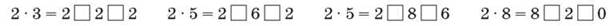 4. Робота над задачею.Дві майстерні повинні були відремонтувати за місяць 63 пральні машини. Перша майстерня відремонтувала 28 машин, а друга — на 7 машин більше.— Що дізнаєтеся, виконавши дії:28 + 7 = ?            28 + (28 + 7) = ?  63 – 28 – (28 + 7) = ?5. Хвилинка каліграфії.— Яке число «зайве»?4; 8; 12; 16; 17; 20.6. Розв'язування задач за малюнками.1) Оля помила чашки і поставила їх на полицю в 2 ряди, по 5 чашок у ряді. Скільки чашок помила Оля?2) Олег помив блюдця і поставила їх на полицю в 5 рядів, по 2 блюдця в кожен. Скільки блюдець помив Олег? III. ПОВІДОМЛЕННЯ ТЕМИ І МЕТИ УРОКУ.— Сьогодні на уроці ми повторимо таблицю множення числа 2.IV. ВИВЧЕННЯ НОВОГО МАТЕРІАЛУ.Робота за підручником (с. 64-65).Завдання 1. Учні «ланцюжком» обчислюють значення виразів.Завдання 2. Задача розв’язується колективно, після аналізу. Завдання 4. Порівняння виразів.Завдання 3. На дошці записується коротка умова задачі. Складається план розв’язання задачі і записується розв’язання.Завдання 5.Знаходження довжини ламаної.Завдання 6  з логічним навантаженнямФізкультхвилинка. V. УЗАГАЛЬНЕННЯ Й СИСТЕМАТИЗАЦІЯ ЗНАНЬ.1. Обчислення виразів.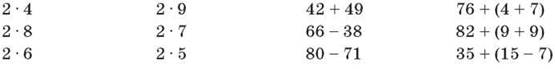 2. Робота над задачею.У гаманці 5 монет по 2 грн і 1 монета 5 грн. Скільки всього гривень у гаманці?3. Гра «Математичні кінцівки».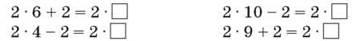 4. Офтальмологічна пауза.VІ. ПІДБИТТЯ ПІДСУМКІВ. РЕФЛЕКСІЯ.— Чого навчалися на уроці? Яке завдання видалося складним? VII. ДОМАШНЄ ЗАВДАННЯ.С. 65, завдання 7, 8.УРОК 53 Тема. ДІЯ ДІЛЕННЯ. ЗАДАЧІ НА ДІЛЕННЯ НА РІВНІ ЧАСТИНИ. ЗАДАЧІ НА ДІЇ  РІЗНОГО СТУПЕНЯ. (С 65 -66)Мета: ознайомити учнів з дією ділення за допомогою розв'язування задач на ділення на вміщення та зі знаком «ділення»; розвивати обчислювальні навички, вміння розв'язувати задачі, розвивати мислення і пам'ять учнів; виховувати працьовитість, прищеплювати інтерес до предмета.Хід урокуI. ОРГАНІЗАЦІЙНИЙ МОМЕНТ.II. АКТУАЛІЗАЦІЯ ОПОРНИХ ЗНАНЬ.1. Перевірка домашнього завдання (с. 65, завдання 7, 8).2. Усна лічба.1) Який числовий вираз «зайвий» і чому? (Діти відповідають, що другий вираз «зайвий», тому що його не можна замінити множенням.)3 + 3 + 3 + 34 + 3 + 4 + 44 + 4 + 42 + 2 + 2 + 22) Обчисліть.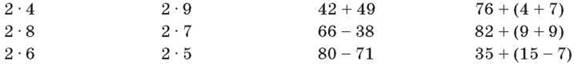 3) Гра «Відгадай слово».— Якщо правильно виконаєте завдання,— дізнаєтеся, що вивчатимемо на уроці.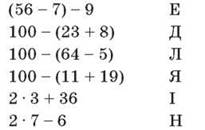 3. Хвилинка каліграфії з логічним завданням.— Запишіть числа, які є добутками таблиці множення на 2.5   12   17   19   16   10   3   14    8   18 III. ПОВІДОМЛЕННЯ ТЕМИ І МЕТИ УРОКУ.— Сьогодні на уроці ми познайомимося з дією ділення. IV. ВИВЧЕННЯ НОВОГО МАТЕРІАЛУ.1. Робота за підручником (с.65-66).Завдання 2. Колективне опрацювання матеріалу.— Для розв’язання задачі потрібно з’ясувати, скільки годівниць на кожному дереві. Така задача розв’язується дією ділення. (:) — знак ділення. Рівності на ділення читають так: «Шість поділити на три буде два». (Далі учні ланцюжком читають рівності.)Завдання 1. Обчислення виразів. Учні з місця складають й записують  вираз.Завдання 3. Учні вимірюють довжину смужки та її частин, а потім складають задачу на ділення. Креслять відрізок завдовжки 10 см і ділять його на 2 рівні частини. Один учень біля дошки пояснює.Завдання 4. Колективне виконання.Завдання 5. Самостійне виконання задачі.Завдання 6 з логічним навантаженням. (14 : 2 = 7 клітинок.)Фізкультхвилинка.V. УЗАГАЛЬНЕННЯ Й СИСТЕМАТИЗАЦІЯ ЗНАНЬ (див. додаток до уроку).1. Практичні завдання.1) Намалюйте 12 квадратів і розділіть їх на 2 рівні частини; на 4; на 6. Запишіть рівності на ділення.2) Смужку паперу завдовжки 12 см розділіть на частини, по 2 см кожна. Скільки отримали частин?2. Складання виразів на ділення.1) У пакети розклали 12 яблук, по 4 яблука в кожен. Скільки пакетів знадобилося?— Скільки було яблук? (12.) На скільки рівних пакетів поділили? (На 4.)2) На тарілки розклали 8 цукерок, по 2 цукерки на кожну. На скільки тарілок використали?— Скільки було цукерок? (8.) По скільки цукерок поділили? (По 2.)3) У пучки зв’язали 14 морквин, по 7 морквин в кожний. Скільки пучків вийшло?— Скільки було морквин? (14.) По скільки морквин поділили? (По 7.)3. Офтальмологічна пауза.4. Розв'язування логічних задач.1) По двору ходили гуси. В усіх гусей Петрик нарахував 6 лап. Скільки було гусей? (3 гусей.)2) На огорожі сиділо 6 горобців. До них прилетіло ще 6 горобців. Кіт підкрався і схопив одного горобця. Скільки горобців залишилися на огорожі? (Жодного.)4) Кухар розрізав палку ковбаси в 4 місцях. Скільки вийшло шматків ковбаси? (5 шматків.)5) Маса цеглини: 2 кг і ще пів цеглини. Яка маса двох цеглини? (8 кг) Підказка. Скільки в цеглині половинок? Яка маса кожної половинка?VІ. ПІДБИТТЯ ПІДСУМКІВ. РЕФЛЕКСІЯ.— Що нового дізналися на уроці? Чого навчилися? VII. ДОМАШНЄ ЗАВДАННЯ.С. 66, завдання 7, 8.УРОК  54Тема. ЗВ'ЯЗОК  ДІЙ МНОЖЕННЯ І ДІЛЕННЯ. РОЗВ’ЯЗУВАННЯ ЗАДАЧ І ОБЧИСЛЕННЯ ВИРАЗІВ НА ДІЇ РІЗНОГО СТУПЕНЯ.       (С. 66- 68)Мета: навчати учнів використовувати зв'язок дій множення і ділення для розв'язування прикладів; формувати вміння складати приклади на ділення з прикладів на множення; розвивати обчислювальні навички, логічне мислення, вміння узагальнювати, аналізувати, групувати; виховувати акуратність, допитливість.Хід урокуI. ОРГАНІЗАЦІЙНИЙ МОМЕНТ.II. АКТУАЛІЗАЦІЯ ОПОРНИХ ЗНАНЬ.1. Перевірка домашнього завдання (с. 66, завдання 7, 8).Учні повідомляють з місця відповідь задачі (завдання 7) та результати обчислень (з авдання 8).2. Гра «Чий маршрут довший?».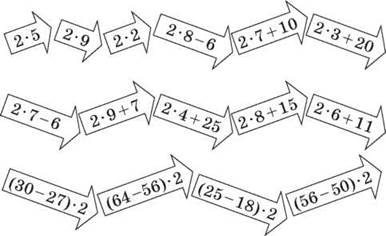 3. Складання і розв'язування задач на множення і ділення.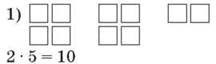 2) Посадили 12 цибулин тюльпанів в 2 ряди порівну. Скільки тюльпанів посадили в кожному ряду?Перевірте за малюнком.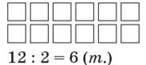 3) Гра «Невідоме число».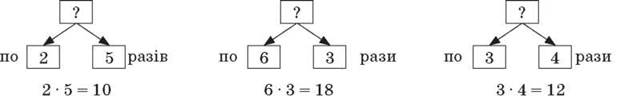 — Отже, що означає в усіх цих схемах верхній квадратик? (Скільки всього; загальна кількість.) Якою дією ми знаходимо в цих задачах загальну кількість? (Множенням.) Чому ви обрали множення, а не додавання, адже раніше ми користувалися тільки додаванням, якщо потрібно було дізнатися, скільки всього? (Складаємо однакові числа — замінюємо множенням.)4. Хвилинка каліграфії з логічним завданням.— Знайдіть «зайве» число.10; 18; 4; 14; 24; 16; 8; 6; 12.III. ПОВІДОМЛЕННЯ ТЕМИ І МЕТИ УРОКУ.— Сьогодні на уроці ви дізнаєтеся про взаємозв’язок між множенням і діленням. IV. ВИВЧЕННЯ НОВОГО МАТЕРІАЛУ.Робота за підручником (с. 66-68).Завдання 1. Учні пригадують назви чисел дій множення і ділення і читають подані рівності.Завдання 2. Колективне опрацювання матеріалу.Висновок. З кожного виразу на множення двох різних множників можна скласти два вирази на ділення. Якщо добуток поділити на один з множників, то дістанемо другий множник.Завдання 3. Учні пояснюють, як з виразу на множення склали два вирази на ділення. Читають їх.Завдання 4. Колективне виконання завдання. Один учень працює біля дошки.Завдання 5. Після складання короткої умови і плану розв’язання учні записують розв’язання самостійно.Завдання 6. Колективне виконання завдання.Завдання 7. Розв’язання задачі.Фізкультхвилинка.V. УЗАГАЛЬНЕННЯ Й СИСТЕМАТИЗАЦІЯ ЗНАНЬ.1. Самостійна робота.1-й варіант — 1-й рядок. 2-й варіант — 2-й рядок.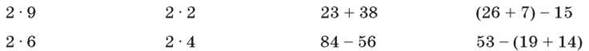 2. Офтальмологічна пауза.VІ. ПІДБИТТЯ ПІДСУМКІВ. РЕФЛЕКСІЯ.— Що нового дізналися на уроці? Як пов’язані дії множення і ділення?VII. ДОМАШНЄ ЗАВДАННЯ.С. 68, завдання 8, 9.УРОК 55Тема. ЗАДАЧІ НА ДІЛЕННЯ НА РІВНІ ЧАСТИНИ І НА ДІЛЕННЯ НА ВМІЩЕННЯ. ПОРІВНЯННЯ ЗАДАЧ. ОБЧИСЛЕННЯ ВИРАЗІВ НА ДІЇ РІЗНОГО СТУПЕНЯ. ( С. 68-69)Мета: формувати вміння застосовувати таблиці ділення на 2 для розв'язування задач на ділення на рівні частини і ділення на вміщення; навчити дітей записувати розв'язання задач на ділення, порівнювати їх розв'язання; розвивати логічне мислення, мовлення; виховувати акуратність.Хід урокуI. ОРГАНІЗАЦІЙНИЙ МОМЕНТ.II. АКТУАЛІЗАЦІЯ ОПОРНИХ ЗНАНЬ.1. Перевірка домашнього завдання (с. 68, завдання 8, 9).2. Усна лічба.1) Гра «Ромашка».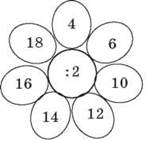 2) Гра «Чи знаєш ти?..».— Що таке множення?— Як називаються компоненти дії множення?— Яку математичну дію можна назвати оберненою до дії множення?— Як називаються компоненти дії ділення?3. Гра «Заміни».— Обчисліть, замінивши множення додаванням.Зразок: 5 · 3 = 5 + 5 + 5 = 156 · 4 =11 · 3 =15 · 4 =4. Гра «Обери відповідь».18 кілограмів яблук розклали в два пакети порівну. Скільки кілограмів яблук у кожному пакеті? а) 6; б) 3; в) 9; г) 8.5. Складання рівностей на ділення з рівностей на множення.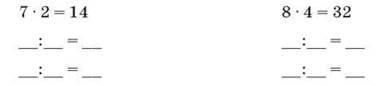 6. Хвилинка каліграфії.— Випишіть числа, які діляться на 2.2   3   4   5   6   7   8   9   1012   13   14   15   16   17   18   19   207. Математичний диктант.1) Перший доданок 16, другий доданок — 14, знайдіть суму.2) Зменшуване — 84, від’ємник — 15, знайдіть різницю.3) Перший множник — 3, другий множник — 2, знайдіть добуток.4) Число 10 розділіть на 2.5) Знайдіть периметр квадрата зі стороною 5 см.6) Я задумала число, коли я відняла від нього 7, то дістала 23. Яке число я задумала?7) Добуток чисел 2 і 4 збільшіть на 42.8) Результат виразу 14 : 2 зменшіть на 7.Відповіді: 30; 69; 6; 5; 20 см; 30; 50; 0. III. ПОВІДОМЛЕННЯ ТЕМИ І МЕТИ УРОКУ.— Сьогодні на уроці ми повторимо таблицю ділення на 2.IV. ВИВЧЕННЯ НОВОГО МАТЕРІАЛУ.Робота за підручником (с. 68-69).Завдання 1. Колективне виконання завдання.Завдання 2. Колективне опрацювання матеріалу. Учні порівнюють розв’язання і відповіді задач.Завдання 3. Колективне опрацювання матеріалу.— Розв’яжіть і порівняйте задачі. Зверніть увагу, що розкласти порівну — означає поділити на рівні частини.Завдання 4. Завдання виконується біля дошки з поясненням.Завдання 5 з логічним навантаженням.2. Фізкультхвилинка.V. УЗАГАЛЬНЕННЯ Й СИСТЕМАТИЗАЦІЯ ЗНАНЬ.1. Робота над задачами.На уроках з вивчення множення і ділення використовується метод розв’язування обернених задач.До свята купили 4 набори ялинкових кульок. У кожному наборі по 3 кульки. Скільки всього ялинкових кульок купили?Короткий запис: по 3 к. 4 н, ? к.Розв’язання: 3 · 4 = 12 (к.)— Скільки числових даних в задачі? Скільки чисел знайдено? Складіть обернену задачу.• До свята купили 12 ялинкових кульок в наборах по 3 кульки в кожному. Скільки наборів кульок купили? Короткий запис: по 3 к. ? н, 12 к.Розв’язання: 12 : 3 = 4 (н.)Можна дати назву виду задач: «на множення», «на ділення», «на вміщення».— Складіть другу обернену задачу.• До свята купили 4 однакових набори кульок. Всього 12 кульок. Скільки кульок у кожному наборі?Короткий запис: по ? к. 4 н., 12 к.Розв’язання: 12 : 4 = 3 (к.) (Задача на «ділення на рівні частини»)Далі обов’язково порівнюємо задачі.2. Офтальмологічна пауза.3. Самостійна робота.Двоє учнів працюють біля дошки.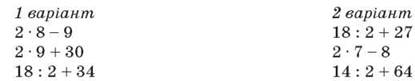 VІ. ПІДБИТТЯ ПІДСУМКІВ. РЕФЛЕКСІЯ.— Що нового дізналися на уроці? Чого навчилися?VII. ДОМАШНЄ ЗАВДАННЯ.С. 69, завдання 6, 7.УРОК 56Тема. ЗНАХОДЖЕННЯ ЗНАЧЕНЬ ВИРАЗІВ ЗІ ЗМІННОЮ. СКЛАДАННЯ ЗА МАЛЮНКАМИ ЧИСЛОВИХ РІВНОСТЕЙ. ЗАДАЧІ НА ДІЇ РІЗНОГО СТУПЕНЯ. (С. 69- 71)Мета: розвивати обчислювальні навички, вміння розв'язувати прості і складені задачі на ділення, логічне і творче мислення; виховувати самостійність, навички самоконтролю.Хід урокуI. ОРГАНІЗАЦІЙНИЙ МОМЕНТ.II. АКТУАЛІЗАЦІЯ ОПОРНИХ ЗНАНЬ.1. Перевірка домашнього завдання (с. 69, завдання 6-7).2. Гра «Мовчанка».Називати тільки відповіді.На дошці схеми.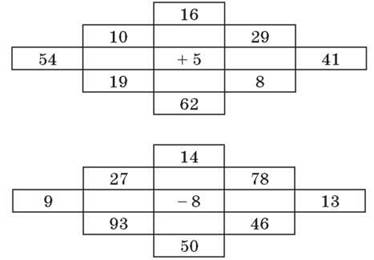 3. Хвилинка каліграфії з логічним завданням.— Визначте закономірність і продовжте кожний ряд.2	 4	 6	 8	 10	 ...3	6	 9	 12	 ...4	8	 12	 16	20	 ... III. ПОВІДОМЛЕННЯ ТЕМИ І МЕТИ УРОКУ.— Сьогодні на уроці ви дізнаєтесь, як знаходити значення виразів зі змінною. IV. ВИВЧЕННЯ НОВОГО МАТЕРІАЛУ.Робота за підручником (с. 69-71).Завдання 1. Колективне опрацювання матеріалу.Завдання 2. Учні «ланцюжком» читають рівності.Завдання 3. Обчислення виразів і складання рівностей на ділення.Завдання 4. Учні за малюнком складають усно задачу і розв’язують її.Завдання 5. Фронтальне вивчення змісту задачі. Прочитавши задачу, учні аналізують її, з’ясовують, що потрібно дізнатися.Завдання 6 з логічним навантаженням.Фізкультхвилинка. V. УЗАГАЛЬНЕННЯ Й СИСТЕМАТИЗАЦІЯ ЗНАНЬ.1. Самостійна робота.1 варіант1. Задача.Господиня купила 2 сітки картоплі, по 4 кг в кожній, і 5 кг моркви. Скільки кілограмів овочів купила господиня?2. Обчислити.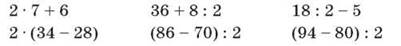 3. Порівняти.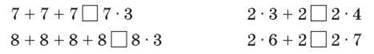  2 варіант1. Задача.У Михайлика було 2 купюри по 5 грн. Мама  дала йому ще 7 грн. Скільки грошей стало в Михайлика?2. Обчислити.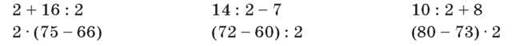 3. Порівняти.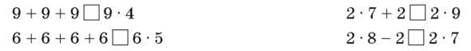 2. Офтальмологічна пауза.3. Розв'язування логічної задачі.У мотку 12 м тасьми. Кожної хвилини від нього відрізують 2 м. За скільки хвилин поріжуть увесь моток? (5 хв.) VІ. ПІДБИТТЯ ПІДСУМКІВ. РЕФЛЕКСІЯ.— Чого навчалися на уроці? Чи вдалося впоратися з усіма завданнями? VII. ДОМАШНЄ ЗАВДАННЯ.С. 71, завдання 7, 8.УРОК 57Тема. ТАБЛИЦЯ ДІЛЕННЯ НА 2. ЗАДАЧІ  НА ДІЛЕННЯ. ОБЧИСЛЕННЯ ВИРАЗІВ  НА 2 ДІЇ РІЗНОГО СТУПЕНЯ З ВИКОРИСТАННЯМ ТАБЛИЦІ ДІЛЕННЯ НА 2. (С.71- 72)Мета: скласти таблицю ділення на 2; формувати обчислювальні навички учнів; розвивати вміння пояснювати особливості, закономірності, аналізувати, зіставляти, порівнювати; розширювати світогляд; виховувати пізнавальний інтерес.Хід урокуI. ОРГАНІЗАЦІЙНИЙ МОМЕНТ.II. АКТУАЛІЗАЦІЯ ОПОРНИХ ЗНАНЬ.1. Перевірка домашнього завдання (с. 71, завдання 7, 8).2. Усна лічба.1) Обчисліть.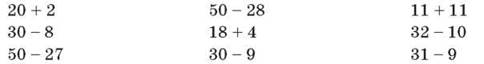 — Знайдіть вирази зі значенням 22. Який із цих виразів можна записати дією множення? Запишіть. (11 · 2 = 22.) Що означає в цьому виразі число 11? 2?2) Обчисліть.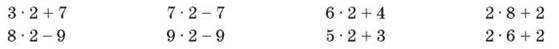 3) Гра «Шифрувальники».— Розшифруйте тему уроку.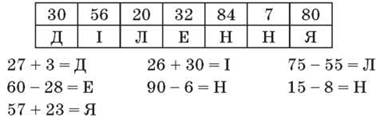 III. ПОВІДОМЛЕННЯ ТЕМИ І МЕТИ УРОКУ.— Сьогодні на уроці ми складемо таблицю ділення числа 2. IV. ВИВЧЕННЯ НОВОГО МАТЕРІАЛУ.1. Робота за підручником (с. 71-72).Завдання 1. Колективне виконання.Завдання 3. Колективне опрацювання матеріалу.Завдання 2. Учні записують таблицю ділення на 2 в зошити.Завдання 4. Учні обчислюють, користуючись таблицею ділення на 2.Завдання 5. Коментоване розв'язування задач за допомогою таблиці ділення на 2.Завдання 6 з логічним навантаженням.Завдання 7. Накреслити відрізок.2. Фізкультхвилинка.V. УЗАГАЛЬНЕННЯ Й СИСТЕМАТИЗАЦІЯ ЗНАНЬ.1. Розв'язування виразів за допомогою таблиці ділення на 2.1) 18 : 2 + 6 12 : 2 + 5 16 : 2 + 372. Робота над задачами.1) У бібліотеці протягом дня видали 14 книжок, по 2 книжки кожному відвідувачеві. Скільки було відвідувачів протягом дня?2) У двох однакових коробках 12 олівців. Скільки олівців в одній такій коробці?2. Обчислення виразів.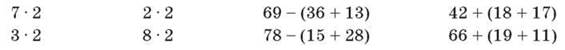 3. Офтальмологічна пауза.4. Розв'язування логічної задачі.Три брати вчилися в різних класах однієї школи: Іван, Сашко і Сергій. Іван був не старший від Сергія, а Сашко — не старший від Івана. Назвіть ім’я старшого брата, середнього, а потім — молодшого.Відповідь:VI. ПІДБИТТЯ ПІДСУМКІВ. РЕФЛЕКСІЯ.— Що нового дізналися на уроці? Розкажіть таблицю ділення числа 2. VII. ДОМАШНЄ ЗАВДАННЯ.С. 72, завдання 8, 9.УРОК 58Тема. НАЗВИ ЧИСЕЛ ПРИ ДІЛЕННІ. ЗАСТОСУВАННЯ ТАБЛИЦІ ДІЛЕННЯ НА 2. РОЗВ’ЯЗУВАННЯ ЗАДАЧ НА ДІЛЕННЯ. (С.73)Мета: ознайомити з назвами компонентів і результату дії ділення; розвивати обчислювальні навички, вміння розв'язувати прості і складені задачі на ділення, логічне і творче мислення; виховувати самостійність, навички самоконтролю.Хід урокуI. ОРГАНІЗАЦІЙНИЙ МОМЕНТ.II. АКТУАЛІЗАЦІЯ ОПОРНИХ ЗНАНЬ.Перевірка домашнього завдання (с. 72, завдання 8, 9).III. ПОВІДОМЛЕННЯ ТЕМИ І МЕТИ УРОКУ— Сьогодні на уроці ви дізнаєтесь, як називаються числа при діленні. IV. ВИВЧЕННЯ НОВОГО МАТЕРІАЛУ.1. Робота за підручником (с. 73).Завдання 1. Обчислення.Завдання 2. Колективне опрацювання матеріалу.— Кожне число в дії ділення має свою назву. Запам’ятайте назви чисел при діленні. Число, яке ділять (14), називається діленим; число, на яке ділять (2), називається дільник; число, яке одержують у результаті ділення (7) називається частка.— Як називається число, яке ділимо?— Як називається число, на яке ділимо?— Як називається результат дії ділення?— Як називається сам вираз?Завдання 3. Учні «ланцюжком» читають рівності.Завдання 4. Учні за малюнком складають усно задачу і розв’язують її. Завдання 5. Фронтальне вивчення змісту задачі. Під час відтворення змісту задачі учні на дошці зображують її умову. Після цього працюють самостійно, один учень біля дошки. Прочитавши задачу, учні її аналізують. Завдання 6* з логічним навантаженням.52 – 34 = 18       18 : 2 = 92. Фізкультхвилинка.V. УЗАГАЛЬНЕННЯ Й СИСТЕМАТИЗАЦІЯ ЗНАНЬ.VІ. ПІДБИТТЯ ПІДСУМКІВ. РЕФЛЕКСІЯ.— Чого навчалися на уроці? Чи вдалося впоратися з усіма завданнями? VII. ДОМАШНЄ ЗАВДАННЯ.С. 73, завдання 7, 8.﻿УРОК 59Тема. ВПРАВИ І ЗАДАЧІ НА ВИКОРИСТАННЯ ТАБЛИЦЬ МНОЖЕННЯ ЧИСЛА 2 І ДІЛЕННЯ НА 2.СКЛАДАННЯ ЗАДАЧ ЗА МАЛЮНКОМ. (С. 74 – 75)Мета: повторити таблиці множення числа 2 і ділення на 2; формувати вміння розв'язувати задачі, порівнювати вирази; розвивати логічне мислення; виховувати інтерес до математики.Хід урокуI. ОРГАНІЗАЦІЙНИЙ МОМЕНТ.II. АКТУАЛІЗАЦІЯ ОПОРНИХ ЗНАНЬ.1. Перевірка домашнього завдання (с. 73, завдання 7, 8).2. Гра «Склади рівність».Складіть вирази на множення числа 2 і ділення на 2 з такими значеннями: 8, 12, 18, 9.3. Усне розв'язування задач.1) За однією партою сидять 2 учнів. Скільки учнів сидить за чотирма такими партами? за шістьма? за дев’ятьма?2) У пучки зв’язали 16 морквин, по 2 морквини в кожний. Скільки пучків вийшло?3) 18 олівців розклали у дві коробки порівну. Скільки олівців в одній коробці?4) Від мотка дроту відрізали 9 шматків по 2 м кожний. Після цього в мотку залишилося 12 м дроту. Скільки метрів дроту було в мотку?4. Обчислення виразів.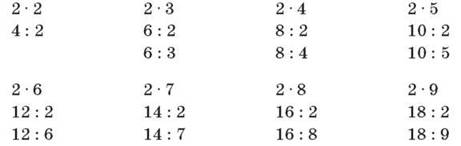 5. Хвилинка каліграфії із завданням. — Запишіть числа, які діляться на 2.5   12   17   19   16   10   3   14   8   18 III. ПОВІДОМЛЕННЯ ТЕМИ І МЕТИ УРОКУ.— Сьогодні на уроці ми повторимо таблиці множення числа 2 і ділення на 2. IV. ВИВЧЕННЯ НОВОГО МАТЕРІАЛУ.Робота за підручником (с. 74-75).Завдання 2. Виконання завдання. Учні «ланцюжком» складають і обчислюють вирази.Завдання 1. Самостійне виконання.Завдання 3. Ознайомившись з умовою задачі, учні складають її короткий запис та самостійно розв’язують.Завдання 4. Розв’язування задачі за малюнком.Завдання 5. Учні «ланцюжком» порівнюють значення виразів. Один учень працює біля дошки, решта — у зошитах.Завдання 7 з логічним навантаженням.1) 62 – 48 = 142) 14 : 2 = 7Перевірка: 48 + 7 + 7 = 62.Завдання 6 з логічним навантаженням.Фізкультхвилинка.V. УЗАГАЛЬНЕННЯ Й СИСТЕМАТИЗАЦІЯ ЗНАНЬ. 1. Обчислення виразів.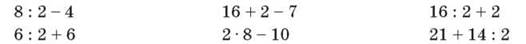 2. Знаходження значень виразів зі змінною.83 – 2 · а, якщо a = 1, 3, 6, 9. 24 + b : 2, якщо b = 2, 8, 10, 14.3. Робота над задачею.У парку було 6 двоколісних велосипедів і один — триколісний. Скільки усього коліс у велосипедів?— Спочатку дізнайся, скільки коліс у двоколісних велосипедів, а потім додайте кількість коліс у триколісному велосипеді.1) 2 · 6 = 12 (к.) — разом у двоколісних велосипедів.2) 12 + 3 = 15 (к.)Відповідь: 15 коліс.4. Офтальмологічна пауза.VІ. ПІДБИТТЯ ПІДСУМКІВ. РЕФЛЕКСІЯ.— Чого навчалися на уроці? Що найбільше запам’яталося? VII. ДОМАШНЄ ЗАВДАННЯ.С. 74-75, завдання 8, 9.УРОК 60Тема. ВПРАВИ І ЗАДАЧІ НА ЗАСВОЄННЯ ТАБЛИЦЬ МНОЖЕННЯ ЧИСЛА 2 І ДІЛЕННЯ НА 2. (С. 75-76) Мета: повторити таблиці множення числа 2 і ділення на 2; формувати вміння розв'язувати задачі, порівнювати вирази; розвивати логічне мислення; виховувати інтерес до математики.Хід урокуI. ОРГАНІЗАЦІЙНИЙ МОМЕНТ.II. АКТУАЛІЗАЦІЯ ОПОРНИХ ЗНАНЬ1. Перевірка домашнього завдання (с. 74-75, завдання 8-9).3. Гра «Склади рівність».Складіть вирази на множення числа 2 і ділення на 2 з такими значеннями: 5, 6, 12, 18, 9.III. ПОВІДОМЛЕННЯ ТЕМИ І МЕТИ УРОКУ.— Сьогодні на уроці ми повторимо таблиці множення числа 2 і ділення на 2.IV. ВИВЧЕННЯ НОВОГО МАТЕРІАЛУ.Робота за підручником (с. 75-76)Завдання 1. Розв’язування задачі.Завдання 2. Ознайомившись з умовою задачі, учні складають її короткий запис та самостійно розв’язують.Завдання 3*. Знаходження периметра трикутника.Завдання 4. Учні «ланцюжком» обчислюють вирази.Завдання 5. Колективне виконання.Фізкультхвилинка.V. УЗАГАЛЬНЕННЯ Й СИСТЕМАТИЗАЦІЯ ЗНАНЬ 1. Офтальмологічна пауза.2. Розв'язування логічної задачі.Троє поросят Нуф-Нуф, Наф-Наф і Ніф-Ніф сховалися від вовка в будинку. Коли в двері постукали, один з них кинувся відчиняти. Хто з поросят наражався на небезпеку, якщо вони розповіли наступне:1) Нуф-Нуф: «Ніф-Ніф не відчиняв, і Наф-Наф не відчиняв».2) Наф-Наф: «Я думаю, це зробив Нуф-Нуф. Ніф-Ніф цього не міг зробити».3) Ніф-Ніф: «Я знаю, що Наф-Наф не міг цього зробити. Це я хотів відчинити двері».Зверніть увагу, що одне з поросят двічі сказало правду, друге — двічі збрехало, а третє — сказало правду тільки наполовину. (Ніф-Ніф відчинив двері вовкові.)VІ. ПІДБИТТЯ ПІДСУМКІВ. РЕФЛЕКСІЯ.— Чого навчалися на уроці? Що найбільше запам’яталося? VII. ДОМАШНЄ ЗАВДАННЯ.С. 76, завдання 6, 7.УРОК 61Тема. ТАБЛИЦЯ МНОЖЕННЯ ЧИСЛА 3. ВИРАЗИ І ЗАДАЧІ НА ДІЇ РІЗНОГО СТУПЕНЯ. (С. 76-77)Мета: ознайомити учнів з таблицею множення числа 3 та її практичним застосуванням; формувати вміння знаходити значення виразів на дії різних ступенів, розв'язувати задачі; розвивати логічне мислення; виховувати акуратність.Хід урокуI. ОРГАНІЗАЦІЙНИЙ МОМЕНТ.II. АКТУАЛІЗАЦІЯ ОПОРНИХ ЗНАНЬ.1. Гра «Хто швидше?».Грають 3 команди.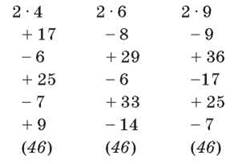 2. Порівняння.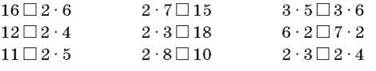 3. Усне розв'язування задач.1) Мама приготувала сирники і розклала їх на 4 тарілки, по 2 на кожну. Скільки всього сирників приготувала мама?2) Діти для прогулянки вишикувалися парами. Вийшло 9 пар. Скільки дітей вийшло на прогулянку?3) До танцювального ансамблю записалося 17 учнів, а до хору — 35. На скільки більше учнів записалося до хору, ніж до танцювального ансамблю?4. Хвилинка каліграфії.— Випишіть добутки з таблиці множення числа 2.III. ПОВІДОМЛЕННЯ ТЕМИ І МЕТИ УРОКУ.— Сьогодні на уроці ми вивчимо таблицю множення числа 3. IV. ВИВЧЕННЯ НОВОГО МАТЕРІАЛУ.Робота за підручником (с. 76-77).Завдання 1. Колективне опрацювання матеріалу.Завдання 2. Колективне опрацювання матеріалу. Учні пояснюють, як склали таблицю множення числа 3.— Що цікавого ви помітили? Як можна одержати наступний добуток з попереднього?Завдання 3. Учні  обчислюють вирази, користуючись таблицею..Завдання 4. Під час повторення умови задачі один учень робить на дошці короткий запис і пояснює розв'язання. Після цього учні самостійно записують розв'язання. Учитель перевіряє.Завдання 5. Коментоване розв'язування задачі.Завдання 6. Знаходження довжини ламаної.Завдання 7 з логічним навантаженням.	(42 – 26 = 16    	16 : 2 = 8) Фізкультхвилинка. V. УЗАГАЛЬНЕННЯ Й СИСТЕМАТИЗАЦІЯ ЗНАНЬ.1. Обчислення виразів.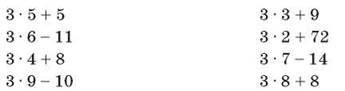  2. Робота над задачами.1) Богдан дав двом друзям по 3 горіхи і ще в нього залишилося 5 горіхів. Скільки горіхів було у Богдана?2) Марічка купила 3 булочки, по 4 грн кожна, і сік за 15 грн. Скільки грошей заплатила Марічка за всю покупку? 3. Офтальмологічна пауза. 4. Розв'язування логічної задачі.В одній вазі 10 яблук, а в іншій — 6. Скільки яблук потрібно перекласти з однієї вази в іншу, щоб яблук у вазах було порівну? (2.) VI. ПІДБИТТЯ ПІДСУМКІВ. РЕФЛЕКСІЯ. VII. ДОМАШНЄ ЗАВДАННЯ.С. 77, завдання 8, 9.УРОК 62Тема. ВПРАВИ І ЗАДАЧІ НА ЗАСВОЄННЯ ТАБЛИЦІ МНОЖЕННЯ ЧИСЛА 3. (С. 78-79) Мета: формувати в учнів навички табличного множення числа 3; вправляти у обчисленні виразів і розв’язуванні задач; розвивати логічне мислення, пам'ять, увагу; виховувати акуратність.Хід урокуI. ОРГАНІЗАЦІЙНИЙ МОМЕНТ.II. АКТУАЛІЗАЦІЯ ОПОРНИХ ЗНАНЬ.1. Перевірка домашнього завдання (с. 77, завдання 8, 9).2. Робота за таблицею.3. Задачі у віршах.1)   Йшли 4 їжаки,Кожен ніс по три грибки.Скільки всіх було грибківВ чотирьох цих їжаків? (12.)2)  Йшло 4 віслюки,Кожен ніс по два мішки.Скільки всіх було мішківВ чотирьох цих віслюків? (8.)3)  В кожну миску 3 котлетиКлала лиска Віолетта.Мисочок у лиски 6.А котлет? Хто відповість? (18.)4)  На столі — 4 миски,В кожній з них по 3 сосиски.Скільки всіх сосисок тамЗнати хочеться котам. (12.)4. Хвилинка каліграфії.—   Запишіть добутки з таблиці множення числа 3. 5. Математичний диктант.—   Складіть вирази і знайдіть їх значення.1) Сума чисел 9 і 7; 14 і 8; 35 і 38.2) Різниця чисел 33 і 6; 40 і 17; 60 і 9.3) Добуток чисел 3 і 7; 2 і 8; 3 і 6.4) Частка чисел 12 і 2; 14 і 2; 18 і 2. III. ПОВІДОМЛЕННЯ ТЕМИ І МЕТИ УРОКУ.—   Сьогодні на уроці ми повторимо таблицю множення числа 3. IV. ПОВТОРЕННЯ ВИВЧЕНОГО МАТЕРІАЛУ.Робота за підручником (с. 78-79).Завдання 1. Учні з місця  розв’язують задачу за малюнком.Завдання 3. Учні «ланцюжком» обчислюють  вирази. Завдання 2. Колективне розв'язування задачі. Аналіз умови задачі, складання короткого запису.Завдання 4.Знаходження периметра ділянки.Завдання 5 з логічним навантаженням. Учні розв’язують і порівнюють задачі. Фізкультхвилинка.V. УЗАГАЛЬНЕННЯ Й СИСТЕМАТИЗАЦІЯ ЗНАНЬ.1. Розв'язування прикладів з коментуванням.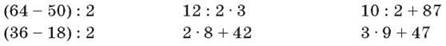  2. Робота над задачами.1) В одному пакеті 3 кг мандаринів. Скільки кілограмів мандаринів у 6 таких пакетах?2) Коли з бідона у 3 банки налили по 3 л молока, то у бідоні залишилося ще 6 л. Скільки літрів молока було у бідоні спочатку?3. Офтальмологічна пауза.VI. ПІДБИТТЯ ПІДСУМКІВ. РЕФЛЕКСІЯ.VII. ДОМАШНЄ ЗАВДАННЯ.С. 78, завдання 6, 7.УРОК 63Тема. ВПРАВИ І ЗАДАЧІ НА ЗАСВОЄННЯ ТАБЛИЦЬ МНОЖЕННЯ ЧИСЛА 2 І ЧИСЛА 3 ТА ДІЛЕННЯ НА 2. (С. 79)Мета: формувати в учнів навички табличного множення числа 2 і 3 та ділення на 2; вправляти у обчисленні виразів та розв’язуванні задач; розвивати логічне мислення, пам’ять, увагу; виховувати акуратність.Хід урокуI. ОРГАНІЗАЦІЙНИЙ МОМЕНТ. СТВОРЕННЯ ВІДПОВІДНОЇ ЕМОЦІЙНОЇ АТМОСФЕРИ. ПЕРЕВІРКА ГОТОВНОСТІ УЧНІВ ДО УРОКУ. II. АКТУАЛІЗАЦІЯ ОПОРНИХ ЗНАНЬ.1. Перевірка домашнього завдання (с.78-79, завдання 6, 7).2. Хвилинка каліграфії.Запишіть добутки з таблиці множення числа 3. III. ПОВІДОМЛЕННЯ ТЕМИ І МЕТИ УРОКУ. МОТИВАЦІЯ НАВЧАЛЬНОЇ  ДІЯЛЬНОСТІ.— Сьогодні на уроці ми повторимо таблицю множення числа 2 і  3, а також таблицю ділення на 2.IV. ВИВЧЕННЯ НОВОГО МАТЕРІАЛУ.Робота за підручником (с. 79).Завдання 1. Робота в групах.Завдання 2. Розв’язування задачі.Завдання 3. Самостійне розв’язування задачі.Завдання 4. Колективне виконання.Завдання 5 з логічним навантаженням.Завдання 6.  Порівняння виразів.Фізкультхвилинка.V. УЗАГАЛЬНЕННЯ ТА СИТЕМАТИЗАЦІЯ ЗНАНЬ.1. Обчислення з коментуванням.(64 – 50) : 2                      12 : 2 · 3                   10 : 2 + 87                 (36 – 18) : 2           2 · 8 + 42            3 · 9 + 47VІ. ПІДСУМОК УРОКУ. РЕФЛЕКСІЯ.VII. ДОМАШНЄ ЗАВДАННЯ.    С. 79 , завдання 7, 8.УРОК 64Тема. КОНТРОЛЬНА РОБОТА Мета: перевірити знання учнів по темі «Таблиці множення числа 2 і ділення на 2»; розвивати мислення, пам'ять; виховувати культуру оформлення письмових робіт.Хід урокуI. ОРГАНІЗАЦІЙНИЙ МОМЕНТ.II. КОНТРОЛЬНА РОБОТА.1. Математичний диктант (для обох варіантів).Знайти:а) добуток чисел 2 і 8;б) суму чисел 2 і 9;в) різницю чисел 14 і 2;г) частку чисел 18 і 2.1 варіант2. Задача.Тато зібрав 2 кошики яблук, по 9 кг у кожному, і 5 кг груш. Скільки всього кілограмів фруктів зібрав тато?3. Обчислити.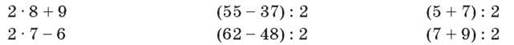 4. Порівняти.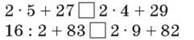 2 варіант2. Задача.Мама купила 2 сітки цибулі, по 3 кг у кожній, і 5 кг моркви. Скільки всього кілограмів овочів купила мама?3. Обчислити.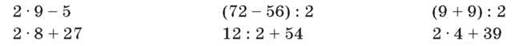 4. Порівняти.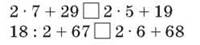 IІІ. ПІДБИТТЯ ПІДСУМКІВ. РЕФЛЕКСІЯ.УРОК 65Тема. ЗАДАЧІ І ВИРАЗИ НА ДІЇ РІЗНОГО СТУПЕНЯ ДЛЯ ЗАСВОЄННЯ ОПРАЦЬОВАНИХ ТАБЛИЦЬ. (С. 80 -81)Мета: проаналізувати допущені в контрольній роботі помилки, провести роботу над ними; узагальнити вивчений матеріал; розвивати навички самоконтролю; виховувати культуру письма.Хід урокуI. ОРГАНІЗАЦІЙНИЙ МОМЕНТ.II. АКТУАЛІЗАЦІЯ ОПОРНИХ ЗНАНЬ (див. додаток до уроку).1. Загальна характеристика результатів виконання контрольної роботи.2. Аналіз контрольної роботи, виконання відповідних завдань.3. Завдання для учнів, які успішно виконали контрольну роботу.1) Розв'язати задачі.• В магазин привезли 5 ящиків винограду, по 9 кг в кожному. Продали 3 ящики. Скільки кілограмів винограду залишилося?• У кіоск привезли 20 кг яблук, груш — на 3 кг менше, а слив — на 7 кг більше, ніж груш. Скільки кілограмів слив привезли в кіоск?2) Обчислити.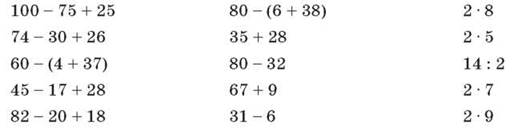 3) Гра «Чарівний знак».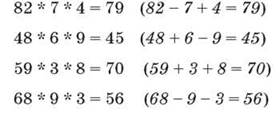 III. ПОВІДОМЛЕННЯ ТЕМИ І МЕТИ УРОКУ.— Сьогодні на уроці ми повторимо вивчений матеріал. IV. ВИВЧЕННЯ НОВОГО МАТЕРІАЛУ.Робота за підручником (с. 80-81).Завдання 1. Усне виконання.Завдання 2. Розв’язування задачі. Після складання плану розв’язання учні розв’язують самостійно.Завдання 3. Учні складають задачу за малюнком. Під час повторення умови один учень робить короткий запис на дошці і пояснює розв’язання. Після цього учні самостійно записують розв’язання. Учитель перевіряє.Завдання 4. Обчислення першої колонки виразів з коментуванням, решту — самостійно.Завдання 6з логічним навантаженням.Завдання 5. Креслення відрізків.Завдання 7. Розв’язування задачі.Фізкультхвилинка.V. УЗАГАЛЬНЕННЯ Й СИСТЕМАТИЗАЦІЯ ЗНАНЬ.1. Гра «Хто швидше?».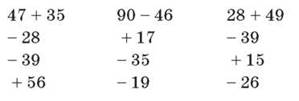 2. Гра «Скільки?».— Доберіть усі числа, щоб нерівності були істинними.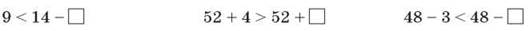 3. Обчислення виразів.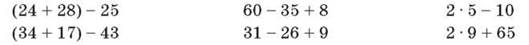 4. Усні обчислення.1) Ділене 12, частка 2. Знайдіть дільник.2) Дільник 2, частка 7. Знайдіть ділене.3) Перший множник 2, добуток 8. Знайдіть другий множник.5. Офтальмологічна пауза.6. Розв'язування логічних задач.1) Миколка задумав число. Якщо до задуманого числа додати 15, а потім 48, то одержимо 92. Яке число задумав Миколка? (29.)2) На уроці фізкультури учні вишикувалися в колону, на відстані 1 м один від одного. Уся колона розтягнулась на 25 м. Скільки було учнів?7. Гра «Магічні квадрати».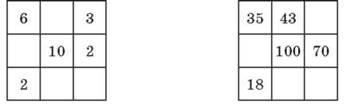  VІ. ПІДБИТТЯ ПІДСУМКІВ. РЕФЛЕКСІЯ.— Яке завдання найбільше сподобалося? Оцініть свою роботу. VII. ДОМАШНЄ ЗАВДАННЯ.С. 81, завдання 8, 9.ДесяткиОдиниці40213219313391111069512310874ЧИСЛАЗНАЙТИЧИСЛАЗНАЙТИ9 і 2суму20 і 30суму12 і 10різницю11 і 4різницю30 і 8суму8 і 3суму12 і 4різницю27 і 7різницю8 і 3суму20 і 30суму27 і 7різницю11 і 4різницюа10219457281694133 + а13а – 1 968912131518121 варіант1 варіант2 варіант2 варіант73 + 2050 + 3673 + 2640 + 3762 + 1779 – 1477 – 1677– 4587 – 70 + 586 – 8236 – 9 + 553 + 2014 – 9 + 79 + 5 + 3345 – 41 + 585 – 40План розв’язування:Розв’язання:1) Скільки кілограмів динь завезли в кіоск?2) Скільки всього кілограмів кавунів і динь завезли в кіоск?1) 45 – 5 = 40 (кг) — кілограмів динь завезли в кіоск.2) 45 + 40 = 95 (кг) — всього кілограмів кавунів і динь завезли в кіоск.Відповідь: у кіоск завезли 95 кг кавунів і динь.План розв’язування:Розв’язання:1) Скільки кілограмів кабачків завезли в кіоск?2) Скільки всього кілограмів гарбузів і кабачків завезли в кіоск?1) 60 + 2 = 62 (кг) – кілограмів кабачків завезли в кіоск.2) 60 + 62 = 122 (кг) – всього кілограмів гарбузів і кабачків завезли в кіоск.Відповідь: у кіоск завезли 122 кілограми гарбузів і кабачків.2581114471013163456758111417КирилоМишкоДмитрикапельсин+––груша––+мандарин–+–Зменшуване30456014Від’ємник12368Різниця863076Доданок519121815Доданок195172825Сума30354436694241408870ІванСашкоСергійстарший––+середній+––молодший–+– 2345678910121314151617181920 Множник33333333Множник35285Добуток618152721159